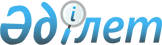 Об утверждении Правил разработки, утверждения планов развития контролируемых государством акционерных обществ и товариществ с ограниченной ответственностью, государственных предприятий, а также мониторинга и оценки их реализации
					
			Утративший силу
			
			
		
					Приказ И.о Министра национальной экономики Республики Казахстан от 27 марта 2015 года № 249. Зарегистрирован в Министерстве юстиции Республики Казахстан 30 апреля 2015 года № 10927. Утратил силу приказом Министра национальной экономики Республики Казахстан от 14 февраля 2019 года № 14 (вводится в действие по истечении шести месяцев после дня его первого официального опубликования)
      Сноска. Утратил силу приказом Министра национальной экономики РК от 14.02.2019 № 14 (вводится в действие по истечении шести месяцев после дня его первого официального опубликования).

      Сноска. В заголовок внесено изменение на казахском языке, текст на русском языке не изменяется приказом и.о. Министра национальной экономики РК от 23.02.2018 № 73 (вводится в действие по истечении десяти календарных дней после дня его первого официального опубликования).
      В соответствии с подпунктом 4-1 статьи 13 Закона Республики Казахстан от 1 марта 2011 года "О государственном имуществе" ПРИКАЗЫВАЮ:
      1. Утвердить прилагаемые Правила разработки, утверждения планов развития контролируемых государством акционерных обществ и товариществ с ограниченной ответственностью, государственных предприятий, а также мониторинга и оценки их реализации.
      Сноска. В пункт 1 внесено изменение на казахском языке, текст на русском языке не изменяется приказом и.о. Министра национальной экономики РК от 23.02.2018 № 73 (вводится в действие по истечении десяти календарных дней после дня его первого официального опубликования).


      2. Департаменту политики управления государственными активами Министерства национальной экономики Республики Казахстан обеспечить в установленном законодательством порядке:
      1) государственную регистрацию настоящего приказа в Министерстве юстиции Республики Казахстан;
      2) после государственной регистрации в Министерстве юстиции Республики Казахстан настоящего приказа довести его до сведения государственных органов, местных исполнительных органов, осуществляющих управление государственными предприятиями, права владения и пользования государственными пакетами акций акционерных обществ и государственными долями участия в уставных капиталах товариществ с ограниченной ответственностью;
      3) размещение настоящего приказа на интернет-ресурсе Министерства национальной экономики Республики Казахстан;
      4) в течение десяти календарных дней после государственной регистрации настоящего приказа его направление на официальное опубликование в периодических печатных изданиях и в информационно-правовой системе "Әділет".
      3. Контроль за исполнением настоящего приказа возложить на курирующего вице-министра национальной экономики Республики Казахстан.
      4. Настоящий приказ вводится в действие по истечении десяти календарных дней после дня его первого официального опубликования.
      "СОГЛАСОВАН"
      Министр финансов   
      Республики Казахстан   
      _________ Б. Султанов   
      1 апреля 2015 год Правила
разработки, утверждения планов развития контролируемых государством акционерных обществ, товариществ с ограниченной ответственностью и государственных предприятий, а также мониторинга и оценки их реализации
      Сноска. В заголовок Правил внесено изменение на казахском языке, текст на русском языке не изменяется приказом и.о. Министра национальной экономики РК от 23.02.2018 № 73 (вводится в действие по истечении десяти календарных дней после дня его первого официального опубликования).

      Сноска. Правила в редакции приказа Министра национальной экономики РК от 15.09.2017 № 330 (вводится в действие для городов районного значения, сел, поселков, сельских округов с численностью населения более двух тысяч человек с 01.01.2018 и для городов районного значения, сел, поселков, сельских округов с численностью населения две тысячи и менее человек с 01.01.2020). Глава 1. Общие положения
      1. Настоящие Правила разработки, утверждения планов развития контролируемых государством акционерных обществ и товариществ с ограниченной ответственностью, государственных предприятий, а также мониторинга и оценки их реализации (далее – Правила) разработаны в соответствии с подпунктом 4-1) статьи 13 Закона Республики Казахстан от 1 марта 2011 года "О государственном имуществе" и определяют порядок разработки, утверждения планов развития контролируемых государством акционерных обществ (далее – АО), товариществ с ограниченной ответственностью (далее – ТОО) и государственных предприятий (далее – ГП), а также мониторинг и оценку их реализации, за исключением национальных управляющих холдингов, национальных холдингов и национальных компаний.
      Сноска. В пункт 1 внесено изменение на казахском языке, текст на русском языке не изменяется приказом и.о. Министра национальной экономики РК от 23.02.2018 № 73 (вводится в действие по истечении десяти календарных дней после дня его первого официального опубликования).


      2. Основные понятия, используемые в настоящих Правилах:
      1) исполнительный орган – коллегиальный орган или лицо, единолично осуществляющее функции исполнительного органа, название которого определяется уставом организации;
      2) план развития (далее – план развития) - документ, определяющий основные направления деятельности и показатели финансово-хозяйственной деятельности ГП, АО и ТОО, контрольный пакет акций (доля участия в уставном капитале) которых принадлежит государству;
      3) местный исполнительный орган (акимат) – коллегиальный исполнительный орган, возглавляемый акимом области (города республиканского значения и столицы), района (города областного значения), осуществляющий в пределах своей компетенции местное государственное управление и самоуправление на соответствующей территории;
      4) исполнительные органы, финансируемые из местного бюджета – управления (отделы), наделенные полномочиями на осуществление прав владения и пользования государственным пакетом акций акционерных обществ и долями участия в товариществах с ограниченной ответственностью, субъектами права государственных юридических лиц, в том числе на принятие решений;
      5) единый оператор в сфере учета государственного имущества (далее – единый оператор) – юридическое лицо, определенное по решению Правительства Республики Казахстан, на которое возложены задачи по реализации единой технической политики в сфере организации и учета государственного имущества;
      6) уполномоченный орган соответствующей отрасли – центральный исполнительный орган, определенный Правительством Республики Казахстан, осуществляющий руководство соответствующей отраслью (сферой) государственного управления и обладающий правами в отношении республиканского имущества на условиях, предусмотренных Законом Республики Казахстан "О государственном имуществе" и иными законами Республики Казахстан;
      7) организации – контролируемые государством АО и ТОО, ГП, в том числе, переданные в доверительное управление. Глава 2. Порядок разработки и утверждения плана развития
      3. План развития разрабатывается один раз на пятилетний период и согласовывается с уполномоченным органом соответствующей отрасли или местным исполнительным органом (исполнительным органом, финансируемым из местного бюджета) либо аппаратом акима города районного значения, села, поселка, сельского округа, на соответствие целям и задачам, изложенным в стратегических и программных документах Республики Казахстан и стратегическом плане государственного органа, программе развития территорий.
      4. Разработка плана развития осуществляется в соответствии со структурой, формами, перечнем показателей по формам согласно приложениям 1, 2, 3, 4, 5, 6, 7, 8, 9, 10, 11, 12, 13, 14, 15, 16, 17, 18, 19, 20, 21, 22, 23, 24, 25, 26, 27, 28, 28-1, 29, 30 к настоящим Правилам.
      Сноска. Пункт 4 в редакции приказа и.о. Министра национальной экономики РК от 23.02.2018 № 73 (вводится в действие по истечении десяти календарных дней после дня его первого официального опубликования).


      5. План развития организации содержит цели, задачи, показатели результатов и основные консолидированные и неконсолидированные показатели финансово-хозяйственной деятельности, включая инвестиции, доходы, расходы, займы, дивиденды (часть чистого дохода, подлежащая перечислению в бюджет), показатели финансовой устойчивости и другие сведения.
      6. Уполномоченный орган соответствующей отрасли или местный исполнительный орган (исполнительный орган, финансируемый из местного бюджета), за исключением уполномоченных органов соответствующих отраслей, не разрабатывающих стратегические планы, разрабатывают и доводят до организации до первого сентября года, предшествующего планируемому периоду:
      1) цели и задачи деятельности организации, приводящие к достижению целей и выполнению задач государственного органа (местного исполнительного органа), отраженных в его стратегическом плане (программе развития территории);
      2) количественно измеримые ключевые показатели, характеризующие деятельность организации по выполнению целей и задач государственного органа (местного исполнительного органа), отраженных в его стратегическом плане (программе развития территории).
      Ключевые показатели отражают прямые результаты (предоставление продукции (работ, услуг) определенного объема и качества), так и конечные результаты (эффект от предоставления продукции (работ, услуг) для их получателей).
      Ключевые показатели содержат показатели качества (степень соответствия продукции (работ, услуг) ожиданиям ее получателей) и показатели эффективности (снижение использования ресурсов на производство единицы продукции (работ, услуг) в натуральном или стоимостном выражении.
      В случаях внесения изменений или дополнений или утверждения в новой редакции стратегического плана государственного органа (программы развития территории), уполномоченный орган соответствующей отрасли или местный исполнительный орган (исполнительный орган, финансируемый из местного бюджета) уточняют для организации цели и задачи, а также ключевые показатели в течение одного месяца после внесения изменений или дополнений или утверждения в новой редакции стратегического плана государственного органа (программы развития территории).
      7. Уполномоченные органы соответствующих отраслей, не разрабатывающие стратегические планы, аппарат акима города районного значения, села, поселка, сельского округа доводят до организации до первого сентября года, предшествующего планируемому периоду:
      1) цели и задачи деятельности организации, приводящие к достижению целей и выполнению задач бюджетной программы уполномоченного органа соответствующей отрасли, аппарата акима города районного значения, села, поселка, сельского округа, отраженных в их бюджетных программах;
      2) количественно измеримые ключевые показатели, характеризующие деятельность организации по выполнению целей и задач уполномоченного органа соответствующей отрасли, аппарата акима города районного значения, села, поселка, сельского округа, отраженных в их бюджетных программах.
      Ключевые показатели отражают прямые результаты (предоставление продукции (работ, услуг) определенного объема и качества), так и конечные результаты (эффект от предоставления продукции (работ, услуг) для их получателей).
      Ключевые показатели содержат показатели качества (степень соответствия продукции (работ, услуг) ожиданиям ее получателей) и показатели эффективности (снижение использования ресурсов на производство единицы продукции (работ, услуг) в натуральном или стоимостном выражении.
      В случаях внесения изменений, дополнений или утверждения в новой редакции бюджетной программы, уполномоченный орган соответствующей отрасли, аппарат акима города районного значения, села, поселка, сельского округа уточняет для организации цели и задачи, а также ключевые показатели в течение одного месяца после внесения изменений и дополнений или утверждения в новой редакции бюджетной программы.
      8. Разработку плана развития на соответствующий планируемый период, а также внесения изменений и дополнений в план развития осуществляет исполнительный орган организации с использованием программного обеспечения, разработанного единым оператором, в следующем порядке:
      1) первый год: основные показатели финансово-хозяйственной деятельности первого планируемого года отражаются в расшифрованном (развернутом) виде, последующие планируемые годы в агрегированном (сводном) виде с разбивкой по годам с указанием вносимых корректировок;
      2) второй год: оценка первого года, второй год в расшифрованном (развернутом) виде, последующие годы в агрегированном (сводном) виде в разбивке по годам с указанием вносимых корректировок;
      3) третий год: факт первого года и оценка второго года, третий год в расшифрованном (развернутом) виде, последующие годы в агрегированном (сводном) виде в разбивке по годам с указанием вносимых корректировок;
      4) четвертый год: факт первого, второго годов и оценка третьего года, четвертый год в расшифрованном (развернутом) виде, последующие годы в агрегированном (сводном) виде в разбивке по годам с указанием вносимых корректировок;
      5) пятый год: факт первого, второго, третьего годов и оценка четвертого года, пятый год в расшифрованном (развернутом) виде с указанием вносимых корректировок.
      В плане развития указываются агрегированные показатели, в том числе показатели по достижению целей и выполнению задач, ключевые показатели. Пояснительная записка к плану развития содержит ежегодную оценку предыдущих лет с учетом корректировок и обоснование агрегированных показателей на предстоящий период до окончания планируемого периода. В случае если корректировка плана развития не затрагивает агрегированных показателей, они остаются неизменными на весь планируемый период.
      Разработку плана развития на соответствующий планируемый период, для вновь созданных организаций осуществляет исполнительный орган организации с использованием программного обеспечения, разработанного единым оператором, со дня государственной регистрации организации в органах юстиции.
      9. Исполнительный орган до первого октября года, предшествующего планируемому периоду, направляет проект плана развития, а также ежегодные корректировки (второй – пятый годы плана развития) на рассмотрение и согласование уполномоченному органу соответствующей отрасли или местному исполнительному органу (исполнительному органу, финансируемому из местного бюджета) либо аппарату акима города районного значения, села, поселка, сельского округа.
      В государственных предприятиях на праве хозяйственного ведения с наблюдательным советом исполнительный орган предварительно согласовывает проект плана развития с наблюдательным советом до внесения его на согласование уполномоченному органу соответствующей отрасли или местному исполнительному органу (исполнительному органу, финансируемому из местного бюджета).
      Уполномоченный орган соответствующей отрасли или местный исполнительный орган (исполнительный орган, финансируемый из местного бюджета) либо аппарату акима города районного значения, села, поселка, сельского округа рассматривают проект плана развития в течение пятнадцати рабочих дней со дня его поступления.
      При наличии замечаний исполнительный орган в течение десяти рабочих дней дорабатывает проект плана развития и повторно представляет его на согласование уполномоченному органу соответствующей отрасли или местному исполнительному органу (исполнительному органу, финансируемому из местного бюджета) либо аппарату акима города районного значения, села, поселка, сельского округа.
      Уполномоченный орган соответствующей отрасли или местный исполнительный орган (исполнительный орган, финансируемый из местного бюджета) либо аппарат акима города районного значения, села, поселка, сельского округа в течение десяти рабочих дней рассматривают доработанный проект плана развития.
      10. Исполнительный орган до пятнадцатого ноября года, предшествующего планируемому периоду, вносит согласованный проект плана развития на рассмотрение совету директоров акционерного общества (наблюдательному совету товарищества с ограниченной ответственностью).
      Совет директоров акционерного общества (наблюдательный совет товарищества с ограниченной ответственностью) рассматривает проект плана развития в течение пятнадцати рабочих дней со дня его поступления.
      При наличии замечаний исполнительный орган в течение десяти календарных дней дорабатывает проект плана развития и повторно представляет его на рассмотрение совету директоров акционерного общества (наблюдательному совету товарищества с ограниченной ответственностью).
      Совет директоров акционерного общества (наблюдательный совет товарищества с ограниченной ответственностью) в течение десяти календарных дней рассматривает доработанный проект плана развития.
      11. План развития, а также корректировки утвержденного плана развития утверждается советом директоров акционерного общества, наблюдательным советом товарищества с ограниченной ответственностью, по государственным предприятиям – уполномоченным органом соответствующей отрасли или местным исполнительным органом (исполнительным органом, финансируемым из местного бюджета) либо аппаратом акима города районного значения, села, поселка, сельского округа до двадцать пятого декабря года, предшествующего планируемому периоду.
      12. Организация в течение пяти рабочих дней со дня утверждения плана развития направляет отчет об его утверждении (далее - отчет) в электронном виде с использованием программного обеспечения и подписываемым электронной цифровой подписью организации, выданной национальным удостоверяющим центром. Отчет направляется единому оператору для включения в реестр, прикрепив к нему сканированное решение совета директоров акционерного общества (наблюдательного совета товарищества с ограниченной ответственностью, уполномоченного органа соответствующей отрасли или местного исполнительного органа (исполнительного органа, финансируемого из местного бюджета) либо аппарата акима города районного значения, села, поселка, сельского округа).
      13. Единый оператор в течение пяти рабочих дней, со дня поступления отчета направляет на электронный адрес организации уведомление о включении отчета в Реестр государственного имущества либо уведомление об отказе в принятии отчета.
      Основанием для отказа в принятии отчета являются:
      1) отсутствие прикрепленного к отчету сканированного решения органа управления, указанного в пункте 12 настоящих Правил, об утверждении плана развития;
      2) подписание отчета электронной цифровой подписью, не принадлежащей организации.
      В случае отказа единого оператора в принятии электронного отчета, организация устраняет замечания и вносит повторно электронный отчет единому оператору в течение пяти рабочих дней со дня получения уведомления об отказе в принятии отчета.
      14. Корректировка плана развития допускается не более одного раза в полугодие.
      Исполнительный орган не позднее шестидесяти календарных дней до даты завершения полугодия вносит на рассмотрение совету директоров акционерного общества, наблюдательному совету товарищества с ограниченной ответственностью, уполномоченному органу соответствующей отрасли (местному исполнительному органу или исполнительному органу, финансируемым из местного бюджета либо аппарату акима города районного значения, села, поселка, сельского округа) государственным предприятием измененный проект плана развития с соответствующими обоснованиями.
      При наличии замечаний исполнительный орган в течение пяти рабочих дней дорабатывает проект скорректированного плана развития и повторно представляет его на рассмотрение совету директоров акционерного общества, наблюдательному совету товарищества с ограниченной ответственностью, уполномоченному органу соответствующей отрасли (местному исполнительному органу или исполнительному органу, финансируемым из местного бюджета либо аппарату акима города районного значения, села, поселка, сельского округа) государственным предприятием.
      Скорректированный план развития утверждается советом директоров акционерного общества, наблюдательным советом товарищества с ограниченной ответственностью, уполномоченным органом соответствующей отрасли (местным исполнительным органом или исполнительным органом, финансируемым из местного бюджета либо аппаратом акима города районного значения, села, поселка, сельского округа) государственным предприятием не позднее тридцати календарных дней до даты завершения полугодия.
      Внесение изменений и дополнений в план развития допускается в случаях, связанных с:
      1) посланием Президента Республики Казахстан народу Казахстана о положении в стране и основных направлениях внутренней и внешней политики, изменением, вносимым в документы системы государственного планирования, а также изменением внутренней и внешней среды, имеющих существенный эффект на деятельность организации;
      2) изменением основных направлений деятельности организации;
      3) внесением изменений и дополнений в стратегический план государственного органа (программу развития территории) или принятием указанных документов в новой редакции, в том числе связанных с финансированием из бюджета или бюджетным кредитованием контролируемых государством акционерных обществ и товариществ с ограниченной ответственностью, государственных предприятий.
      15. Ежегодно исполнительный орган вносит на рассмотрение совету директоров акционерного общества, наблюдательному совету товарищества с ограниченной ответственностью, по государственным предприятиям – уполномоченному органу соответствующей отрасли или местному исполнительному органу (исполнительному органу, финансируемому из местного бюджета) либо аппарату акима города районного значения, села, поселка, сельского округа проект скорректированного плана развития (второй-пятый годы плана развития) с соответствующими обоснованиями.
      Проект скорректированного плана развития включает предложения по оценке реализации предыдущих лет плана развития, агрегированные показатели плана развития до окончания планируемого периода.
      В государственных предприятиях на праве хозяйственного ведения с наблюдательным советом исполнительный орган предварительно согласовывает проект скорректированного плана развития с наблюдательным советом до внесения его на согласование уполномоченному органу соответствующей отрасли или местному исполнительному органу (исполнительному органу, финансируемому из местного бюджета).
      Совет директоров акционерного общества, наблюдательный совет товарищества с ограниченной ответственностью, по государственным предприятиям – уполномоченный орган соответствующей отрасли или местный исполнительный орган (исполнительный орган, финансируемый из местного бюджета) либо аппарат акима города районного значения, села, поселка, сельского округа рассматривают проект скорректированного плана развития с соответствующими обоснованиями в течение пятнадцати рабочих дней со дня его поступления.
      При наличии замечаний исполнительный орган в течение пяти рабочих дней дорабатывает проект скорректированного плана развития и повторно представляет его на рассмотрение совету директоров акционерного общества, наблюдательному совету товарищества с ограниченной ответственностью, по государственным предприятиям – уполномоченному органу соответствующей отрасли или местному исполнительному органу (исполнительному органу, финансируемому из местного бюджета) либо аппарату акима города районного значения, села, поселка, сельского округа.
      Совет директоров акционерного общества, наблюдательный совет товарищества с ограниченной ответственностью, по государственным предприятиям – уполномоченный орган соответствующей отрасли или местный исполнительный орган (исполнительный орган, финансируемый из местного бюджета) либо аппарат акима города районного значения, села, поселка, сельского округа в течение десяти дней рассматривают доработанный проект плана развития.
      16. Исполнительный орган в течение пяти рабочих дней со дня принятия решения о внесении корректировок в план развития обеспечивает представление электронного отчета единому оператору для включения в реестр в соответствии с пунктами 12 и 13 настоящих Правил. Глава 3. Мониторинг и оценка реализации плана развития
      17. Мониторинг реализации планов развития организации осуществляется уполномоченным органом соответствующей отрасли или местным исполнительным органом (исполнительным органом, финансируемым из местного бюджета) либо аппаратом акима города районного значения, села, поселка, сельского округа в целях анализа и обобщения информации о выполнении показателей стратегических и программных документов Республики Казахстан (Программы развития территорий) и выполнения показателей финансово-хозяйственной деятельности.
      18. Результаты мониторинга реализации плана развития организации проводится ежегодно в течение тридцати календарных дней после утверждения советом директоров, наблюдательным советом, по государственным предприятиям – уполномоченным органом соответствующей отрасли или местным исполнительным органом (исполнительным органом, финансируемым из местного бюджета) либо аппаратом акима города районного значения, села, поселка, сельского округа отчета по исполнению плана развития организации.
      Мониторинг реализации плана развития организации проводится на основе плана развития и отчета по исполнению плана развития организации, утвержденных советом директоров, наблюдательным советом, уполномоченным органом соответствующей отрасли или местным исполнительным органом (исполнительным органом, финансируемым из местного бюджета) либо аппаратом акима города районного значения, села, поселка, сельского округа.
      19. Мониторинг реализации плана развития организации содержит:
      1) информацию о запланированных и фактически достигнутых ключевых показателях деятельности, причинах их недостижения;
      2) аналитическую записку, составляемую в произвольной форме и содержащую следующие сведения:
      выводы об итогах реализации плана развития за отчетный период в разрезе ключевых показателей деятельности, целей и задач, в том числе степени их достижения (при наличии отклонений фактических результатов от запланированных следует раскрыть причины и факторы, которые оказали влияние на конечные результаты);
      проблемы, которые возникли в процессе реализации плана развития, их воздействие на цели и ключевые показатели деятельности, а также принятые меры по решению выявленных проблем и обеспечению своевременной реализации плана развития;
      3) рекомендации по продолжению реализации плана развития организации, внесению изменений или дополнений в план развития организации, принятию мер по обеспечению своевременной реализации ответственными исполнителями запланированных мероприятий и другие;
      4) в случае необходимости пересмотра отдельных целей, задач, мероприятий, перераспределения ресурсов, приостановки тех действий, которые оказываются неэффективными, и разработки новых подходов к преодолению проблем и устранению слабых мест.
      20. Результаты мониторинга используются уполномоченным органом соответствующей отрасли или местным исполнительным органом (исполнительным органом, финансируемым из местного бюджета) либо аппаратом акима города районного значения, села, поселка, сельского округа, советом директоров (наблюдательным советом) контролируемых государством акционерных обществ и товариществ с ограниченной ответственностью в целях достижения целей, задач, показателей плана развития организации.
      21. Результаты мониторинга в течение десяти рабочих дней со дня рассмотрения уполномоченный орган соответствующей отрасли или местный исполнительный орган (исполнительный орган, финансируемый из местного бюджета) либо аппарат акима города районного значения, села, поселка, сельского округа направляют для включения в реестр в электронном виде с использованием программного обеспечения "Единая система сдачи отчетности" (с прикреплением к нему сканированной копии бумажного варианта заключения, подписанной и заверенной печатью), согласно приложению 29 к настоящим Правилам, которые подписываются электронной цифровой подписью руководителя уполномоченного органа соответствующей отрасли или местного исполнительного органа (исполнительного органа, финансируемого из местного бюджета) либо аппарата акима города районного значения, села, поселка, сельского округа.
      Единый оператор в течение пяти рабочих дней со дня поступления результатов мониторинга направляет на электронный адрес уполномоченного органа соответствующей отрасли или местного исполнительного органа либо аппарата акима города районного значения, села, поселка, сельского округа уведомление о включении результатов мониторинга в реестр либо уведомление об отказе в его принятии. Основанием для отказа единым оператором в принятии результатов мониторинга является нарушение уполномоченным органом соответствующей отрасли или местным исполнительным органом либо аппаратом акима города районного значения, села, поселка, сельского округа требований, указанных в настоящем пункте Правил.
      В случае отказа единого оператора в принятии результатов мониторинга, уполномоченный орган соответствующей отрасли или местный исполнительный орган либо аппарат акима города районного значения, села, поселка, сельского округа устраняют замечания и вносят повторно результат мониторинга единому оператору в течение пяти рабочих дней со дня получения уведомления об отказе в принятии результатов мониторинга.
      Результаты мониторинга реализации планов развития организации используются при оценке эффективности управления государственным имуществом.
      22. Оценка реализации плана развития контролируемых государством АО и ТОО осуществляется их советом директоров, наблюдательным советом, государственных предприятий – уполномоченным органом соответствующей отрасли или местным исполнительным органом (исполнительным органом, финансируемым из местного бюджета) либо аппаратом акима города районного значения, села, поселка, сельского округа, после утверждения аудированной финансовой отчетности.
      23. Перечень показателей оценки реализации плана развития организации включает оценку:
      1) выполнения плана развития организации на соответствие выполнения программных и стратегических документов страны;
      2) выполнения финансовых показателей деятельности организации;
      3) реализации инвестиционных (инновационных) проектов;
      4) корпоративного управления;
      5) выполнения прочих целей, задач и оценку достижения прогнозируемых ключевых показателей деятельности, отраженных в утвержденном плане развития организации.
      24. Результаты оценки реализации плана развития организации представляются исполнительным органом единому оператору в течение пяти дней после утверждения оценки реализации плана развития с предоставлением сканированной копии решения совета директоров акционерного общества, наблюдательного совета товарищества с ограниченной ответственностью, уполномоченного органа соответствующей отрасли или местного исполнительного органа (исполнительного органа, финансируемого из местного бюджета) либо аппарата акима города районного значения, села, поселка, сельского округа.
      25. В случае привлечения займов, организации направляют информацию по займам и временно свободным денежным средствам для включения в реестр в электронном виде с использованием программного обеспечения "Единая система сдачи отчетности", согласно приложению 30 к настоящим Правилам, которая подписывается электронной цифровой подписью исполнительным органом организации.
      При привлечении займов, организации разрабатывают политику управления рисками, которая утверждается советом директоров для акционерных обществ, наблюдательным советом для товариществ с ограниченной ответственностью и органом государственного управления для государственных предприятий. 
      Сноска. Приложение 1 в редакции приказа и.о. Министра национальной экономики РК от 23.02.2018 № 73 (вводится в действие по истечении десяти календарных дней после дня его первого официального опубликования). Структура Плана развития организации
      Примечание: План развития может быть дополнен другими разделами, главами, параграфами и приложениями, когда такое дополнение уместно для раскрытия целей, задач, ключевых показателей, показателей финансово-хозяйственной деятельности и других сведений об Организации.
      В случае дополнения плана развития разделами, разделов главами, а глав параграфами, каждый дополнительно представляемый раздел и (или) глава, и (или) параграф имеет соответствующее обозначение ("раздел" "глава", "параграф"), а также наименование. Паспорт
      ________________________            _______________      __________________________
Должность руководителя                  Подпись            Инициалы имени и фамилия Корпоративная структура Оценка текущего финансового года
      ________________________            _______________      __________________________
Должность руководителя                  Подпись            Инициалы имени и фамилия Количество субъектов квазигосударственного сектора, формируемое Организацией
      ________________________            _______________      __________________________
Должность руководителя                  Подпись            Инициалы имени и фамилия
      Наименование документа, которым утвержден отчет по
 исполнению Плана развития                               Место печати 
                                                       организации Раздел "Показатели развития" Глава "Цели, задачи и ключевые показатели"
      ________________________            _______________      __________________________
Должность руководителя                  Подпись            Инициалы имени и фамилия
      Наименование документа, которым утвержден отчет по
 исполнению Плана развития                               Место печати 
                                                       организации Раздел "Показатели развития" Глава "Программа реализации"
      Продолжение таблицы
      ________________________            _______________      __________________________
Должность руководителя                  Подпись            Инициалы имени и фамилия
      Примечание: * - если цена реализации выражается в процентах, например, предоставление кредитов, в столбцах "* цена, тысяч тенге" цена размещения указывается с округлением до сотых с указанием знака "%"
      Сноска. Приложение 6 в редакции приказа и.о. Министра национальной экономики РК от 23.02.2018 № 73 (вводится в действие по истечении десяти календарных дней после дня его первого официального опубликования).
      Утвержден:
      Наименование документа, которым утвержден План развития
      Место печати организации Раздел "Агрегированные показатели" Глава "Основные показатели финансово-хозяйственной деятельности"
      продолжение таблицы
      _________________________________________      _______      _______________________
             Должность руководителя            Подпись      Фамилия, имя и отчество
             исполнительного органа                              (при его наличии)
      Наименование документа, которым утвержден отчет по
 исполнению Плана развития                               Место печати 
                                                       организации Раздел "Агрегированные показатели" Глава "Расходы"
      ________________________            _______________      __________________________
Должность руководителя                  Подпись            Инициалы имени и фамилия
      Наименование документа, которым утвержден отчет по
 исполнению Плана развития                               Место печати 
                                                       организации Раздел "Агрегированные показатели" Глава "Инвестиционный (инновационный) план"
      ________________________            _______________      __________________________
Должность руководителя                  Подпись            Инициалы имени и фамилия
      Наименование документа, которым утвержден отчет по
 исполнению Плана развития                               Место печати 
                                                       организации Раздел "Агрегированные показатели" Глава "Приобретение долевых инструментов"
      ________________________            _______________      __________________________
Должность руководителя                  Подпись            Инициалы имени и фамилия
      Наименование документа, которым утвержден отчет по
 исполнению Плана развития                               Место печати 
                                                       организации
      ________________________            _______________      __________________________
Должность руководителя                  Подпись            Инициалы имени и фамилия
      Наименование документа, которым утвержден отчет по
 исполнению Плана развития                               Место печати 
                                                       организации Раздел "Показатели планируемого года" Глава "Источники финансирования"
      ________________________            _______________      __________________________
Должность руководителя                  Подпись            Инициалы имени и фамилия
      Наименование документа, которым утвержден отчет по
 исполнению Плана развития                               Место печати 
                                                       организации Раздел "Показатели планируемого года" Глава "Персонал"
      ________________________            _______________      __________________________
Должность руководителя                  Подпись            Инициалы имени и фамилия
      Наименование документа, которым утвержден отчет по
 исполнению Плана развития                               Место печати 
                                                       организации Раздел "Показатели планируемого года" Глава "Требования"
      ________________________            _______________      __________________________
Должность руководителя                  Подпись            Инициалы имени и фамилия
      Наименование документа, которым утвержден отчет по
 исполнению Плана развития                               Место печати 
                                                       организации Раздел "Показатели планируемого года" Глава "Обязательства"
      ________________________            _______________      __________________________
Должность руководителя                  Подпись            Инициалы имени и фамилия
      Наименование документа, которым утвержден отчет по
исполнению Плана развития                               Место печати 
                                                       организации Раздел "Показатели планируемого года" Глава "Поступление денег"
      ________________________            _______________      __________________________
Должность руководителя                  Подпись            Инициалы имени и фамилия
      Наименование документа, которым утвержден отчет по
исполнению Плана развития                               Место печати 
                                                       организации Раздел "Показатели планируемого года" Глава "Выбытие денег"
      ________________________            _______________      __________________________
Должность руководителя                  Подпись            Инициалы имени и фамилия
      Наименование документа, которым утвержден отчет по
исполнению Плана развития                               Место печати 
                                                       организации Раздел "Показатели планируемого года" Глава "Приобретение (создание) активов"
      ________________________            _______________      __________________________
Должность руководителя                  Подпись            Инициалы имени и фамилия
      Примечание: * - указываются основные технические характеристики приобретаемого (создаваемого) актива, например: объем двигателя, мощность, грузоподъемность, протяженность, производительность, площадь и т.д. Приводится не более трех основных технических характеристик приобретенного актива.
      Наименование документа, которым утвержден отчет по
исполнению Плана развития                               Место печати 
                                                       организации Раздел "Показатели планируемого года" Глава "Остатки готовой продукции"
      ________________________            _______________      __________________________
Должность руководителя                  Подпись            Инициалы имени и фамилия
      Наименование документа, которым утвержден отчет по
исполнению Плана развития                               Место печати 
                                                       организации Раздел "Показатели планируемого года" Глава "План производства"
      ________________________            _______________      __________________________
Должность руководителя                  Подпись            Инициалы имени и фамилия
      Наименование документа, которым утвержден отчет по
исполнению Плана развития                               Место печати 
                                                       организации Раздел "Показатели планируемого года" Глава "Затраты основного производства"
      ________________________            _______________      __________________________
Должность руководителя                  Подпись            Инициалы имени и фамилия
      Наименование документа, которым утвержден отчет по
исполнению Плана развития                               Место печати 
                                                       организации Раздел "Показатели планируемого года" Глава "Затраты основного производства"
      ________________________            _______________      __________________________
Должность руководителя                  Подпись            Инициалы имени и фамилия
      Наименование документа, которым утвержден отчет по
исполнению Плана развития                               Место печати 
                                                       организации Раздел "Показатели планируемого года" Глава "Вспомогательное производство"
      ________________________            _______________      __________________________
Должность руководителя                  Подпись            Инициалы имени и фамилия
      Наименование документа, которым утвержден отчет по
исполнению Плана развития                               Место печати 
                                                       организации Раздел "Показатели планируемого года" Глава "Накладные расходы"
      ________________________            _______________      __________________________
Должность руководителя                  Подпись            Инициалы имени и фамилия
      Наименование документа, которым утвержден отчет по
исполнению Плана развития                               Место печати 
                                                       организации Раздел "Показатели планируемого года" Глава "Доходы"
      ________________________            _______________      __________________________
Должность руководителя                  Подпись            Инициалы имени и фамилия
      Наименование документа, которым утвержден отчет по
исполнению Плана развития                               Место печати 
                                                       организации Раздел "Показатели планируемого года" Глава "Административные расходы"
      ________________________            _______________      __________________________
Должность руководителя                  Подпись            Инициалы имени и фамилия
      Наименование документа, которым утвержден отчет по
исполнению Плана развития                               Место печати 
                                                       организации Раздел "Показатели планируемого года" Глава "Расходы по вознаграждениям"
      ________________________            _______________      __________________________
Должность руководителя                  Подпись            Инициалы имени и фамилия
      Наименование документа, которым утвержден отчет по
исполнению Плана развития                               Место печати 
                                                       организации Раздел "Показатели планируемого года" Глава "Прочие расходы"
      ________________________            _______________      __________________________
Должность руководителя                  Подпись            Инициалы имени и фамилия
      Наименование документа, которым утвержден отчет по
исполнению Плана развития                               Место печати 
                                                       организации Раздел "Показатели планируемого года" Глава "Налоги и другие платежи в бюджет"
      ________________________            _______________      __________________________
Должность руководителя                  Подпись            Инициалы имени и фамилия
      Сноска. Правила дополнены приложением 28-1 в соответствии с приказом и.о. Министра национальной экономики РК от 23.02.2018 № 73 (вводится в действие по истечении десяти календарных дней после дня его первого официального опубликования).
      Утвержден:
      Наименование документа, которым утвержден План развития
      Место печати организации Раздел "Показатели планируемого года" Глава "Занимаемая площадь и автотранспорт"
      __________________________________________ __________ ___________________________
             Должность руководителя              Подпись      Фамилия, имя и отчество
             исполнительного органа                             (при его наличии)
      Примечание: * показатели, характеризующие деятельность организации в реализации стратегических направлений и целей государственного органа, отраженных в его стратегическом плане (плане развития территорий), бюджетной программе 
                        ** ключевой показатель деятельности привязывается к цели организации Результаты финансово-хозяйственной деятельности контролируемых государством акционерных обществ, товариществ с ограниченной ответственностью и государственных предприятий
      Продолжение таблицы      продолжение таблицы


      ________________________            _______________      __________________________
Должность руководителя                  Подпись            Инициалы имени и фамилия
      Продолжение приложения 30
      Продолжение приложения 30 Информация по временно свободным денежным средствам
      ________________________            _______________      __________________________
Должность руководителя                  Подпись            Инициалы имени и фамилия
      Примечание: * представляется ежеквартально, до 10-го числа месяца, следующего за отчетным месяцем, в Реестр государственных предприятий и учреждений, юридических лиц с  участием государства в уставном капитале
					© 2012. РГП на ПХВ «Институт законодательства и правовой информации Республики Казахстан» Министерства юстиции Республики Казахстан
				
      Исполняющий обязанности
Министра национальной экономики
Республики Казахстан

М. Кусаинов
Утверждены
приказом министра
национальной экономики
Республики Казахстан
от 27 марта 2015 года № 249Приложение 1 
к Правилам разработки, утверждения
планов развития контролируемых 
государством акционерных обществ 
и товариществ с ограниченной 
ответственностью, государственных 
предприятий, а также мониторинга 
и оценки их реализации, 
утвержденным приказом Министра 
национальной экономики 
Республики Казахстан 
от 27 марта 2015 года № 249Форма
1.
Титульный лист
Титульный лист
Титульный лист
2.
Паспорт организации
Паспорт организации
Паспорт организации
3.
Организационная структура
Организационная структура
Организационная структура
4.
Корпоративная структура
Корпоративная структура
Корпоративная структура
5.
Раздел "Показатели развития"
Главы
Цели, задачи и ключевые показатели
5.
Раздел "Показатели развития"
Главы
Программа реализации
6.
Раздел "Агрегированные показатели"
Главы
Основные показатели финансово-хозяйственной деятельности
6.
Раздел "Агрегированные показатели"
Главы
Расходы
6.
Раздел "Агрегированные показатели"
Главы
Инвестиционный (инновационный) план
6.
Раздел "Агрегированные показатели"
Главы
Приобретение долевых инструментов
7.
Раздел "Показатели планируемого года"
Главы
Активы
7.
Раздел "Показатели планируемого года"
Главы
Источники финансирования
7.
Раздел "Показатели планируемого года"
Главы
Персонал
7.
Раздел "Показатели планируемого года"
Главы
Требования
7.
Раздел "Показатели планируемого года"
Главы
Обязательства
7.
Раздел "Показатели планируемого года"
Главы
Поступление денег
7.
Раздел "Показатели планируемого года"
Главы
Выбытие денег
7.
Раздел "Показатели планируемого года"
Главы
Приобретение (создание) активов
Остатки готовой продукции
План производства
Затраты основного производства
Вспомогательное производство
Накладные расходы
Доходы
Административные расходы
Расходы по вознаграждениям
Прочие расходы
Налоги и другие платежи в бюджет
Занимаемая площадь и автотранспорт
8.
Раздел "Пояснительная записка"
Главы
Текущее состояние
8.
Раздел "Пояснительная записка"
Главы
Цели, задачи и ключевые показатели
8.
Раздел "Пояснительная записка"
Главы
Программа реализации
8.
Раздел "Пояснительная записка"
Главы
Дивиденды (распределение части чистой прибыли)
8.
Раздел "Пояснительная записка"
Главы
Показатели деятельности
8.
Раздел "Пояснительная записка"
Главы
Инвестиционный (инновационный) план
8.
Раздел "Пояснительная записка"
Главы
Персонал
8.
Раздел "Пояснительная записка"
Главы
Деньги
8.
Раздел "Пояснительная записка"
Главы
Остатки готовой продукции
8.
Раздел "Пояснительная записка"
Главы
План производства
8.
Раздел "Пояснительная записка"
Главы
Затраты на производство
8.
Раздел "Пояснительная записка"
Главы
Доходы
8.
Раздел "Пояснительная записка"
Главы
Административные расходы
8.
Раздел "Пояснительная записка"
Главы
Расходы по вознаграждениям
8.
Раздел "Пояснительная записка"
Главы
Прочие расходы
8.
Раздел "Пояснительная записка"
Главы
Налоги и другие обязательные платежи в бюджет
8.
Раздел "Пояснительная записка"
Главы
РискиПриложение 2
к Правилам разработки и 
представления отчетов по 
исполнению планов развития 
контролируемых государством 
акционерных обществ, 
товариществ с ограниченно
й ответственностью и 
государственных предприятий, 
утвержденным приказом 
Министра национальной экономики 
Республики Казахстан 
от 27 марта 2015 года № 249Форма
Уполномоченный орган соответствующей отрасли (исполнительный орган, финансируемый из местного бюджета) либо аппарат акима города районного значения, села, поселка, сельского округа
Уполномоченный орган соответствующей отрасли (исполнительный орган, финансируемый из местного бюджета) либо аппарат акима города районного значения, села, поселка, сельского округа
Организация
организационно-правовая форма
Организация
название
№
Наименование
Наименование
Наименование
Наименование
Наименование
Наименование
Наименование
Наименование
Наименование
Наименование
Наименование
Наименование
Наименование
Наименование
Информация
Информация
Информация
Информация
Информация
Информация
Информация
Информация
Информация
Информация
Информация
1
Адрес
Адрес
Реквизиты
Реквизиты
Реквизиты
Реквизиты
Реквизиты
Реквизиты
Реквизиты
Реквизиты
Реквизиты
Реквизиты
Реквизиты
Реквизиты
Юридический
Юридический
Юридический
Юридический
Юридический
Фактический
Фактический
Фактический
Фактический
Фактический
Фактический
2
Адрес
Адрес
индекс
индекс
индекс
индекс
индекс
индекс
индекс
индекс
индекс
индекс
индекс
индекс
3
Адрес
Адрес
Область
Область
Область
Область
Область
Область
Область
Область
Область
Область
Область
Область
4
Адрес
Адрес
город (поселок)
город (поселок)
город (поселок)
город (поселок)
город (поселок)
город (поселок)
город (поселок)
город (поселок)
город (поселок)
город (поселок)
город (поселок)
город (поселок)
5
Адрес
Адрес
улица (микрорайон)
улица (микрорайон)
улица (микрорайон)
улица (микрорайон)
улица (микрорайон)
улица (микрорайон)
улица (микрорайон)
улица (микрорайон)
улица (микрорайон)
улица (микрорайон)
улица (микрорайон)
улица (микрорайон)
6
Адрес
Адрес
дом
дом
дом
дом
дом
дом
дом
дом
дом
дом
дом
дом
7
Адрес
Адрес
офис
офис
офис
офис
офис
офис
офис
офис
офис
офис
офис
офис
8
Контактные телефоны
Контактные телефоны
9
Контактные телефоны
Контактные телефоны
10
Электронный адрес (e-mail), веб-сайт
Электронный адрес (e-mail), веб-сайт
Электронный адрес (e-mail), веб-сайт
Электронный адрес (e-mail), веб-сайт
Электронный адрес (e-mail), веб-сайт
Электронный адрес (e-mail), веб-сайт
Электронный адрес (e-mail), веб-сайт
Электронный адрес (e-mail), веб-сайт
Электронный адрес (e-mail), веб-сайт
Электронный адрес (e-mail), веб-сайт
Электронный адрес (e-mail), веб-сайт
Электронный адрес (e-mail), веб-сайт
Электронный адрес (e-mail), веб-сайт
Электронный адрес (e-mail), веб-сайт
11
БИН (бизнес-индентификационный номер)
БИН (бизнес-индентификационный номер)
БИН (бизнес-индентификационный номер)
БИН (бизнес-индентификационный номер)
БИН (бизнес-индентификационный номер)
БИН (бизнес-индентификационный номер)
БИН (бизнес-индентификационный номер)
БИН (бизнес-индентификационный номер)
БИН (бизнес-индентификационный номер)
БИН (бизнес-индентификационный номер)
БИН (бизнес-индентификационный номер)
БИН (бизнес-индентификационный номер)
БИН (бизнес-индентификационный номер)
БИН (бизнес-индентификационный номер)
12
Вид деятельности по ОКЭД (Общий классификатор видов экономической деятельности)
Вид деятельности по ОКЭД (Общий классификатор видов экономической деятельности)
Вид деятельности по ОКЭД (Общий классификатор видов экономической деятельности)
Вид деятельности по ОКЭД (Общий классификатор видов экономической деятельности)
Вид деятельности по ОКЭД (Общий классификатор видов экономической деятельности)
Вид деятельности по ОКЭД (Общий классификатор видов экономической деятельности)
Вид деятельности по ОКЭД (Общий классификатор видов экономической деятельности)
Вид деятельности по ОКЭД (Общий классификатор видов экономической деятельности)
Вид деятельности по ОКЭД (Общий классификатор видов экономической деятельности)
Вид деятельности по ОКЭД (Общий классификатор видов экономической деятельности)
Вид деятельности по ОКЭД (Общий классификатор видов экономической деятельности)
Вид деятельности по ОКЭД (Общий классификатор видов экономической деятельности)
Вид деятельности по ОКЭД (Общий классификатор видов экономической деятельности)
Вид деятельности по ОКЭД (Общий классификатор видов экономической деятельности)
13
Вид деятельности по ОКЭД (Общий классификатор видов экономической деятельности)
Вид деятельности по ОКЭД (Общий классификатор видов экономической деятельности)
Вид деятельности по ОКЭД (Общий классификатор видов экономической деятельности)
Вид деятельности по ОКЭД (Общий классификатор видов экономической деятельности)
Вид деятельности по ОКЭД (Общий классификатор видов экономической деятельности)
Вид деятельности по ОКЭД (Общий классификатор видов экономической деятельности)
Вид деятельности по ОКЭД (Общий классификатор видов экономической деятельности)
Вид деятельности по ОКЭД (Общий классификатор видов экономической деятельности)
Вид деятельности по ОКЭД (Общий классификатор видов экономической деятельности)
Вид деятельности по ОКЭД (Общий классификатор видов экономической деятельности)
Вид деятельности по ОКЭД (Общий классификатор видов экономической деятельности)
Вид деятельности по ОКЭД (Общий классификатор видов экономической деятельности)
Вид деятельности по ОКЭД (Общий классификатор видов экономической деятельности)
Вид деятельности по ОКЭД (Общий классификатор видов экономической деятельности)
14
Наименование уполномоченного органа соответствующей отрасли
Наименование уполномоченного органа соответствующей отрасли
Наименование уполномоченного органа соответствующей отрасли
Наименование уполномоченного органа соответствующей отрасли
Наименование уполномоченного органа соответствующей отрасли
Наименование уполномоченного органа соответствующей отрасли
Наименование уполномоченного органа соответствующей отрасли
Наименование уполномоченного органа соответствующей отрасли
Наименование уполномоченного органа соответствующей отрасли
Наименование уполномоченного органа соответствующей отрасли
Наименование уполномоченного органа соответствующей отрасли
Наименование уполномоченного органа соответствующей отрасли
Наименование уполномоченного органа соответствующей отрасли
Наименование уполномоченного органа соответствующей отрасли
15
Краткая история:
Краткая история:
постановление Правительства Республики Казахстан, в соответствии с которым создана Организация
постановление Правительства Республики Казахстан, в соответствии с которым создана Организация
постановление Правительства Республики Казахстан, в соответствии с которым создана Организация
постановление Правительства Республики Казахстан, в соответствии с которым создана Организация
постановление Правительства Республики Казахстан, в соответствии с которым создана Организация
постановление Правительства Республики Казахстан, в соответствии с которым создана Организация
постановление Правительства Республики Казахстан, в соответствии с которым создана Организация
постановление Правительства Республики Казахстан, в соответствии с которым создана Организация
постановление Правительства Республики Казахстан, в соответствии с которым создана Организация
постановление Правительства Республики Казахстан, в соответствии с которым создана Организация
постановление Правительства Республики Казахстан, в соответствии с которым создана Организация
постановление Правительства Республики Казахстан, в соответствии с которым создана Организация
от
от
от
день (ДД)
день (ДД)
месяц (ММ)
месяц (ММ)
месяц (ММ)
месяц (ММ)
месяц (ММ)
год (ГГГГ)
16
Краткая история:
Краткая история:
постановление Правительства Республики Казахстан, в соответствии с которым создана Организация
постановление Правительства Республики Казахстан, в соответствии с которым создана Организация
постановление Правительства Республики Казахстан, в соответствии с которым создана Организация
постановление Правительства Республики Казахстан, в соответствии с которым создана Организация
постановление Правительства Республики Казахстан, в соответствии с которым создана Организация
постановление Правительства Республики Казахстан, в соответствии с которым создана Организация
постановление Правительства Республики Казахстан, в соответствии с которым создана Организация
постановление Правительства Республики Казахстан, в соответствии с которым создана Организация
постановление Правительства Республики Казахстан, в соответствии с которым создана Организация
постановление Правительства Республики Казахстан, в соответствии с которым создана Организация
постановление Правительства Республики Казахстан, в соответствии с которым создана Организация
постановление Правительства Республики Казахстан, в соответствии с которым создана Организация
от
от
от
17
Краткая история:
Краткая история:
постановление Правительства Республики Казахстан, в соответствии с которым создана Организация
постановление Правительства Республики Казахстан, в соответствии с которым создана Организация
постановление Правительства Республики Казахстан, в соответствии с которым создана Организация
постановление Правительства Республики Казахстан, в соответствии с которым создана Организация
постановление Правительства Республики Казахстан, в соответствии с которым создана Организация
постановление Правительства Республики Казахстан, в соответствии с которым создана Организация
постановление Правительства Республики Казахстан, в соответствии с которым создана Организация
постановление Правительства Республики Казахстан, в соответствии с которым создана Организация
постановление Правительства Республики Казахстан, в соответствии с которым создана Организация
постановление Правительства Республики Казахстан, в соответствии с которым создана Организация
постановление Правительства Республики Казахстан, в соответствии с которым создана Организация
постановление Правительства Республики Казахстан, в соответствии с которым создана Организация
№
№
№
18
Краткая история:
Краткая история:
Виды деятельности 
(в соответствии с Уставом)
Виды деятельности 
(в соответствии с Уставом)
Виды деятельности 
(в соответствии с Уставом)
Виды деятельности 
(в соответствии с Уставом)
Виды деятельности 
(в соответствии с Уставом)
Виды деятельности 
(в соответствии с Уставом)
Виды деятельности 
(в соответствии с Уставом)
Виды деятельности 
(в соответствии с Уставом)
Виды деятельности 
(в соответствии с Уставом)
Виды деятельности 
(в соответствии с Уставом)
Виды деятельности 
(в соответствии с Уставом)
Виды деятельности 
(в соответствии с Уставом)
19
Краткая история:
Краткая история:
Виды деятельности 
(в соответствии с Уставом)
Виды деятельности 
(в соответствии с Уставом)
Виды деятельности 
(в соответствии с Уставом)
Виды деятельности 
(в соответствии с Уставом)
Виды деятельности 
(в соответствии с Уставом)
Виды деятельности 
(в соответствии с Уставом)
Виды деятельности 
(в соответствии с Уставом)
Виды деятельности 
(в соответствии с Уставом)
Виды деятельности 
(в соответствии с Уставом)
Виды деятельности 
(в соответствии с Уставом)
Виды деятельности 
(в соответствии с Уставом)
Виды деятельности 
(в соответствии с Уставом)
20
Краткая история:
Краткая история:
Виды деятельности 
(в соответствии с Уставом)
Виды деятельности 
(в соответствии с Уставом)
Виды деятельности 
(в соответствии с Уставом)
Виды деятельности 
(в соответствии с Уставом)
Виды деятельности 
(в соответствии с Уставом)
Виды деятельности 
(в соответствии с Уставом)
Виды деятельности 
(в соответствии с Уставом)
Виды деятельности 
(в соответствии с Уставом)
Виды деятельности 
(в соответствии с Уставом)
Виды деятельности 
(в соответствии с Уставом)
Виды деятельности 
(в соответствии с Уставом)
Виды деятельности 
(в соответствии с Уставом)
21
Краткая история:
Краткая история:
Регистрация в органах юстиции
Регистрация в органах юстиции
Регистрация в органах юстиции
Регистрация в органах юстиции
Регистрация в органах юстиции
Регистрация в органах юстиции
Регистрация в органах юстиции
Регистрация в органах юстиции
Регистрация в органах юстиции
Регистрация в органах юстиции
Регистрация в органах юстиции
Регистрация в органах юстиции
месяц (ММ)
месяц (ММ)
год (ГГГГ)
год (ГГГГ)
год (ГГГГ)
год (ГГГГ)
год (ГГГГ)
№
22
Краткая история:
Краткая история:
Регистрация в органах юстиции
Регистрация в органах юстиции
Регистрация в органах юстиции
Регистрация в органах юстиции
Регистрация в органах юстиции
Регистрация в органах юстиции
Регистрация в органах юстиции
Регистрация в органах юстиции
Регистрация в органах юстиции
Регистрация в органах юстиции
Регистрация в органах юстиции
Регистрация в органах юстиции
23
Краткая история:
Краткая история:
Перерегистрация (последняя)
Перерегистрация (последняя)
Перерегистрация (последняя)
Перерегистрация (последняя)
Перерегистрация (последняя)
Перерегистрация (последняя)
Перерегистрация (последняя)
Перерегистрация (последняя)
Перерегистрация (последняя)
Перерегистрация (последняя)
Перерегистрация (последняя)
Перерегистрация (последняя)
день (ДД)
день (ДД)
день (ДД)
месяц (ММ)
месяц (ММ)
год (ГГГГ)
год (ГГГГ)
год (ГГГГ)
год (ГГГГ)
год (ГГГГ)
№
24
Краткая история:
Краткая история:
Перерегистрация (последняя)
Перерегистрация (последняя)
Перерегистрация (последняя)
Перерегистрация (последняя)
Перерегистрация (последняя)
Перерегистрация (последняя)
Перерегистрация (последняя)
Перерегистрация (последняя)
Перерегистрация (последняя)
Перерегистрация (последняя)
Перерегистрация (последняя)
Перерегистрация (последняя)
25
Является ли субъектом естественной монополии
Является ли субъектом естественной монополии
сфера естественной монополии
сфера естественной монополии
сфера естественной монополии
сфера естественной монополии
сфера естественной монополии
сфера естественной монополии
сфера естественной монополии
сфера естественной монополии
сфера естественной монополии
сфера естественной монополии
сфера естественной монополии
сфера естественной монополии
26
Является ли субъектом естественной монополии
Является ли субъектом естественной монополии
вид регулируемых услуг (товаров, работ)
вид регулируемых услуг (товаров, работ)
вид регулируемых услуг (товаров, работ)
вид регулируемых услуг (товаров, работ)
вид регулируемых услуг (товаров, работ)
вид регулируемых услуг (товаров, работ)
вид регулируемых услуг (товаров, работ)
вид регулируемых услуг (товаров, работ)
вид регулируемых услуг (товаров, работ)
вид регулируемых услуг (товаров, работ)
вид регулируемых услуг (товаров, работ)
вид регулируемых услуг (товаров, работ)
27
Является ли субъектом естественной монополии
Является ли субъектом естественной монополии
основание включения в Государственный регистр субъектов естественных монополий
основание включения в Государственный регистр субъектов естественных монополий
основание включения в Государственный регистр субъектов естественных монополий
основание включения в Государственный регистр субъектов естественных монополий
основание включения в Государственный регистр субъектов естественных монополий
основание включения в Государственный регистр субъектов естественных монополий
основание включения в Государственный регистр субъектов естественных монополий
основание включения в Государственный регистр субъектов естественных монополий
основание включения в Государственный регистр субъектов естественных монополий
основание включения в Государственный регистр субъектов естественных монополий
основание включения в Государственный регистр субъектов естественных монополий
основание включения в Государственный регистр субъектов естественных монополий
28
Является ли субъектом рынка, занимающим доминирующее или монопольное положение
Является ли субъектом рынка, занимающим доминирующее или монопольное положение
Является ли субъектом рынка, занимающим доминирующее или монопольное положение
Является ли субъектом рынка, занимающим доминирующее или монопольное положение
Является ли субъектом рынка, занимающим доминирующее или монопольное положение
Является ли субъектом рынка, занимающим доминирующее или монопольное положение
Является ли субъектом рынка, занимающим доминирующее или монопольное положение
Является ли субъектом рынка, занимающим доминирующее или монопольное положение
Является ли субъектом рынка, занимающим доминирующее или монопольное положение
Является ли субъектом рынка, занимающим доминирующее или монопольное положение
Является ли субъектом рынка, занимающим доминирующее или монопольное положение
Является ли субъектом рынка, занимающим доминирующее или монопольное положение
Является ли субъектом рынка, занимающим доминирующее или монопольное положение
Является ли субъектом рынка, занимающим доминирующее или монопольное положение
Вид деятельности
Вид деятельности
Вид деятельности
Вид деятельности
Вид деятельности
Географические границы
Географические границы
Географические границы
Географические границы
Географические границы
Географические границы
29
Является ли субъектом рынка, занимающим доминирующее или монопольное положение
Является ли субъектом рынка, занимающим доминирующее или монопольное положение
Является ли субъектом рынка, занимающим доминирующее или монопольное положение
Является ли субъектом рынка, занимающим доминирующее или монопольное положение
Является ли субъектом рынка, занимающим доминирующее или монопольное положение
Является ли субъектом рынка, занимающим доминирующее или монопольное положение
Является ли субъектом рынка, занимающим доминирующее или монопольное положение
Является ли субъектом рынка, занимающим доминирующее или монопольное положение
Является ли субъектом рынка, занимающим доминирующее или монопольное положение
Является ли субъектом рынка, занимающим доминирующее или монопольное положение
Является ли субъектом рынка, занимающим доминирующее или монопольное положение
Является ли субъектом рынка, занимающим доминирующее или монопольное положение
Является ли субъектом рынка, занимающим доминирующее или монопольное положение
Является ли субъектом рынка, занимающим доминирующее или монопольное положение
30
Является ли субъектом рынка, занимающим доминирующее или монопольное положение
Является ли субъектом рынка, занимающим доминирующее или монопольное положение
Является ли субъектом рынка, занимающим доминирующее или монопольное положение
Является ли субъектом рынка, занимающим доминирующее или монопольное положение
Является ли субъектом рынка, занимающим доминирующее или монопольное положение
Является ли субъектом рынка, занимающим доминирующее или монопольное положение
Является ли субъектом рынка, занимающим доминирующее или монопольное положение
Является ли субъектом рынка, занимающим доминирующее или монопольное положение
Является ли субъектом рынка, занимающим доминирующее или монопольное положение
Является ли субъектом рынка, занимающим доминирующее или монопольное положение
Является ли субъектом рынка, занимающим доминирующее или монопольное положение
Является ли субъектом рынка, занимающим доминирующее или монопольное положение
Является ли субъектом рынка, занимающим доминирующее или монопольное положение
Является ли субъектом рынка, занимающим доминирующее или монопольное положение
31
Является ли субъектом рынка, занимающим доминирующее или монопольное положение
Является ли субъектом рынка, занимающим доминирующее или монопольное положение
Является ли субъектом рынка, занимающим доминирующее или монопольное положение
Является ли субъектом рынка, занимающим доминирующее или монопольное положение
Является ли субъектом рынка, занимающим доминирующее или монопольное положение
Является ли субъектом рынка, занимающим доминирующее или монопольное положение
Является ли субъектом рынка, занимающим доминирующее или монопольное положение
Является ли субъектом рынка, занимающим доминирующее или монопольное положение
Является ли субъектом рынка, занимающим доминирующее или монопольное положение
Является ли субъектом рынка, занимающим доминирующее или монопольное положение
Является ли субъектом рынка, занимающим доминирующее или монопольное положение
Является ли субъектом рынка, занимающим доминирующее или монопольное положение
Является ли субъектом рынка, занимающим доминирующее или монопольное положение
Является ли субъектом рынка, занимающим доминирующее или монопольное положение
32
Является ли природопользователем
Является ли природопользователем
Является ли природопользователем
Лицензия и (или) разрешение на право природопользования, орган выдавший лицензию и (или) разрешение
Лицензия и (или) разрешение на право природопользования, орган выдавший лицензию и (или) разрешение
Лицензия и (или) разрешение на право природопользования, орган выдавший лицензию и (или) разрешение
Лицензия и (или) разрешение на право природопользования, орган выдавший лицензию и (или) разрешение
Лицензия и (или) разрешение на право природопользования, орган выдавший лицензию и (или) разрешение
Лицензия и (или) разрешение на право природопользования, орган выдавший лицензию и (или) разрешение
Лицензия и (или) разрешение на право природопользования, орган выдавший лицензию и (или) разрешение
Лицензия и (или) разрешение на право природопользования, орган выдавший лицензию и (или) разрешение
Лицензия и (или) разрешение на право природопользования, орган выдавший лицензию и (или) разрешение
Лицензия и (или) разрешение на право природопользования, орган выдавший лицензию и (или) разрешение
Лицензия и (или) разрешение на право природопользования, орган выдавший лицензию и (или) разрешение
33
Является ли природопользователем
Является ли природопользователем
Является ли природопользователем
Лицензия и (или) разрешение на право природопользования, орган выдавший лицензию и (или) разрешение
Лицензия и (или) разрешение на право природопользования, орган выдавший лицензию и (или) разрешение
Лицензия и (или) разрешение на право природопользования, орган выдавший лицензию и (или) разрешение
Лицензия и (или) разрешение на право природопользования, орган выдавший лицензию и (или) разрешение
Лицензия и (или) разрешение на право природопользования, орган выдавший лицензию и (или) разрешение
Лицензия и (или) разрешение на право природопользования, орган выдавший лицензию и (или) разрешение
Лицензия и (или) разрешение на право природопользования, орган выдавший лицензию и (или) разрешение
Лицензия и (или) разрешение на право природопользования, орган выдавший лицензию и (или) разрешение
Лицензия и (или) разрешение на право природопользования, орган выдавший лицензию и (или) разрешение
Лицензия и (или) разрешение на право природопользования, орган выдавший лицензию и (или) разрешение
Лицензия и (или) разрешение на право природопользования, орган выдавший лицензию и (или) разрешение
от
от
от
день (ДД)
день (ДД)
месяц (ММ)
месяц (ММ)
месяц (ММ)
месяц (ММ)
месяц (ММ)
год (ГГГГ)
34
Является ли природопользователем
Является ли природопользователем
Является ли природопользователем
Лицензия и (или) разрешение на право природопользования, орган выдавший лицензию и (или) разрешение
Лицензия и (или) разрешение на право природопользования, орган выдавший лицензию и (или) разрешение
Лицензия и (или) разрешение на право природопользования, орган выдавший лицензию и (или) разрешение
Лицензия и (или) разрешение на право природопользования, орган выдавший лицензию и (или) разрешение
Лицензия и (или) разрешение на право природопользования, орган выдавший лицензию и (или) разрешение
Лицензия и (или) разрешение на право природопользования, орган выдавший лицензию и (или) разрешение
Лицензия и (или) разрешение на право природопользования, орган выдавший лицензию и (или) разрешение
Лицензия и (или) разрешение на право природопользования, орган выдавший лицензию и (или) разрешение
Лицензия и (или) разрешение на право природопользования, орган выдавший лицензию и (или) разрешение
Лицензия и (или) разрешение на право природопользования, орган выдавший лицензию и (или) разрешение
Лицензия и (или) разрешение на право природопользования, орган выдавший лицензию и (или) разрешение
от
от
от
35
Является ли природопользователем
Является ли природопользователем
Является ли природопользователем
Лицензия и (или) разрешение на право природопользования, орган выдавший лицензию и (или) разрешение
Лицензия и (или) разрешение на право природопользования, орган выдавший лицензию и (или) разрешение
Лицензия и (или) разрешение на право природопользования, орган выдавший лицензию и (или) разрешение
Лицензия и (или) разрешение на право природопользования, орган выдавший лицензию и (или) разрешение
Лицензия и (или) разрешение на право природопользования, орган выдавший лицензию и (или) разрешение
Лицензия и (или) разрешение на право природопользования, орган выдавший лицензию и (или) разрешение
Лицензия и (или) разрешение на право природопользования, орган выдавший лицензию и (или) разрешение
Лицензия и (или) разрешение на право природопользования, орган выдавший лицензию и (или) разрешение
Лицензия и (или) разрешение на право природопользования, орган выдавший лицензию и (или) разрешение
Лицензия и (или) разрешение на право природопользования, орган выдавший лицензию и (или) разрешение
Лицензия и (или) разрешение на право природопользования, орган выдавший лицензию и (или) разрешение
№
№
№
36
Является ли природопользователем
Является ли природопользователем
Является ли природопользователем
Решение на право природопользования, орган принявший решение (Правительство Республики Казахстан, местный исполнительный орган)
Решение на право природопользования, орган принявший решение (Правительство Республики Казахстан, местный исполнительный орган)
Решение на право природопользования, орган принявший решение (Правительство Республики Казахстан, местный исполнительный орган)
Решение на право природопользования, орган принявший решение (Правительство Республики Казахстан, местный исполнительный орган)
Решение на право природопользования, орган принявший решение (Правительство Республики Казахстан, местный исполнительный орган)
Решение на право природопользования, орган принявший решение (Правительство Республики Казахстан, местный исполнительный орган)
Решение на право природопользования, орган принявший решение (Правительство Республики Казахстан, местный исполнительный орган)
Решение на право природопользования, орган принявший решение (Правительство Республики Казахстан, местный исполнительный орган)
Решение на право природопользования, орган принявший решение (Правительство Республики Казахстан, местный исполнительный орган)
Решение на право природопользования, орган принявший решение (Правительство Республики Казахстан, местный исполнительный орган)
Решение на право природопользования, орган принявший решение (Правительство Республики Казахстан, местный исполнительный орган)
от
от
от
день (ДД)
день (ДД)
месяц (ММ)
месяц (ММ)
месяц (ММ)
месяц (ММ)
месяц (ММ)
год (ГГГГ)
37
Является ли природопользователем
Является ли природопользователем
Является ли природопользователем
Решение на право природопользования, орган принявший решение (Правительство Республики Казахстан, местный исполнительный орган)
Решение на право природопользования, орган принявший решение (Правительство Республики Казахстан, местный исполнительный орган)
Решение на право природопользования, орган принявший решение (Правительство Республики Казахстан, местный исполнительный орган)
Решение на право природопользования, орган принявший решение (Правительство Республики Казахстан, местный исполнительный орган)
Решение на право природопользования, орган принявший решение (Правительство Республики Казахстан, местный исполнительный орган)
Решение на право природопользования, орган принявший решение (Правительство Республики Казахстан, местный исполнительный орган)
Решение на право природопользования, орган принявший решение (Правительство Республики Казахстан, местный исполнительный орган)
Решение на право природопользования, орган принявший решение (Правительство Республики Казахстан, местный исполнительный орган)
Решение на право природопользования, орган принявший решение (Правительство Республики Казахстан, местный исполнительный орган)
Решение на право природопользования, орган принявший решение (Правительство Республики Казахстан, местный исполнительный орган)
Решение на право природопользования, орган принявший решение (Правительство Республики Казахстан, местный исполнительный орган)
от
от
от
38
Является ли природопользователем
Является ли природопользователем
Является ли природопользователем
Решение на право природопользования, орган принявший решение (Правительство Республики Казахстан, местный исполнительный орган)
Решение на право природопользования, орган принявший решение (Правительство Республики Казахстан, местный исполнительный орган)
Решение на право природопользования, орган принявший решение (Правительство Республики Казахстан, местный исполнительный орган)
Решение на право природопользования, орган принявший решение (Правительство Республики Казахстан, местный исполнительный орган)
Решение на право природопользования, орган принявший решение (Правительство Республики Казахстан, местный исполнительный орган)
Решение на право природопользования, орган принявший решение (Правительство Республики Казахстан, местный исполнительный орган)
Решение на право природопользования, орган принявший решение (Правительство Республики Казахстан, местный исполнительный орган)
Решение на право природопользования, орган принявший решение (Правительство Республики Казахстан, местный исполнительный орган)
Решение на право природопользования, орган принявший решение (Правительство Республики Казахстан, местный исполнительный орган)
Решение на право природопользования, орган принявший решение (Правительство Республики Казахстан, местный исполнительный орган)
Решение на право природопользования, орган принявший решение (Правительство Республики Казахстан, местный исполнительный орган)
№
№
№
39
Является ли природопользователем
Является ли природопользователем
Является ли природопользователем
Договор (контракт) на право природопользования, орган, заключивший договор (контракт)
Договор (контракт) на право природопользования, орган, заключивший договор (контракт)
Договор (контракт) на право природопользования, орган, заключивший договор (контракт)
Договор (контракт) на право природопользования, орган, заключивший договор (контракт)
Договор (контракт) на право природопользования, орган, заключивший договор (контракт)
Договор (контракт) на право природопользования, орган, заключивший договор (контракт)
Договор (контракт) на право природопользования, орган, заключивший договор (контракт)
Договор (контракт) на право природопользования, орган, заключивший договор (контракт)
Договор (контракт) на право природопользования, орган, заключивший договор (контракт)
Договор (контракт) на право природопользования, орган, заключивший договор (контракт)
Договор (контракт) на право природопользования, орган, заключивший договор (контракт)
от
от
от
день (ДД)
день (ДД)
месяц (ММ)
месяц (ММ)
месяц (ММ)
месяц (ММ)
месяц (ММ)
год (ГГГГ)
40
Является ли природопользователем
Является ли природопользователем
Является ли природопользователем
Договор (контракт) на право природопользования, орган, заключивший договор (контракт)
Договор (контракт) на право природопользования, орган, заключивший договор (контракт)
Договор (контракт) на право природопользования, орган, заключивший договор (контракт)
Договор (контракт) на право природопользования, орган, заключивший договор (контракт)
Договор (контракт) на право природопользования, орган, заключивший договор (контракт)
Договор (контракт) на право природопользования, орган, заключивший договор (контракт)
Договор (контракт) на право природопользования, орган, заключивший договор (контракт)
Договор (контракт) на право природопользования, орган, заключивший договор (контракт)
Договор (контракт) на право природопользования, орган, заключивший договор (контракт)
Договор (контракт) на право природопользования, орган, заключивший договор (контракт)
Договор (контракт) на право природопользования, орган, заключивший договор (контракт)
от
от
от
41
Является ли природопользователем
Является ли природопользователем
Является ли природопользователем
Договор (контракт) на право природопользования, орган, заключивший договор (контракт)
Договор (контракт) на право природопользования, орган, заключивший договор (контракт)
Договор (контракт) на право природопользования, орган, заключивший договор (контракт)
Договор (контракт) на право природопользования, орган, заключивший договор (контракт)
Договор (контракт) на право природопользования, орган, заключивший договор (контракт)
Договор (контракт) на право природопользования, орган, заключивший договор (контракт)
Договор (контракт) на право природопользования, орган, заключивший договор (контракт)
Договор (контракт) на право природопользования, орган, заключивший договор (контракт)
Договор (контракт) на право природопользования, орган, заключивший договор (контракт)
Договор (контракт) на право природопользования, орган, заключивший договор (контракт)
Договор (контракт) на право природопользования, орган, заключивший договор (контракт)
№
№
№
42
Является ли природопользователем
Является ли природопользователем
Является ли природопользователем
Характеристика природопользования
Характеристика природопользования
Характеристика природопользования
Характеристика природопользования
Характеристика природопользования
Характеристика природопользования
Характеристика природопользования
Характеристика природопользования
Характеристика природопользования
Характеристика природопользования
Характеристика природопользования
постоянное
постоянное
постоянное
временное
временное
временное
временное
временное
43
Является ли природопользователем
Является ли природопользователем
Является ли природопользователем
Характеристика природопользования
Характеристика природопользования
Характеристика природопользования
Характеристика природопользования
Характеристика природопользования
Характеристика природопользования
Характеристика природопользования
Характеристика природопользования
Характеристика природопользования
Характеристика природопользования
Характеристика природопользования
отчуждаемое
отчуждаемое
отчуждаемое
неотчуждаемое
неотчуждаемое
неотчуждаемое
неотчуждаемое
неотчуждаемое
44
Является ли природопользователем
Является ли природопользователем
Является ли природопользователем
Характеристика природопользования
Характеристика природопользования
Характеристика природопользования
Характеристика природопользования
Характеристика природопользования
Характеристика природопользования
Характеристика природопользования
Характеристика природопользования
Характеристика природопользования
Характеристика природопользования
Характеристика природопользования
первичное
первичное
первичное
вторичное
вторичное
вторичное
вторичное
вторичное
45
Является ли природопользователем
Является ли природопользователем
Является ли природопользователем
Характеристика природопользования
Характеристика природопользования
Характеристика природопользования
Характеристика природопользования
Характеристика природопользования
Характеристика природопользования
Характеристика природопользования
Характеристика природопользования
Характеристика природопользования
Характеристика природопользования
Характеристика природопользования
возмездное
возмездное
возмездное
безвозмездное
безвозмездное
безвозмездное
безвозмездное
безвозмездное
46
Является ли недропользователем
Является ли недропользователем
Является ли недропользователем
Операции по недропользованию
Операции по недропользованию
Операции по недропользованию
Операции по недропользованию
Операции по недропользованию
Операции по недропользованию
Операции по недропользованию
Операции по недропользованию
Операции по недропользованию
Вид операции 
Вид операции 
47
Является ли недропользователем
Является ли недропользователем
Является ли недропользователем
Операции по недропользованию
Операции по недропользованию
Операции по недропользованию
Операции по недропользованию
Операции по недропользованию
Операции по недропользованию
Операции по недропользованию
Операции по недропользованию
Операции по недропользованию
Орган, заключивший контракт (выдавший разрешение)
Орган, заключивший контракт (выдавший разрешение)
48
Является ли недропользователем
Является ли недропользователем
Является ли недропользователем
Операции по недропользованию
Операции по недропользованию
Операции по недропользованию
Операции по недропользованию
Операции по недропользованию
Операции по недропользованию
Операции по недропользованию
Операции по недропользованию
Операции по недропользованию
Контракт (разрешение)
Контракт (разрешение)
от
от
от
день (ДД)
день (ДД)
месяц (ММ)
месяц (ММ)
месяц (ММ)
месяц (ММ)
месяц (ММ)
год (ГГГГ)
49
Является ли недропользователем
Является ли недропользователем
Является ли недропользователем
Операции по недропользованию
Операции по недропользованию
Операции по недропользованию
Операции по недропользованию
Операции по недропользованию
Операции по недропользованию
Операции по недропользованию
Операции по недропользованию
Операции по недропользованию
Контракт (разрешение)
Контракт (разрешение)
от
от
от
50
Является ли недропользователем
Является ли недропользователем
Является ли недропользователем
Операции по недропользованию
Операции по недропользованию
Операции по недропользованию
Операции по недропользованию
Операции по недропользованию
Операции по недропользованию
Операции по недропользованию
Операции по недропользованию
Операции по недропользованию
Контракт (разрешение)
Контракт (разрешение)
№
№
№
51
Является ли недропользователем
Является ли недропользователем
Является ли недропользователем
Операции по недропользованию
Операции по недропользованию
Операции по недропользованию
Операции по недропользованию
Операции по недропользованию
Операции по недропользованию
Операции по недропользованию
Операции по недропользованию
Операции по недропользованию
Вид операции
Вид операции
52
Является ли недропользователем
Является ли недропользователем
Является ли недропользователем
Операции по недропользованию
Операции по недропользованию
Операции по недропользованию
Операции по недропользованию
Операции по недропользованию
Операции по недропользованию
Операции по недропользованию
Операции по недропользованию
Операции по недропользованию
Орган, заключивший контракт (выдавший разрешение)
Орган, заключивший контракт (выдавший разрешение)
53
Является ли недропользователем
Является ли недропользователем
Является ли недропользователем
Операции по недропользованию
Операции по недропользованию
Операции по недропользованию
Операции по недропользованию
Операции по недропользованию
Операции по недропользованию
Операции по недропользованию
Операции по недропользованию
Операции по недропользованию
Контракт (разрешение)
Контракт (разрешение)
от
от
от
день (ДД)
день (ДД)
месяц (ММ)
месяц (ММ)
месяц (ММ)
месяц (ММ)
месяц (ММ)
год (ГГГГ)
54
Является ли недропользователем
Является ли недропользователем
Является ли недропользователем
Операции по недропользованию
Операции по недропользованию
Операции по недропользованию
Операции по недропользованию
Операции по недропользованию
Операции по недропользованию
Операции по недропользованию
Операции по недропользованию
Операции по недропользованию
Контракт (разрешение)
Контракт (разрешение)
от
от
от
55
Является ли недропользователем
Является ли недропользователем
Является ли недропользователем
Операции по недропользованию
Операции по недропользованию
Операции по недропользованию
Операции по недропользованию
Операции по недропользованию
Операции по недропользованию
Операции по недропользованию
Операции по недропользованию
Операции по недропользованию
Контракт (разрешение)
Контракт (разрешение)
№
№
№
56
Является ли водопользователем
Является ли водопользователем
Является ли водопользователем
Разрешение на право водопользования, орган выдавший разрешение
Разрешение на право водопользования, орган выдавший разрешение
Разрешение на право водопользования, орган выдавший разрешение
Разрешение на право водопользования, орган выдавший разрешение
Разрешение на право водопользования, орган выдавший разрешение
Разрешение на право водопользования, орган выдавший разрешение
Разрешение на право водопользования, орган выдавший разрешение
Разрешение на право водопользования, орган выдавший разрешение
Разрешение на право водопользования, орган выдавший разрешение
Разрешение на право водопользования, орган выдавший разрешение
Разрешение на право водопользования, орган выдавший разрешение
57
Является ли водопользователем
Является ли водопользователем
Является ли водопользователем
Разрешение на право водопользования, орган выдавший разрешение
Разрешение на право водопользования, орган выдавший разрешение
Разрешение на право водопользования, орган выдавший разрешение
Разрешение на право водопользования, орган выдавший разрешение
Разрешение на право водопользования, орган выдавший разрешение
Разрешение на право водопользования, орган выдавший разрешение
Разрешение на право водопользования, орган выдавший разрешение
Разрешение на право водопользования, орган выдавший разрешение
Разрешение на право водопользования, орган выдавший разрешение
Разрешение на право водопользования, орган выдавший разрешение
Разрешение на право водопользования, орган выдавший разрешение
от
от
от
день (ДД)
день (ДД)
месяц (ММ)
месяц (ММ)
месяц (ММ)
месяц (ММ)
месяц (ММ)
год (ГГГГ)
58
Является ли водопользователем
Является ли водопользователем
Является ли водопользователем
Разрешение на право водопользования, орган выдавший разрешение
Разрешение на право водопользования, орган выдавший разрешение
Разрешение на право водопользования, орган выдавший разрешение
Разрешение на право водопользования, орган выдавший разрешение
Разрешение на право водопользования, орган выдавший разрешение
Разрешение на право водопользования, орган выдавший разрешение
Разрешение на право водопользования, орган выдавший разрешение
Разрешение на право водопользования, орган выдавший разрешение
Разрешение на право водопользования, орган выдавший разрешение
Разрешение на право водопользования, орган выдавший разрешение
Разрешение на право водопользования, орган выдавший разрешение
от
от
от
59
Является ли водопользователем
Является ли водопользователем
Является ли водопользователем
Разрешение на право водопользования, орган выдавший разрешение
Разрешение на право водопользования, орган выдавший разрешение
Разрешение на право водопользования, орган выдавший разрешение
Разрешение на право водопользования, орган выдавший разрешение
Разрешение на право водопользования, орган выдавший разрешение
Разрешение на право водопользования, орган выдавший разрешение
Разрешение на право водопользования, орган выдавший разрешение
Разрешение на право водопользования, орган выдавший разрешение
Разрешение на право водопользования, орган выдавший разрешение
Разрешение на право водопользования, орган выдавший разрешение
Разрешение на право водопользования, орган выдавший разрешение
№
№
№
60
Является ли водопользователем
Является ли водопользователем
Является ли водопользователем
Характеристика водопользования
Характеристика водопользования
Характеристика водопользования
Характеристика водопользования
Характеристика водопользования
Характеристика водопользования
Характеристика водопользования
Характеристика водопользования
Характеристика водопользования
Характеристика водопользования
Характеристика водопользования
постоянное
постоянное
постоянное
временное
временное
временное
временное
временное
61
Является ли водопользователем
Является ли водопользователем
Является ли водопользователем
Характеристика водопользования
Характеристика водопользования
Характеристика водопользования
Характеристика водопользования
Характеристика водопользования
Характеристика водопользования
Характеристика водопользования
Характеристика водопользования
Характеристика водопользования
Характеристика водопользования
Характеристика водопользования
отчуждаемое
отчуждаемое
отчуждаемое
неотчуждаемое
неотчуждаемое
неотчуждаемое
неотчуждаемое
неотчуждаемое
62
Является ли водопользователем
Является ли водопользователем
Является ли водопользователем
Характеристика водопользования
Характеристика водопользования
Характеристика водопользования
Характеристика водопользования
Характеристика водопользования
Характеристика водопользования
Характеристика водопользования
Характеристика водопользования
Характеристика водопользования
Характеристика водопользования
Характеристика водопользования
первичное
первичное
первичное
вторичное
вторичное
вторичное
вторичное
вторичное
63
Является ли землепользователем
Является ли землепользователем
Является ли землепользователем
Решение на право землепользования, орган принявший решение
Решение на право землепользования, орган принявший решение
Решение на право землепользования, орган принявший решение
Решение на право землепользования, орган принявший решение
Решение на право землепользования, орган принявший решение
Решение на право землепользования, орган принявший решение
Решение на право землепользования, орган принявший решение
Решение на право землепользования, орган принявший решение
Решение на право землепользования, орган принявший решение
Решение на право землепользования, орган принявший решение
Решение на право землепользования, орган принявший решение
64
Является ли землепользователем
Является ли землепользователем
Является ли землепользователем
Решение на право землепользования, орган принявший решение
Решение на право землепользования, орган принявший решение
Решение на право землепользования, орган принявший решение
Решение на право землепользования, орган принявший решение
Решение на право землепользования, орган принявший решение
Решение на право землепользования, орган принявший решение
Решение на право землепользования, орган принявший решение
Решение на право землепользования, орган принявший решение
Решение на право землепользования, орган принявший решение
Решение на право землепользования, орган принявший решение
Решение на право землепользования, орган принявший решение
от
от
от
день (ДД)
день (ДД)
месяц (ММ)
месяц (ММ)
месяц (ММ)
месяц (ММ)
месяц (ММ)
год (ГГГГ)
65
Является ли землепользователем
Является ли землепользователем
Является ли землепользователем
Решение на право землепользования, орган принявший решение
Решение на право землепользования, орган принявший решение
Решение на право землепользования, орган принявший решение
Решение на право землепользования, орган принявший решение
Решение на право землепользования, орган принявший решение
Решение на право землепользования, орган принявший решение
Решение на право землепользования, орган принявший решение
Решение на право землепользования, орган принявший решение
Решение на право землепользования, орган принявший решение
Решение на право землепользования, орган принявший решение
Решение на право землепользования, орган принявший решение
от
от
от
66
Является ли землепользователем
Является ли землепользователем
Является ли землепользователем
Решение на право землепользования, орган принявший решение
Решение на право землепользования, орган принявший решение
Решение на право землепользования, орган принявший решение
Решение на право землепользования, орган принявший решение
Решение на право землепользования, орган принявший решение
Решение на право землепользования, орган принявший решение
Решение на право землепользования, орган принявший решение
Решение на право землепользования, орган принявший решение
Решение на право землепользования, орган принявший решение
Решение на право землепользования, орган принявший решение
Решение на право землепользования, орган принявший решение
№
№
№
67
Является ли землепользователем
Является ли землепользователем
Является ли землепользователем
Характеристика землепользователя
Характеристика землепользователя
Характеристика землепользователя
Характеристика землепользователя
Характеристика землепользователя
Характеристика землепользователя
Характеристика землепользователя
Характеристика землепользователя
Характеристика землепользователя
Характеристика землепользователя
Характеристика землепользователя
постоянное
постоянное
постоянное
временное
временное
временное
временное
временное
68
Является ли землепользователем
Является ли землепользователем
Является ли землепользователем
Характеристика землепользователя
Характеристика землепользователя
Характеристика землепользователя
Характеристика землепользователя
Характеристика землепользователя
Характеристика землепользователя
Характеристика землепользователя
Характеристика землепользователя
Характеристика землепользователя
Характеристика землепользователя
Характеристика землепользователя
отчуждаемое
отчуждаемое
отчуждаемое
неотчуждаемое
неотчуждаемое
неотчуждаемое
неотчуждаемое
неотчуждаемое
69
Является ли землепользователем
Является ли землепользователем
Является ли землепользователем
Характеристика землепользователя
Характеристика землепользователя
Характеристика землепользователя
Характеристика землепользователя
Характеристика землепользователя
Характеристика землепользователя
Характеристика землепользователя
Характеристика землепользователя
Характеристика землепользователя
Характеристика землепользователя
Характеристика землепользователя
первичное
первичное
первичное
вторичное
вторичное
вторичное
вторичное
вторичное
70
Является ли землепользователем
Является ли землепользователем
Является ли землепользователем
Характеристика землепользователя
Характеристика землепользователя
Характеристика землепользователя
Характеристика землепользователя
Характеристика землепользователя
Характеристика землепользователя
Характеристика землепользователя
Характеристика землепользователя
Характеристика землепользователя
Характеристика землепользователя
Характеристика землепользователя
возмездное
возмездное
возмездное
безвозмездное
безвозмездное
безвозмездное
безвозмездное
безвозмездное
71
Является ли лесопользователем
Является ли лесопользователем
Является ли лесопользователем
долгосрочное лесопользование
долгосрочное лесопользование
долгосрочное лесопользование
долгосрочное лесопользование
долгосрочное лесопользование
Протокол о результатах тендера на лесопользование (договор ), орган, заключивший договор
Протокол о результатах тендера на лесопользование (договор ), орган, заключивший договор
Протокол о результатах тендера на лесопользование (договор ), орган, заключивший договор
Протокол о результатах тендера на лесопользование (договор ), орган, заключивший договор
Протокол о результатах тендера на лесопользование (договор ), орган, заключивший договор
Протокол о результатах тендера на лесопользование (договор ), орган, заключивший договор
72
Является ли лесопользователем
Является ли лесопользователем
Является ли лесопользователем
долгосрочное лесопользование
долгосрочное лесопользование
долгосрочное лесопользование
долгосрочное лесопользование
долгосрочное лесопользование
Протокол о результатах тендера на лесопользование (договор ), орган, заключивший договор
Протокол о результатах тендера на лесопользование (договор ), орган, заключивший договор
Протокол о результатах тендера на лесопользование (договор ), орган, заключивший договор
Протокол о результатах тендера на лесопользование (договор ), орган, заключивший договор
Протокол о результатах тендера на лесопользование (договор ), орган, заключивший договор
Протокол о результатах тендера на лесопользование (договор ), орган, заключивший договор
от
от
от
день (ДД)
день (ДД)
месяц (ММ)
месяц (ММ)
месяц (ММ)
месяц (ММ)
месяц (ММ)
год (ГГГГ)
73
Является ли лесопользователем
Является ли лесопользователем
Является ли лесопользователем
долгосрочное лесопользование
долгосрочное лесопользование
долгосрочное лесопользование
долгосрочное лесопользование
долгосрочное лесопользование
Протокол о результатах тендера на лесопользование (договор ), орган, заключивший договор
Протокол о результатах тендера на лесопользование (договор ), орган, заключивший договор
Протокол о результатах тендера на лесопользование (договор ), орган, заключивший договор
Протокол о результатах тендера на лесопользование (договор ), орган, заключивший договор
Протокол о результатах тендера на лесопользование (договор ), орган, заключивший договор
Протокол о результатах тендера на лесопользование (договор ), орган, заключивший договор
от
от
от
74
Является ли лесопользователем
Является ли лесопользователем
Является ли лесопользователем
долгосрочное лесопользование
долгосрочное лесопользование
долгосрочное лесопользование
долгосрочное лесопользование
долгосрочное лесопользование
Протокол о результатах тендера на лесопользование (договор ), орган, заключивший договор
Протокол о результатах тендера на лесопользование (договор ), орган, заключивший договор
Протокол о результатах тендера на лесопользование (договор ), орган, заключивший договор
Протокол о результатах тендера на лесопользование (договор ), орган, заключивший договор
Протокол о результатах тендера на лесопользование (договор ), орган, заключивший договор
Протокол о результатах тендера на лесопользование (договор ), орган, заключивший договор
№
№
№
75
Является ли лесопользователем
Является ли лесопользователем
Является ли лесопользователем
временное лесопользование
временное лесопользование
временное лесопользование
временное лесопользование
временное лесопользование
Лесной билет, орган, его выдавший
Лесной билет, орган, его выдавший
Лесной билет, орган, его выдавший
Лесной билет, орган, его выдавший
Лесной билет, орган, его выдавший
Лесной билет, орган, его выдавший
76
Является ли лесопользователем
Является ли лесопользователем
Является ли лесопользователем
временное лесопользование
временное лесопользование
временное лесопользование
временное лесопользование
временное лесопользование
Лесной билет, орган, его выдавший
Лесной билет, орган, его выдавший
Лесной билет, орган, его выдавший
Лесной билет, орган, его выдавший
Лесной билет, орган, его выдавший
Лесной билет, орган, его выдавший
от
от
от
день (ДД)
день (ДД)
месяц (ММ)
месяц (ММ)
месяц (ММ)
месяц (ММ)
месяц (ММ)
год (ГГГГ)
77
Является ли лесопользователем
Является ли лесопользователем
Является ли лесопользователем
временное лесопользование
временное лесопользование
временное лесопользование
временное лесопользование
временное лесопользование
Лесной билет, орган, его выдавший
Лесной билет, орган, его выдавший
Лесной билет, орган, его выдавший
Лесной билет, орган, его выдавший
Лесной билет, орган, его выдавший
Лесной билет, орган, его выдавший
от
от
от
78
Является ли лесопользователем
Является ли лесопользователем
Является ли лесопользователем
временное лесопользование
временное лесопользование
временное лесопользование
временное лесопользование
временное лесопользование
Лесной билет, орган, его выдавший
Лесной билет, орган, его выдавший
Лесной билет, орган, его выдавший
Лесной билет, орган, его выдавший
Лесной билет, орган, его выдавший
Лесной билет, орган, его выдавший
№
№
№
79
Уставный капитал, тыс.тенге 
Уставный капитал, тыс.тенге 
Уставный капитал, тыс.тенге 
в соответствии с уставом
в соответствии с уставом
в соответствии с уставом
в соответствии с уставом
в соответствии с уставом
в соответствии с уставом
в соответствии с уставом
в соответствии с уставом
в соответствии с уставом
в соответствии с уставом
в соответствии с уставом
80
Уставный капитал, тыс.тенге 
Уставный капитал, тыс.тенге 
Уставный капитал, тыс.тенге 
неоплаченный
неоплаченный
неоплаченный
неоплаченный
неоплаченный
неоплаченный
неоплаченный
неоплаченный
неоплаченный
неоплаченный
неоплаченный
81
Количество акций
Количество акций
Количество акций
Количество акций
Количество акций
Количество акций
Количество акций
Количество акций
Количество акций
Количество акций
Количество акций
Количество акций
Количество акций
Количество акций
Объявленные
Объявленные
Объявленные
Объявленные
Размещенные
Размещенные
Размещенные
Размещенные
Размещенные
Выкупленные
Выкупленные
82
Всего
Всего
Всего
Всего
Всего
Всего
Всего
Всего
Всего
Всего
Всего
Всего
Всего
Всего
83
в том числе
в том числе
в том числе
в том числе
в том числе
Простые акции
Простые акции
Всего
Всего
Всего
Всего
Всего
Всего
Всего
84
в том числе
в том числе
в том числе
в том числе
в том числе
Простые акции
Простые акции
в том числе
в том числе
в том числе
в том числе
в государственной собственности
в государственной собственности
в государственной собственности
Х
Х
Х
Х
Х
Х
85
в том числе
в том числе
в том числе
в том числе
в том числе
Простые акции
Простые акции
в том числе
в том числе
в том числе
в том числе
в частной собственности
в частной собственности
в частной собственности
Х
Х
Х
Х
Х
Х
86
в том числе
в том числе
в том числе
в том числе
в том числе
Привилегированные акции
Привилегированные акции
Всего
Всего
Всего
Всего
Всего
Всего
Всего
87
в том числе
в том числе
в том числе
в том числе
в том числе
Привилегированные акции
Привилегированные акции
в том числе
в том числе
в том числе
в том числе
в государственной собственности
в государственной собственности
в государственной собственности
Х
Х
Х
Х
Х
Х
88
в том числе
в том числе
в том числе
в том числе
в том числе
Привилегированные акции
Привилегированные акции
в том числе
в том числе
в том числе
в том числе
в частной собственности
в частной собственности
в частной собственности
Х
Х
Х
Х
Х
Х
89
Стоимость и доходность одной акции
Стоимость и доходность одной акции
Стоимость и доходность одной акции
Стоимость и доходность одной акции
Стоимость и доходность одной акции
Стоимость и доходность одной акции
Стоимость и доходность одной акции
Стоимость и доходность одной акции
Стоимость и доходность одной акции
Стоимость и доходность одной акции
Стоимость и доходность одной акции
Стоимость и доходность одной акции
Стоимость и доходность одной акции
Стоимость и доходность одной акции
факт предыдущего периода
факт предыдущего периода
факт предыдущего периода
факт предыдущего периода
факт предыдущего периода
факт предыдущего периода
факт отчетного периода
факт отчетного периода
факт отчетного периода
факт отчетного периода
факт отчетного периода
90
Стоимость одной акции
Стоимость одной акции
Стоимость одной акции
Стоимость одной акции
Стоимость одной акции
Стоимость одной акции
Стоимость одной акции
Стоимость одной акции
Стоимость одной акции
Стоимость одной акции
Стоимость одной акции
Стоимость одной акции
Стоимость одной акции
Стоимость одной акции
91
Доходность одной акции
Доходность одной акции
Доходность одной акции
Доходность одной акции
общая
общая
общая
общая
общая
общая
общая
общая
общая
общая
92
Доходность одной акции
Доходность одной акции
Доходность одной акции
Доходность одной акции
без учета доходов, получаемых по государственному заданию и реализации продуктов (продукции) государственным учреждениям
без учета доходов, получаемых по государственному заданию и реализации продуктов (продукции) государственным учреждениям
без учета доходов, получаемых по государственному заданию и реализации продуктов (продукции) государственным учреждениям
без учета доходов, получаемых по государственному заданию и реализации продуктов (продукции) государственным учреждениям
без учета доходов, получаемых по государственному заданию и реализации продуктов (продукции) государственным учреждениям
без учета доходов, получаемых по государственному заданию и реализации продуктов (продукции) государственным учреждениям
без учета доходов, получаемых по государственному заданию и реализации продуктов (продукции) государственным учреждениям
без учета доходов, получаемых по государственному заданию и реализации продуктов (продукции) государственным учреждениям
без учета доходов, получаемых по государственному заданию и реализации продуктов (продукции) государственным учреждениям
без учета доходов, получаемых по государственному заданию и реализации продуктов (продукции) государственным учреждениям
93
Темп прироста стоимости одной акции
Темп прироста стоимости одной акции
Темп прироста стоимости одной акции
Темп прироста стоимости одной акции
Темп прироста стоимости одной акции
Темп прироста стоимости одной акции
Темп прироста стоимости одной акции
Темп прироста стоимости одной акции
Темп прироста стоимости одной акции
Темп прироста стоимости одной акции
Темп прироста стоимости одной акции
Темп прироста стоимости одной акции
Темп прироста стоимости одной акции
Темп прироста стоимости одной акции
94
Сведения о регистраторе
Сведения о регистраторе
Сведения о регистраторе
Сведения о регистраторе
Сведения о регистраторе
Организационно-правовая форма
Организационно-правовая форма
Организационно-правовая форма
Организационно-правовая форма
Организационно-правовая форма
наименование
наименование
наименование
адрес
лицензия
лицензия
лицензия
лицензия
лицензия
лицензия
контакты
контакты
контакты
контакты
контакты
95
Сведения о регистраторе
Сведения о регистраторе
Сведения о регистраторе
Сведения о регистраторе
Сведения о регистраторе
Организационно-правовая форма
Организационно-правовая форма
Организационно-правовая форма
Организационно-правовая форма
Организационно-правовая форма
наименование
наименование
наименование
адрес
дата выдачи (ДД.ММ.ГГГГ)
дата выдачи (ДД.ММ.ГГГГ)
дата выдачи (ДД.ММ.ГГГГ)
дата выдачи (ДД.ММ.ГГГГ)
номер
номер
Фамилия,
Имя, Отчество
(при наличии)
Фамилия,
Имя, Отчество
(при наличии)
Фамилия,
Имя, Отчество
(при наличии)
Фамилия,
Имя, Отчество
(при наличии)
телефон
96
Сведения о регистраторе
Сведения о регистраторе
Сведения о регистраторе
Сведения о регистраторе
Сведения о регистраторе
97
Доли в уставном капитале (ТОО), %
Доли в уставном капитале (ТОО), %
Доли в уставном капитале (ТОО), %
Доли в уставном капитале (ТОО), %
Доли в уставном капитале (ТОО), %
Всего
Всего
Всего
Всего
Всего
Всего
Всего
Всего
Всего
Всего
Всего
Всего
Всего
98
Доли в уставном капитале (ТОО), %
Доли в уставном капитале (ТОО), %
Доли в уставном капитале (ТОО), %
Доли в уставном капитале (ТОО), %
Доли в уставном капитале (ТОО), %
в том числе:
в том числе:
в том числе:
в том числе:
в государственной собственности
в государственной собственности
в государственной собственности
в государственной собственности
в государственной собственности
в государственной собственности
в государственной собственности
в государственной собственности
в государственной собственности
99
Доли в уставном капитале (ТОО), %
Доли в уставном капитале (ТОО), %
Доли в уставном капитале (ТОО), %
Доли в уставном капитале (ТОО), %
Доли в уставном капитале (ТОО), %
в том числе:
в том числе:
в том числе:
в том числе:
в частной собственности
в частной собственности
в частной собственности
в частной собственности
в частной собственности
в частной собственности
в частной собственности
в частной собственности
в частной собственности
100
Доходность инвестированных средств в ТОО или государственное предприятие
Доходность инвестированных средств в ТОО или государственное предприятие
Доходность инвестированных средств в ТОО или государственное предприятие
Доходность инвестированных средств в ТОО или государственное предприятие
Доходность инвестированных средств в ТОО или государственное предприятие
Доходность инвестированных средств в ТОО или государственное предприятие
Доходность инвестированных средств в ТОО или государственное предприятие
Доходность инвестированных средств в ТОО или государственное предприятие
Доходность инвестированных средств в ТОО или государственное предприятие
Доходность инвестированных средств в ТОО или государственное предприятие
Доходность инвестированных средств в ТОО или государственное предприятие
Доходность инвестированных средств в ТОО или государственное предприятие
Доходность инвестированных средств в ТОО или государственное предприятие
Доходность инвестированных средств в ТОО или государственное предприятие
Доходность инвестированных средств в ТОО или государственное предприятие
факт предыдущего периода
факт предыдущего периода
факт предыдущего периода
факт предыдущего периода
факт предыдущего периода
факт предыдущего периода
факт отчетного периода
факт отчетного периода
факт отчетного периода
факт отчетного периода
101
Коэффициент доходности инвестированных средств
Коэффициент доходности инвестированных средств
Коэффициент доходности инвестированных средств
Коэффициент доходности инвестированных средств
Коэффициент доходности инвестированных средств
Коэффициент доходности инвестированных средств
общий
общий
общий
общий
общий
общий
общий
общий
общий
102
Коэффициент доходности инвестированных средств
Коэффициент доходности инвестированных средств
Коэффициент доходности инвестированных средств
Коэффициент доходности инвестированных средств
Коэффициент доходности инвестированных средств
Коэффициент доходности инвестированных средств
без учета доходов, получаемых по государственному заданию и реализации продуктов (продукции) государственным учреждениям
без учета доходов, получаемых по государственному заданию и реализации продуктов (продукции) государственным учреждениям
без учета доходов, получаемых по государственному заданию и реализации продуктов (продукции) государственным учреждениям
без учета доходов, получаемых по государственному заданию и реализации продуктов (продукции) государственным учреждениям
без учета доходов, получаемых по государственному заданию и реализации продуктов (продукции) государственным учреждениям
без учета доходов, получаемых по государственному заданию и реализации продуктов (продукции) государственным учреждениям
без учета доходов, получаемых по государственному заданию и реализации продуктов (продукции) государственным учреждениям
без учета доходов, получаемых по государственному заданию и реализации продуктов (продукции) государственным учреждениям
без учета доходов, получаемых по государственному заданию и реализации продуктов (продукции) государственным учреждениям
103
Ограниченное в распоряжении имущество и имущество, на которое наложено обременение
Ограниченное в распоряжении имущество и имущество, на которое наложено обременение
Ограниченное в распоряжении имущество и имущество, на которое наложено обременение
Ограниченное в распоряжении имущество и имущество, на которое наложено обременение
Ограниченное в распоряжении имущество и имущество, на которое наложено обременение
Ограниченное в распоряжении имущество и имущество, на которое наложено обременение
тыс.тенге
тыс.тенге
тыс.тенге
тыс.тенге
% от балансовой стоимости
% от балансовой стоимости
% от балансовой стоимости
% от балансовой стоимости
% от балансовой стоимости
% от балансовой стоимости
Акт, которым ограничено распоряжение 
(документ, являющийся основанием наложения обременения)
Акт, которым ограничено распоряжение 
(документ, являющийся основанием наложения обременения)
Акт, которым ограничено распоряжение 
(документ, являющийся основанием наложения обременения)
Акт, которым ограничено распоряжение 
(документ, являющийся основанием наложения обременения)
Акт, которым ограничено распоряжение 
(документ, являющийся основанием наложения обременения)
Акт, которым ограничено распоряжение 
(документ, являющийся основанием наложения обременения)
Субъект, в интересах которого наложено ограничение (обременение)
Субъект, в интересах которого наложено ограничение (обременение)
Субъект, в интересах которого наложено ограничение (обременение)
104
Всего
Всего
Всего
Всего
Всего
Всего
Х
Х
Х
Х
Х
Х
Х
Х
Х
105
в том числе
земля
земля
земля
земля
земля
106
в том числе
земля
земля
земля
земля
земля
107
в том числе
здания и сооружения
здания и сооружения
здания и сооружения
здания и сооружения
здания и сооружения
108
в том числе
здания и сооружения
здания и сооружения
здания и сооружения
здания и сооружения
здания и сооружения
109
в том числе
машины и оборудование
машины и оборудование
машины и оборудование
машины и оборудование
машины и оборудование
110
в том числе
машины и оборудование
машины и оборудование
машины и оборудование
машины и оборудование
машины и оборудование
111
в том числе
….
….
….
….
….Приложение 3
к Правилам разработки и представления отчетов 
по исполнению планов развития контролируемых 
государством акционерных обществ, товариществ 
с ограниченной ответственностью и государственных 
предприятий, утвержденным приказом 
Министра национальной экономики 
Республики Казахстан 
от 27 марта 2015 года № 249Форма
Уполномоченный орган соответствующей отрасли (исполнительный орган, финансируемый из местного бюджета) либо аппарат акима города районного значения, села, поселка, сельского округа
Уполномоченный орган соответствующей отрасли (исполнительный орган, финансируемый из местного бюджета) либо аппарат акима города районного значения, села, поселка, сельского округа
Организация
организационно-правовая форма
Организация
название
Дочерние организации
Дочерние организации
Дочерние организации
Дочерние организации
Организации первого уровня
Организации первого уровня
Организации первого уровня
Организации первого уровня
Организации второго уровня
Организации второго уровня
Организации второго уровня
Организации второго уровня
Организации третьего уровня
Организации третьего уровня
Организации третьего уровня
Организации третьего уровня
Организации четвертого уровня
Организации четвертого уровня
Организации четвертого уровня
Организации четвертого уровня
ОПФ
БИН
наименование
% акций (долей участия)
ОПФ
БИН
наименование
% акций (долей участия)
ОПФ
БИН
наименование
% акций (долей участия)
ОПФ
БИН
наименование
% акций (долей участия)
ОПФ
БИН
наименование
% акций (долей участия)
ОПФ
Организации первого уровня
Организации второго уровня
Организации третьего уровня
Организации четвертого уровня
Итого
АО
АО
ТОО
ТОО
ИтогоПриложение 4
к Правилам разработки и представления отчетов 
по исполнению планов развития контролируемых 
государством акционерных обществ, товариществ 
с ограниченной ответственностью и государственных 
предприятий, утвержденным приказом 
Министра национальной экономики 
Республики Казахстан 
от 27 марта 2015 года № 249Форма
Утвержден:
Утвержден:
Утвержден:
Утвержден:
Утвержден:
от
день
месяц
год
от
ДД
ММ
ГГГГ
№
Уполномоченный орган соответствующей отрасли (исполнительный орган, финансируемый из местного бюджета) либо аппарат акима города районного значения, села, поселка, сельского округа
Уполномоченный орган соответствующей отрасли (исполнительный орган, финансируемый из местного бюджета) либо аппарат акима города районного значения, села, поселка, сельского округа
Организация
организационно-правовая форма
Организация
название
планируемый период
планируемый период
с
ГГГГ
по
ГГГГ
Уполномоченный орган соответствующей отрасли (исполнительный орган, финансируемый из местного бюджета)
Уполномоченный орган соответствующей отрасли (исполнительный орган, финансируемый из местного бюджета)
Организация
Организация
Организация
Организация
Организация
Организация
Организация
Организация
Организация
Организация
Организация
Организация
Организация
Организация
Организация
Организация
Организация
Организация
Цели
Цели
Цели
Цели
Цели
Цели
содержание результата
содержание результата
единица измерения
20ХХ-2
20ХХ-1
20ХХ
20ХХ+1
20ХХ+1
20ХХ+2
20ХХ+2
20ХХ+3
20ХХ+3
20ХХ+4
20ХХ+4
№
содержание
№
содержание
Результат
Результат
содержание результата
содержание результата
единица измерения
факт отчетного финансового года
(факт)
оценка текущего финансового года
(факт)
план на очередной финансовый год
(оценка)
план
(оценка)
корректировка
план
(оценка)
корректировка
план
(оценка)
корректировка
план
корректировка
1
2
3
4
5
6
7
8
9
10
11
12
13
14
15
16
17
18
19
20
конечный
конечный
конечный
конечный
Задача
Задача
Задача
Задача
№
наименование
Результат
содержание результата
прямой
прямой
качества (при планировании)
качества (при планировании)
эффективности (при планировании)
эффективности (при планировании)
прямой
качества (при планировании)
эффективности (при планировании)
прямой
качества (при планировании)
эффективности (при планировании)
конечный
конечный
конечный
конечный
Задача
Задача
Задача
Задача
№
наименование
Результат
содержание результата
прямой
качества (при планировании)
эффективности (при планировании)
прямой
качества (при планировании)
эффективности (при планировании)
прямой
качества (при планировании)
эффективности (при планировании)Приложение 5
к Правилам разработки и представления отчетов 
по исполнению планов развития контролируемых 
государством акционерных обществ, товариществ 
с ограниченной ответственностью и государственных 
предприятий, утвержденным приказом 
Министра национальной экономики 
Республики Казахстан 
от 27 марта 2015 года № 249Форма
Утвержден:
Утвержден:
Утвержден:
Утвержден:
Утвержден:
от
день
месяц
год
от
ДД
ММ
ГГГГ
№
Уполномоченный орган соответствующей отрасли (исполнительный орган, финансируемый из местного бюджета) либо аппарат акима города районного значения, села, поселка, сельского округа
Уполномоченный орган соответствующей отрасли (исполнительный орган, финансируемый из местного бюджета) либо аппарат акима города районного значения, села, поселка, сельского округа
Организация
организационно-правовая форма
Организация
название
планируемый период
планируемый период
с
ГГГГ
по
ГГГГ
Показатели
Показатели
Показатели
20ХХ-2
20ХХ-2
20ХХ-2
20ХХ-1
20ХХ-1
20ХХ-1
20ХХ
20ХХ
20ХХ
Показатели
Показатели
Показатели
факт отчетного финансового года
(факт)
факт отчетного финансового года
(факт)
факт отчетного финансового года
(факт)
оценка текущего финансового года
(факт)
оценка текущего финансового года
(факт)
оценка текущего финансового года
(факт)
план на очередной финансовый год
(оценка)
план на очередной финансовый год
(оценка)
план на очередной финансовый год
(оценка)
№ задачи
Реализуемый продукт
Реализуемый продукт
количество
себестоимость единицы реализованной продукции, тысяч тенге 
*цена реализации единицы продукции, тысяч тенге
количество
себестоимость единицы реализованной продукции, тысяч тенге 
*цена реализации единицы продукции, тысяч тенге
количество
себестоимость единицы реализованной продукции, тысяч тенге 
*цена реализации единицы продукции, тысяч тенге
№ задачи
Наименование
единица измерения
количество
себестоимость единицы реализованной продукции, тысяч тенге 
*цена реализации единицы продукции, тысяч тенге
количество
себестоимость единицы реализованной продукции, тысяч тенге 
*цена реализации единицы продукции, тысяч тенге
количество
себестоимость единицы реализованной продукции, тысяч тенге 
*цена реализации единицы продукции, тысяч тенге
1
2
 3
4
5
6
7
8
9
10
11
12
Х
Х
20ХХ+1
20ХХ+1
20ХХ+1
20ХХ+1
20ХХ+1
20ХХ+1
20ХХ+2
20ХХ+2
20ХХ+2
20ХХ+2
20ХХ+2
20ХХ+2
20ХХ+2
20ХХ+3
20ХХ+3
20ХХ+3
20ХХ+3
20ХХ+3
20ХХ+3
20ХХ+4
20ХХ+4
20ХХ+4
20ХХ+4
20ХХ+4
20ХХ+4
план
(оценка)
план
(оценка)
план
(оценка)
корректировка
корректировка
корректировка
план
(оценка)
план
(оценка)
план
(оценка)
корректировка
корректировка
корректировка
корректировка
план
(оценка)
план
(оценка)
план
(оценка)
корректировка
корректировка
корректировка
план
план
план
корректировка
корректировка
корректировка
количество
себестоимость единицы реализованной продукции, тысяч тенге 
*цена реализации единицы продукции, тысяч тенге
количество
себестоимость единицы реализованной продукции, тысяч тенге 
*цена реализации единицы продукции, тысяч тенге
количество
себестоимость единицы реализованной продукции, тысяч тенге 
*цена реализации единицы продукции, тысяч тенге
*цена реализации единицы продукции, тысяч тенге
количество
себестоимость единицы реализованной продукции, тысяч тенге 
*цена реализации единицы продукции, тысяч тенге
количество
себестоимость единицы реализованной продукции, тысяч тенге 
*цена реализации единицы продукции, тысяч тенге
количество
себестоимость единицы реализованной продукции, тысяч тенге 
*цена реализации единицы продукции, тысяч тенге
количество
себестоимость единицы реализованной продукции, тысяч тенге 
*цена реализации единицы продукции, тысяч тенге
количество
себестоимость единицы реализованной продукции, тысяч тенге 
*цена реализации единицы продукции, тысяч тенге
количество
себестоимость единицы реализованной продукции, тысяч тенге 
*цена реализации единицы продукции, тысяч тенге
количество
себестоимость единицы реализованной продукции, тысяч тенге 
*цена реализации единицы продукции, тысяч тенге
количество
себестоимость единицы реализованной продукции, тысяч тенге 
*цена реализации единицы продукции, тысяч тенге
*цена реализации единицы продукции, тысяч тенге
количество
себестоимость единицы реализованной продукции, тысяч тенге 
*цена реализации единицы продукции, тысяч тенге
количество
себестоимость единицы реализованной продукции, тысяч тенге 
*цена реализации единицы продукции, тысяч тенге
количество
себестоимость единицы реализованной продукции, тысяч тенге 
*цена реализации единицы продукции, тысяч тенге
количество
себестоимость единицы реализованной продукции, тысяч тенге 
*цена реализации единицы продукции, тысяч тенге
количество
себестоимость единицы реализованной продукции, тысяч тенге 
*цена реализации единицы продукции, тысяч тенге
13
14
15
16
17
18
19
20
21
21
22
23
24
25
26
27
28
29
30
31
32
33
34
35
36Приложение 6
к Правилам разработки,
утверждения планов развития
контролируемых государством
акционерных обществ и
товариществ с ограниченной
ответственностью,
государственных предприятий,
а также мониторинга и оценки
их реализации, утвержденным
приказом Министра
национальной экономики
Республики Казахстан
от 27 марта 2015 года № 249Форма
от
день
месяц
год
от
ДД
ММ
ГГГГ
№
Уполномоченный орган соответствующей отрасли (исполнительный орган, финансируемый из местного бюджета) либо аппарат акима города районного значения, села, поселка, сельского округа
Уполномоченный орган соответствующей отрасли (исполнительный орган, финансируемый из местного бюджета) либо аппарат акима города районного значения, села, поселка, сельского округа
Организация
организационно-правовая форма
Организация
название
планируемый период
планируемый период
с
ГГГГ
по
ГГГГ
№ п/п
Наименование показателей
Наименование показателей
Наименование показателей
Наименование показателей
Наименование показателей
Наименование показателей
Наименование показателей
Наименование показателей
Наименование показателей
единица измерения
20ХХ-2
20ХХ-1
20ХХ
20ХХ+1
№ п/п
Наименование показателей
Наименование показателей
Наименование показателей
Наименование показателей
Наименование показателей
Наименование показателей
Наименование показателей
Наименование показателей
Наименование показателей
единица измерения
факт отчетного финансового года

(факт)
оценка текущего финансового года

(факт)
план на очередной финансовый год

(оценка)
план

(оценка)
1
2
3
3
4
4
4
4
5
6
7
8
9
10
11
1
Активы
Организации
Организации
Организации
Организации
Организации
Организации
Организации
Организации
тысяч тенге
2
Активы
Дочерних организаций
Дочерних организаций
Дочерних организаций
Дочерних организаций
Дочерних организаций
Дочерних организаций
Дочерних организаций
Дочерних организаций
тысяч тенге
3
Активы
Консолидированные показатели
Консолидированные показатели
Консолидированные показатели
Консолидированные показатели
Консолидированные показатели
Консолидированные показатели
Консолидированные показатели
Консолидированные показатели
тысяч тенге
4
Источники финансирования
Организации
Всего
Всего
Всего
Всего
Всего
Всего
Всего
тысяч тенге
5
Источники финансирования
Организации
в том числе
в том числе
собственный капитал
собственный капитал
собственный капитал
собственный капитал
собственный капитал
тысяч тенге
6
Источники финансирования
Организации
в том числе
в том числе
заемный капитал
заемный капитал
заемный капитал
заемный капитал
заемный капитал
тысяч тенге
7
Источники финансирования
Дочерних организаций
Всего
Всего
Всего
Всего
Всего
Всего
Всего
тысяч тенге
8
Источники финансирования
Дочерних организаций
в том числе
в том числе
собственный капитал
собственный капитал
собственный капитал
собственный капитал
собственный капитал
тысяч тенге
9
Источники финансирования
Дочерних организаций
в том числе
в том числе
заемный капитал
заемный капитал
заемный капитал
заемный капитал
заемный капитал
тысяч тенге
10
Источники финансирования
Консолидированные показатели
Всего
Всего
Всего
Всего
Всего
Всего
Всего
тысяч тенге
11
Источники финансирования
Консолидированные показатели
в том числе
в том числе
в том числе
собственный капитал
собственный капитал
собственный капитал
собственный капитал
тысяч тенге
12
Источники финансирования
Консолидированные показатели
в том числе
в том числе
в том числе
заемный капитал
заемный капитал
заемный капитал
заемный капитал
тысяч тенге
13
Доходы
Организации
Организации
Организации
Организации
Организации
Организации
Организации
Организации
тысяч тенге
14
Доходы
Дочерних организаций
Дочерних организаций
Дочерних организаций
Дочерних организаций
Дочерних организаций
Дочерних организаций
Дочерних организаций
Дочерних организаций
тысяч тенге
15
Доходы
Консолидированные показатели
Консолидированные показатели
Консолидированные показатели
Консолидированные показатели
Консолидированные показатели
Консолидированные показатели
Консолидированные показатели
Консолидированные показатели
тысяч тенге
16
Расходы
Организации
Организации
Организации
Организации
Организации
Организации
Организации
Организации
тысяч тенге
17
Расходы
Дочерних организаций
Дочерних организаций
Дочерних организаций
Дочерних организаций
Дочерних организаций
Дочерних организаций
Дочерних организаций
Дочерних организаций
тысяч тенге
18
Расходы
Консолидированные показатели
Консолидированные показатели
Консолидированные показатели
Консолидированные показатели
Консолидированные показатели
Консолидированные показатели
Консолидированные показатели
Консолидированные показатели
тысяч тенге
19
Результаты финансово-хозяйственной деятельности
Валовой доход

(валовой убыток указывается со знаком минус)
Валовой доход

(валовой убыток указывается со знаком минус)
Организации
Организации
Организации
Организации
Организации
Организации
тысяч тенге
20
Результаты финансово-хозяйственной деятельности
Валовой доход

(валовой убыток указывается со знаком минус)
Валовой доход

(валовой убыток указывается со знаком минус)
Дочерних организаций
Дочерних организаций
Дочерних организаций
Дочерних организаций
Дочерних организаций
Дочерних организаций
тысяч тенге
21
Результаты финансово-хозяйственной деятельности
Валовой доход

(валовой убыток указывается со знаком минус)
Валовой доход

(валовой убыток указывается со знаком минус)
Консолидированные показатели
Консолидированные показатели
Консолидированные показатели
Консолидированные показатели
Консолидированные показатели
Консолидированные показатели
тысяч тенге
22
Результаты финансово-хозяйственной деятельности
Прибыль (убыток) до налогообложения

(убыток указывается со знаком минус)
Прибыль (убыток) до налогообложения

(убыток указывается со знаком минус)
Организации
Организации
Организации
Организации
Организации
Организации
тысяч тенге
23
Результаты финансово-хозяйственной деятельности
Прибыль (убыток) до налогообложения

(убыток указывается со знаком минус)
Прибыль (убыток) до налогообложения

(убыток указывается со знаком минус)
Дочерних организаций
Дочерних организаций
Дочерних организаций
Дочерних организаций
Дочерних организаций
Дочерних организаций
тысяч тенге
24
Результаты финансово-хозяйственной деятельности
Прибыль (убыток) до налогообложения

(убыток указывается со знаком минус)
Прибыль (убыток) до налогообложения

(убыток указывается со знаком минус)
Консолидированные показатели
Консолидированные показатели
Консолидированные показатели
Консолидированные показатели
Консолидированные показатели
Консолидированные показатели
тысяч тенге
25
Результаты финансово-хозяйственной деятельности
Чистая прибыль

(убыток указывается со знаком минус)
Чистая прибыль

(убыток указывается со знаком минус)
Организации
Организации
Организации
Организации
Организации
Организации
тысяч тенге
26
Результаты финансово-хозяйственной деятельности
Чистая прибыль

(убыток указывается со знаком минус)
Чистая прибыль

(убыток указывается со знаком минус)
Дочерних организаций
Дочерних организаций
Дочерних организаций
Дочерних организаций
Дочерних организаций
Дочерних организаций
тысяч тенге
27
Результаты финансово-хозяйственной деятельности
Чистая прибыль

(убыток указывается со знаком минус)
Чистая прибыль

(убыток указывается со знаком минус)
Консолидированные показатели
Консолидированные показатели
Консолидированные показатели
Консолидированные показатели
Консолидированные показатели
Консолидированные показатели
тысяч тенге
28
Доходы акционера (участника)
Дивиденды
Дивиденды
начислено на одну акцию
начислено на одну акцию
начислено на одну акцию
начислено на одну акцию
начислено на одну акцию
простую
тенге
29
Доходы акционера (участника)
Дивиденды
Дивиденды
начислено на одну акцию
начислено на одну акцию
начислено на одну акцию
начислено на одну акцию
начислено на одну акцию
привилегированную
тенге
30
начислено на акции
начислено на акции
начислено на акции
начислено на акции
находящиеся в государственной собственности
сумма
тысяч тенге
31
начислено на акции
начислено на акции
начислено на акции
начислено на акции
находящиеся в государственной собственности
процент от чистого дохода
%
32
начислено на акции
начислено на акции
начислено на акции
начислено на акции
находящиеся в частной собственности
находящиеся в частной собственности
тысяч тенге
33
Доход на долю участия
Доход на долю участия
норматив распределения чистого дохода
норматив распределения чистого дохода
норматив распределения чистого дохода
норматив распределения чистого дохода
норматив распределения чистого дохода
норматив распределения чистого дохода
%
34
Доход на долю участия
Доход на долю участия
начислено на доли участия
начислено на доли участия
начислено на доли участия
начислено на доли участия
находящиеся в государственной собственности
находящиеся в государственной собственности
тысяч тенге
35
Доход на долю участия
Доход на долю участия
начислено на доли участия
начислено на доли участия
начислено на доли участия
начислено на доли участия
находящиеся в частной собственности
находящиеся в частной собственности
тысяч тенге
36
Распределяемый доход государственного предприятия для перечисления в соответствующий бюджет
Распределяемый доход государственного предприятия для перечисления в соответствующий бюджет
норматив распределения чистого дохода
норматив распределения чистого дохода
норматив распределения чистого дохода
норматив распределения чистого дохода
норматив распределения чистого дохода
норматив распределения чистого дохода
%
37
Распределяемый доход государственного предприятия для перечисления в соответствующий бюджет
Распределяемый доход государственного предприятия для перечисления в соответствующий бюджет
начислено
начислено
начислено
начислено
начислено
начислено
тысяч тенге
38
Распределение чистого дохода, остающегося в распоряжении организации
Распределение чистого дохода, остающегося в распоряжении организации
Распределение чистого дохода, остающегося в распоряжении организации
всего, в том числе:
всего, в том числе:
всего, в том числе:
всего, в том числе:
всего, в том числе:
всего, в том числе:
тысяч тенге
39
Распределение чистого дохода, остающегося в распоряжении организации
Распределение чистого дохода, остающегося в распоряжении организации
Распределение чистого дохода, остающегося в распоряжении организации
на создание резервов, связанных с покрытием убытков
на создание резервов, связанных с покрытием убытков
на создание резервов, связанных с покрытием убытков
на создание резервов, связанных с покрытием убытков
на создание резервов, связанных с покрытием убытков
на создание резервов, связанных с покрытием убытков
тысяч тенге
40
Распределение чистого дохода, остающегося в распоряжении организации
Распределение чистого дохода, остающегося в распоряжении организации
Распределение чистого дохода, остающегося в распоряжении организации
на развитие
на развитие
на развитие
на развитие
на развитие
на развитие
тысяч тенге
41
Распределение чистого дохода, остающегося в распоряжении организации
Распределение чистого дохода, остающегося в распоряжении организации
Распределение чистого дохода, остающегося в распоряжении организации
тысяч тенге
42
Рентабельность
активов (Return On Assets, ROA)
активов (Return On Assets, ROA)
Организации
Организации
Организации
Организации
Организации
Организации
%
43
Рентабельность
активов (Return On Assets, ROA)
активов (Return On Assets, ROA)
Консолидированные показатели
Консолидированные показатели
Консолидированные показатели
Консолидированные показатели
Консолидированные показатели
Консолидированные показатели
%
44
Рентабельность
собственного капитала капитала (Return on Equity, ROE)
собственного капитала капитала (Return on Equity, ROE)
Организации
Организации
Организации
Организации
Организации
Организации
%
45
Рентабельность
собственного капитала капитала (Return on Equity, ROE)
собственного капитала капитала (Return on Equity, ROE)
Консолидированные показатели
Консолидированные показатели
Консолидированные показатели
Консолидированные показатели
Консолидированные показатели
Консолидированные показатели
%
46
Рентабельность
продаж (Return On Sales, ROS)
продаж (Return On Sales, ROS)
Организации
Организации
Организации
Организации
Организации
Организации
%
47
Рентабельность
продаж (Return On Sales, ROS)
продаж (Return On Sales, ROS)
Консолидированные показатели
Консолидированные показатели
Консолидированные показатели
Консолидированные показатели
Консолидированные показатели
Консолидированные показатели
%
48
Рентабельность
Организации
Организации
Организации
Организации
Организации
Организации
49
Рентабельность
Консолидированные показатели
Консолидированные показатели
Консолидированные показатели
Консолидированные показатели
Консолидированные показатели
Консолидированные показатели
50
Коэффициент финансового рычага (леверидж)
Коэффициент финансового рычага (леверидж)
Коэффициент финансового рычага (леверидж)
Организации
Организации
Организации
Организации
Организации
Организации
десятичная дробь
51
Коэффициент финансового рычага (леверидж)
Коэффициент финансового рычага (леверидж)
Коэффициент финансового рычага (леверидж)
Консолидированные показатели
Консолидированные показатели
Консолидированные показатели
Консолидированные показатели
Консолидированные показатели
Консолидированные показатели
десятичная дробь
52
Эффект финансового рычага (финансового левериджа)
Эффект финансового рычага (финансового левериджа)
Эффект финансового рычага (финансового левериджа)
Организации
Организации
Организации
Организации
Организации
Организации
%
53
Эффект финансового рычага (финансового левериджа)
Эффект финансового рычага (финансового левериджа)
Эффект финансового рычага (финансового левериджа)
Консолидированные показатели
Консолидированные показатели
Консолидированные показатели
Консолидированные показатели
Консолидированные показатели
Консолидированные показатели
%
54
EBITDA (Earnings before interest, taxes, depreciation and amortization)
EBITDA (Earnings before interest, taxes, depreciation and amortization)
EBITDA (Earnings before interest, taxes, depreciation and amortization)
Организации
Организации
Организации
Организации
Организации
Организации
тысяч тенге
55
EBITDA (Earnings before interest, taxes, depreciation and amortization)
EBITDA (Earnings before interest, taxes, depreciation and amortization)
EBITDA (Earnings before interest, taxes, depreciation and amortization)
Консолидированные показатели
Консолидированные показатели
Консолидированные показатели
Консолидированные показатели
Консолидированные показатели
Консолидированные показатели
тысяч тенге
56
Пруденциальные нормативы
Наименование норматива
Наименование норматива
Наименование норматива
Наименование норматива
Наименование норматива
значение, установленное законодательством Республики Казахстан
значение, установленное законодательством Республики Казахстан
значение, установленное законодательством Республики Казахстан
единица измерения
57
58
20ХХ+2
20ХХ+2
20ХХ+3
20ХХ+3
20ХХ+3
20ХХ+4
20ХХ+4
план

(оценка)
корректировка
корректировка
план

(оценка)
корректировка
план
корректировка
12
13
14
15
16
17
18Приложение 7
к Правилам разработки и представления отчетов 
по исполнению планов развития контролируемых 
государством акционерных обществ, товариществ 
с ограниченной ответственностью и государственных 
предприятий, утвержденным приказом 
Министра национальной экономики 
Республики Казахстан 
от 27 марта 2015 года № 249Форма
Утвержден:
Утвержден:
Утвержден:
Утвержден:
Утвержден:
от
день
месяц
год
от
ДД
ММ
ГГГГ
№
Уполномоченный орган соответствующей отрасли (исполнительный орган, финансируемый из местного бюджета) либо аппарат акима города районного значения, села, поселка, сельского округа
Уполномоченный орган соответствующей отрасли (исполнительный орган, финансируемый из местного бюджета) либо аппарат акима города районного значения, села, поселка, сельского округа
Организация
организационно-правовая форма
Организация
название
планируемый период
планируемый период
с
ГГГГ
по
ГГГГ
№ п/п
Наименование показателей
Наименование показателей
Наименование показателей
20ХХ-2
20ХХ-1
20ХХ
20ХХ+1
20ХХ+1
20ХХ+2
20ХХ+2
20ХХ+3
20ХХ+3
20ХХ+4
20ХХ+4
№ п/п
Наименование показателей
Наименование показателей
Наименование показателей
факт отчетного финансового года
оценка текущего финансового года
план на очередной финансовый год
план
(оценка)
корректировка
план
(оценка)
корректировка
план
(оценка)
корректировка
план
(оценка)
корректировка
1
2
3
4
5
6
7
8
9
10
11
12
13
14
15
1
Расходы Организации
Всего
Всего
2
Расходы Организации
в том числе
Себестоимость реализованной продукции
3
Расходы Организации
в том числе
Административные расходы
4
Расходы Организации
в том числе
Расходы по вознаграждениям
5
Расходы Организации
в том числе
Прочие расходы
6
Расходы дочерних организаций
Всего
Всего
7
Расходы дочерних организаций
в том числе
Себестоимость реализованной продукции
8
Расходы дочерних организаций
в том числе
Административные расходы
9
Расходы дочерних организаций
в том числе
Расходы по вознаграждениям
10
Расходы дочерних организаций
в том числе
Прочие расходы
11
Консолидированные расходы
Всего
Всего
12
Консолидированные расходы
в том числе
Себестоимость реализованной продукции
13
Консолидированные расходы
в том числе
Административные расходы
14
Консолидированные расходы
в том числе
Расходы по вознаграждениям
15
Консолидированные расходы
в том числе
Прочие расходыПриложение 8
к Правилам разработки и представления отчетов 
по исполнению планов развития контролируемых 
государством акционерных обществ, товариществ 
с ограниченной ответственностью и государственных 
предприятий, утвержденным приказом 
Министра национальной экономики 
Республики Казахстан 
от 27 марта 2015 года № 249
Форма
Утвержден:
Утвержден:
Утвержден:
Утвержден:
Утвержден:
от
день
месяц
год
от
ДД
ММ
ГГГГ
№
Уполномоченный орган соответствующей отрасли (исполнительный орган, финансируемый из местного бюджета) либо аппарат акима города районного значения, села, поселка, сельского округа
Уполномоченный орган соответствующей отрасли (исполнительный орган, финансируемый из местного бюджета) либо аппарат акима города районного значения, села, поселка, сельского округа
Организация
организационно-правовая форма
Организация
название
планируемый период
планируемый период
с
ГГГГ
по
ГГГГ
№ 
п/п
Показатели
Показатели
Показатели
Показатели
Показатели
Показатели
Инвестиции
Инвестиции
Инвестиции
Инновации
Инновации
Инновации
1
2
3
4
5
6
7
8
9
10
11
12
13
1
Наименование проекта
Наименование проекта
Наименование проекта
Наименование проекта
Наименование проекта
Наименование проекта
2
Участники
Участники
Участники
Участники
Участники
Участники
3
Участники
Участники
Участники
Участники
Участники
Участники
4
Дата начала проекта (ММ.ГГГГ)
Дата начала проекта (ММ.ГГГГ)
Дата начала проекта (ММ.ГГГГ)
Дата начала проекта (ММ.ГГГГ)
Дата начала проекта (ММ.ГГГГ)
Дата начала проекта (ММ.ГГГГ)
5
Планируемая дата завершения (ММ.ГГГГ)
Планируемая дата завершения (ММ.ГГГГ)
Планируемая дата завершения (ММ.ГГГГ)
Планируемая дата завершения (ММ.ГГГГ)
Планируемая дата завершения (ММ.ГГГГ)
Планируемая дата завершения (ММ.ГГГГ)
6
Стоимость, всего
Стоимость, всего
Стоимость, всего
Стоимость, всего
Стоимость, всего
Стоимость, всего
7
Освоено на начало планируемого периода
Освоено на начало планируемого периода
Освоено на начало планируемого периода
Всего
Всего
Всего
8
Освоено на начало планируемого периода
Освоено на начало планируемого периода
Освоено на начало планируемого периода
в том числе
собственные средства
собственные средства
9
Освоено на начало планируемого периода
Освоено на начало планируемого периода
Освоено на начало планируемого периода
в том числе
заемные средства
заемные средства
10
Освоено на начало планируемого периода
Освоено на начало планируемого периода
Освоено на начало планируемого периода
% от стоимости проекта
% от стоимости проекта
% от стоимости проекта
11
Предстоит к освоению, всего
Предстоит к освоению, всего
Предстоит к освоению, всего
Предстоит к освоению, всего
Предстоит к освоению, всего
Предстоит к освоению, всего
12
20ХХ
20ХХ
всего
всего
всего
всего
13
20ХХ
20ХХ
в том числе
собственные средства
всего
всего
14
20ХХ
20ХХ
в том числе
собственные средства
в том числе
размещение акций (оплата долей участия, увеличение уставного капитала Республиканского государственного предприятия (далее - РГП) 
15
20ХХ
20ХХ
в том числе
собственные средства
в том числе
нераспределенная прибыль
16
20ХХ
20ХХ
в том числе
собственные средства
в том числе
амортизация
17
20ХХ
20ХХ
в том числе
заемные средства
всего
всего
18
план на очередной финансовый год
план на очередной финансовый год
в том числе
заемные средства
в том числе
бюджетный кредит
19
план на очередной финансовый год
план на очередной финансовый год
в том числе
заемные средства
в том числе
облигационный заем
20
план на очередной финансовый год
план на очередной финансовый год
в том числе
заемные средства
в том числе
кредиты банков и кредиты организаций, осуществляющих отдельные виды банковских операций
21
план на очередной финансовый год
план на очередной финансовый год
в том числе
заемные средства
в том числе
лизинг и финансовая аренда
22
план на очередной финансовый год
план на очередной финансовый год
в том числе
заемные средства
в том числе
прочие заимствования
23
план на очередной финансовый год
план на очередной финансовый год
% от стоимости проекта
% от стоимости проекта
% от стоимости проекта
% от стоимости проекта
24
20ХХ+1
план (оценка)
всего
всего
всего
всего
25
20ХХ+1
план (оценка)
в том числе
собственные средства
всего
всего
26
20ХХ+1
план (оценка)
в том числе
собственные средства
в том числе
размещение акций (оплата долей участия, увеличение уставного капитала РГП) 
27
20ХХ+1
план (оценка)
в том числе
собственные средства
в том числе
нераспределенная прибыль
28
20ХХ+1
план (оценка)
в том числе
собственные средства
в том числе
амортизация
29
20ХХ+1
план (оценка)
в том числе
заемные средства
всего
всего
30
20ХХ+1
план (оценка)
в том числе
заемные средства
в том числе
бюджетный кредит
31
20ХХ+1
план (оценка)
в том числе
заемные средства
в том числе
облигационный заем
32
20ХХ+1
план (оценка)
в том числе
заемные средства
в том числе
кредиты банков и кредиты организаций, осуществляющих отдельные виды банковских операций
33
20ХХ+1
план (оценка)
в том числе
заемные средства
в том числе
лизинг и финансовая аренда
34
20ХХ+1
план (оценка)
в том числе
заемные средства
в том числе
прочие заимствования
35
20ХХ+1
план (оценка)
% от стоимости проекта
% от стоимости проекта
% от стоимости проекта
% от стоимости проекта
36
20ХХ+1
корректировка
всего
всего
всего
всего
37
20ХХ+1
корректировка
в том числе
собственные средства
всего
всего
38
20ХХ+1
корректировка
в том числе
собственные средства
в том числе
размещение акций (оплата долей участия, увеличение уставного капитала РГП) 
39
20ХХ+1
корректировка
в том числе
собственные средства
в том числе
нераспределенная прибыль
40
20ХХ+1
корректировка
в том числе
собственные средства
в том числе
амортизация
41
20ХХ+1
корректировка
в том числе
заемные средства
всего
всего
42
20ХХ+1
корректировка
в том числе
заемные средства
в том числе
бюджетный кредит
43
20ХХ+1
корректировка
в том числе
заемные средства
в том числе
облигационный заем
44
20ХХ+1
корректировка
в том числе
заемные средства
в том числе
кредиты банков и кредиты организаций, осуществляющих отдельные виды банковских операций
45
20ХХ+1
корректировка
в том числе
заемные средства
в том числе
лизинг и финансовая аренда
46
20ХХ+1
корректировка
в том числе
заемные средства
в том числе
прочие заимствования
47
20ХХ+1
корректировка
% от стоимости проекта
% от стоимости проекта
% от стоимости проекта
% от стоимости проекта
48
20ХХ+2
план (оценка)
всего
всего
всего
всего
49
20ХХ+2
план (оценка)
в том числе
собственные средства
всего
всего
50
20ХХ+2
план (оценка)
в том числе
собственные средства
в том числе
размещение акций (оплата долей участия, увеличение уставного капитала РГП) 
51
20ХХ+2
план (оценка)
в том числе
собственные средства
в том числе
нераспределенная прибыль
52
20ХХ+2
план (оценка)
в том числе
собственные средства
в том числе
амортизация
53
20ХХ+2
план (оценка)
в том числе
заемные средства
всего
всего
54
20ХХ+2
план (оценка)
в том числе
заемные средства
в том числе
бюджетный кредит
55
20ХХ+2
план (оценка)
в том числе
заемные средства
в том числе
облигационный заем
56
20ХХ+2
план (оценка)
в том числе
заемные средства
в том числе
кредиты банков и кредиты организаций, осуществляющих отдельные виды банковских операций
57
20ХХ+2
план (оценка)
в том числе
заемные средства
в том числе
лизинг и финансовая аренда
58
20ХХ+2
план (оценка)
в том числе
заемные средства
в том числе
прочие заимствования
59
20ХХ+2
план (оценка)
% от стоимости проекта
% от стоимости проекта
% от стоимости проекта
% от стоимости проекта
60
20ХХ+2
корректировка
всего
всего
всего
всего
61
20ХХ+2
корректировка
в том числе
собственные средства
всего
всего
62
20ХХ+2
корректировка
в том числе
собственные средства
в том числе
размещение акций (оплата долей участия, увеличение уставного капитала РГП) 
63
20ХХ+2
корректировка
в том числе
собственные средства
в том числе
нераспределенная прибыль
64
20ХХ+2
корректировка
в том числе
собственные средства
в том числе
амортизация
65
20ХХ+2
корректировка
в том числе
заемные средства
всего
всего
66
20ХХ+2
корректировка
в том числе
заемные средства
в том числе
бюджетный кредит
67
20ХХ+2
корректировка
в том числе
заемные средства
в том числе
облигационный заем
68
20ХХ+2
корректировка
в том числе
заемные средства
в том числе
кредиты банков и кредиты организаций, осуществляющих отдельные виды банковских операций
69
20ХХ+2
корректировка
в том числе
заемные средства
в том числе
лизинг и финансовая аренда
70
20ХХ+2
корректировка
в том числе
заемные средства
в том числе
прочие заимствования
71
20ХХ+2
корректировка
% от стоимости проекта
% от стоимости проекта
% от стоимости проекта
% от стоимости проекта
72
20ХХ+3
план
всего
всего
всего
всего
73
20ХХ+3
план
в том числе
собственные средства
всего
всего
74
20ХХ+3
план
в том числе
собственные средства
в том числе
размещение акций (оплата долей участия, увеличение уставного капитала РГП) 
75
20ХХ+3
план
в том числе
собственные средства
в том числе
нераспределенная прибыль
76
20ХХ+3
план
в том числе
собственные средства
в том числе
амортизация
77
20ХХ+3
план
в том числе
заемные средства
всего
всего
78
20ХХ+3
план
в том числе
заемные средства
в том числе
бюджетный кредит
79
20ХХ+3
план
в том числе
заемные средства
в том числе
облигационный заем
80
20ХХ+3
план
в том числе
заемные средства
в том числе
кредиты банков и кредиты организаций, осуществляющих отдельные виды банковских операций
81
20ХХ+3
план
в том числе
заемные средства
в том числе
лизинг и финансовая аренда
82
20ХХ+3
план
в том числе
заемные средства
в том числе
прочие заимствования
83
20ХХ+3
план
% от стоимости проекта
% от стоимости проекта
% от стоимости проекта
% от стоимости проекта
84
20ХХ+3
корректировка
всего
всего
всего
всего
85
20ХХ+3
корректировка
в том числе
собственные средства
всего
всего
86
20ХХ+3
корректировка
в том числе
собственные средства
в том числе
размещение акций (оплата долей участия, увеличение уставного капитала РГП) 
87
20ХХ+3
корректировка
в том числе
собственные средства
в том числе
нераспределенная прибыль
88
20ХХ+3
корректировка
в том числе
собственные средства
в том числе
амортизация
89
20ХХ+3
корректировка
в том числе
заемные средства
всего
всего
90
20ХХ+3
корректировка
в том числе
заемные средства
в том числе
бюджетный кредит
91
20ХХ+3
корректировка
в том числе
заемные средства
в том числе
облигационный заем
92
20ХХ+3
корректировка
в том числе
заемные средства
в том числе
кредиты банков и кредиты организаций, осуществляющих отдельные виды банковских операций
93
20ХХ+3
корректировка
в том числе
заемные средства
в том числе
лизинг и финансовая аренда
94
20ХХ+3
корректировка
в том числе
заемные средства
в том числе
прочие заимствования
95
20ХХ+3
корректировка
% от стоимости проекта
% от стоимости проекта
% от стоимости проекта
% от стоимости проекта
96
20ХХ+4
план
всего
всего
всего
всего
97
20ХХ+4
план
в том числе
собственные средства
всего
всего
98
20ХХ+4
план
в том числе
собственные средства
в том числе
размещение акций (оплата долей участия, увеличение уставного капитала РГП) 
99
20ХХ+4
план
в том числе
собственные средства
в том числе
нераспределенная прибыль
100
20ХХ+4
план
в том числе
собственные средства
в том числе
амортизация
101
20ХХ+4
план
в том числе
заемные средства
всего
всего
102
20ХХ+4
план
в том числе
заемные средства
в том числе
бюджетный кредит
103
20ХХ+4
план
в том числе
заемные средства
в том числе
облигационный заем
104
20ХХ+4
план
в том числе
заемные средства
в том числе
кредиты банков и кредиты организаций, осуществляющих отдельные виды банковских операций
105
20ХХ+4
план
в том числе
заемные средства
в том числе
лизинг и финансовая аренда
106
20ХХ+4
план
в том числе
заемные средства
в том числе
прочие заимствования
107
20ХХ+4
план
% от стоимости проекта
% от стоимости проекта
% от стоимости проекта
% от стоимости проекта
108
20ХХ+4
корректировка
всего
всего
всего
всего
109
20ХХ+4
корректировка
в том числе
собственные средства
всего
всего
110
20ХХ+4
корректировка
в том числе
собственные средства
в том числе
размещение акций (оплата долей участия, увеличение уставного капитала РГП) 
111
20ХХ+4
корректировка
в том числе
собственные средства
в том числе
нераспределенная прибыль
112
20ХХ+4
корректировка
в том числе
собственные средства
в том числе
амортизация
113
20ХХ+4
корректировка
в том числе
заемные средства
всего
всего
114
20ХХ+4
корректировка
в том числе
заемные средства
в том числе
бюджетный кредит
115
20ХХ+4
корректировка
в том числе
заемные средства
в том числе
облигационный заем
116
20ХХ+4
корректировка
в том числе
заемные средства
в том числе
кредиты банков и кредиты организаций, осуществляющих отдельные виды банковских операций
117
20ХХ+4
корректировка
в том числе
заемные средства
в том числе
лизинг и финансовая аренда
118
20ХХ+4
корректировка
в том числе
заемные средства
в том числе
прочие заимствования
119
20ХХ+4
корректировка
% от стоимости проекта
% от стоимости проекта
% от стоимости проекта
% от стоимости проектаПриложение 9
к Правилам разработки и представления отчетов 
по исполнению планов развития контролируемых 
государством акционерных обществ, товариществ 
с ограниченной ответственностью и государственных 
предприятий, утвержденным приказом 
Министра национальной экономики 
Республики Казахстан 
от 27 марта 2015 года № 249Форма
Утвержден:
Утвержден:
Утвержден:
Утвержден:
Утвержден:
от
день
месяц
год
от
ДД
ММ
ГГГГ
№
Уполномоченный орган соответствующей отрасли (исполнительный орган, финансируемый из местного бюджета) либо аппарат акима города районного значения, села, поселка, сельского округа
Уполномоченный орган соответствующей отрасли (исполнительный орган, финансируемый из местного бюджета) либо аппарат акима города районного значения, села, поселка, сельского округа
Организация
организационно-правовая форма
Организация
название
планируемый период
планируемый период
с
ГГГГ
по
ГГГГ
№ п/п
Наименование инвестиционного (инновационного) проекта
Объект инвестирования
показатели
показатели
20ХХ-2
20ХХ-1
20ХХ
20ХХ+1
20ХХ+1
20ХХ+2
20ХХ+2
20ХХ+3
20ХХ+3
20ХХ+4
20ХХ+4
№ п/п
Наименование инвестиционного (инновационного) проекта
Объект инвестирования
показатели
показатели
факт отчетного финансового года
оценка текущего финансового года
план на очередной финансовый год
план
(оценка)
корректировка
план
(оценка)
корректировка
план
(оценка)
корректировка
план
(оценка)
корректировка
1
2
3
4
5
6
7
8
9
10
11
12
13
14
15
16
1
Акционерные общества
Акционерные общества
Акционерные общества
Акционерные общества
Акционерные общества
Акционерные общества
Акционерные общества
Акционерные общества
Акционерные общества
Акционерные общества
Акционерные общества
Акционерные общества
Акционерные общества
Акционерные общества
2
количество приобретаемых акций, штук
количество приобретаемых акций, штук
3
цена акции, тысяч тенге 
цена акции, тысяч тенге 
4
стоимость приобретаемых акций, тысяч тенге
стоимость приобретаемых акций, тысяч тенге
5
Общее количество акций, находящихся в собственности
Организации, штук
6
Общее количество акций, находящихся в собственности
прочих акционеров, штук
7
количество приобретаемых акций, штук
количество приобретаемых акций, штук
8
цена акции, тысяч тенге 
цена акции, тысяч тенге 
9
стоимость приобретаемых акций, тысяч тенге
стоимость приобретаемых акций, тысяч тенге
10
Общее количество акций, находящихся в собственности
Организации, штук
11
Общее количество акций, находящихся в собственности
прочих акционеров, штук
12
количество приобретаемых акций, штук
количество приобретаемых акций, штук
13
цена акции, тысяч тенге 
цена акции, тысяч тенге 
14
стоимость приобретаемых акций, тысяч тенге
стоимость приобретаемых акций, тысяч тенге
15
Общее количество акций, находящихся в собственности
Организации, штук
16
Общее количество акций, находящихся в собственности
прочих акционеров, штук
17
Товарищества с ограниченной ответственностью
Товарищества с ограниченной ответственностью
Товарищества с ограниченной ответственностью
Товарищества с ограниченной ответственностью
Товарищества с ограниченной ответственностью
Товарищества с ограниченной ответственностью
Товарищества с ограниченной ответственностью
Товарищества с ограниченной ответственностью
Товарищества с ограниченной ответственностью
Товарищества с ограниченной ответственностью
Товарищества с ограниченной ответственностью
Товарищества с ограниченной ответственностью
Товарищества с ограниченной ответственностью
Товарищества с ограниченной ответственностью
18
Оплачено долей участия, тысяч тенге
Оплачено долей участия, тысяч тенге
19
Доли участия, находящиеся в собственности, %
Организации
20
Доли участия, находящиеся в собственности, %
прочих участников
21
Оплачено долей участия, тысяч тенге
Оплачено долей участия, тысяч тенге
22
Доли участия, находящиеся в собственности, %
Организации
23
Доли участия, находящиеся в собственности, %
прочих участников
24
Оплачено долей участия, тысяч тенге
Оплачено долей участия, тысяч тенге
25
Доли участия, находящиеся в собственности, %
Организации
26
Доли участия, находящиеся в собственности, %
прочих участниковПриложение 10
к Правилам разработки и представления отчетов 
по исполнению планов развития контролируемых 
государством акционерных обществ, товариществ 
с ограниченной ответственностью и государственных 
предприятий, утвержденным приказом 
Министра национальной экономики 
Республики Казахстан 
от 27 марта 2015 года № 249Форма
Утвержден:
Утвержден:
Утвержден:
Утвержден:
Утвержден:
от
день
месяц
год
от
ДД
ММ
ГГГГ
№
Уполномоченный орган соответствующей отрасли (исполнительный орган, финансируемый из местного бюджета) либо аппарат акима города районного значения, села, поселка, сельского округа
Уполномоченный орган соответствующей отрасли (исполнительный орган, финансируемый из местного бюджета) либо аппарат акима города районного значения, села, поселка, сельского округа
Уполномоченный орган соответствующей отрасли (исполнительный орган, финансируемый из местного бюджета) либо аппарат акима города районного значения, села, поселка, сельского округа
Уполномоченный орган соответствующей отрасли (исполнительный орган, финансируемый из местного бюджета) либо аппарат акима города районного значения, села, поселка, сельского округа
Уполномоченный орган соответствующей отрасли (исполнительный орган, финансируемый из местного бюджета) либо аппарат акима города районного значения, села, поселка, сельского округа
Уполномоченный орган соответствующей отрасли (исполнительный орган, финансируемый из местного бюджета) либо аппарат акима города районного значения, села, поселка, сельского округа
Уполномоченный орган соответствующей отрасли (исполнительный орган, финансируемый из местного бюджета) либо аппарат акима города районного значения, села, поселка, сельского округа
Уполномоченный орган соответствующей отрасли (исполнительный орган, финансируемый из местного бюджета) либо аппарат акима города районного значения, села, поселка, сельского округа
Организация
Организация
Организация
Организация
организационно-правовая форма
организационно-правовая форма
организационно-правовая форма
организационно-правовая форма
Организация
Организация
Организация
Организация
название
название
название
название
планируемый период
планируемый период
планируемый период
планируемый период
планируемый период
планируемый период
планируемый период
планируемый период
с
с
ГГГГ
ГГГГ
по
по
по
ГГГГ
ГГГГ
Раздел "Показатели планируемого года"
Раздел "Показатели планируемого года"
Раздел "Показатели планируемого года"
Раздел "Показатели планируемого года"
Раздел "Показатели планируемого года"
Раздел "Показатели планируемого года"
Раздел "Показатели планируемого года"
Раздел "Показатели планируемого года"
Раздел "Показатели планируемого года"
Раздел "Показатели планируемого года"
Раздел "Показатели планируемого года"
Раздел "Показатели планируемого года"
Раздел "Показатели планируемого года"
Раздел "Показатели планируемого года"
Раздел "Показатели планируемого года"
Раздел "Показатели планируемого года"
Глава "Активы"
Глава "Активы"
Глава "Активы"
Глава "Активы"
Глава "Активы"
Глава "Активы"
Глава "Активы"
Глава "Активы"
Глава "Активы"
Глава "Активы"
Глава "Активы"
Глава "Активы"
Глава "Активы"
Глава "Активы"
Глава "Активы"
Глава "Активы"
№ п/п
Наименование показателей
Наименование показателей
Наименование показателей
Наименование показателей
Наименование показателей
Наименование показателей
Наименование показателей
Наименование показателей
20ХХ-2
20ХХ-2
20ХХ-1
20ХХ-1
20ХХ
20ХХ
20ХХ
20ХХ
№ п/п
Наименование показателей
Наименование показателей
Наименование показателей
Наименование показателей
Наименование показателей
Наименование показателей
Наименование показателей
Наименование показателей
факт отчетного финансового года
факт отчетного финансового года
оценка текущего финансового года
оценка текущего финансового года
план на очередной финансовый год
план на очередной финансовый год
план на очередной финансовый год
план на очередной финансовый год
№ п/п
Наименование показателей
Наименование показателей
Наименование показателей
Наименование показателей
Наименование показателей
Наименование показателей
Наименование показателей
Наименование показателей
факт отчетного финансового года
факт отчетного финансового года
оценка текущего финансового года
оценка текущего финансового года
первое полугодие
год (нарастающим итогом)
год (нарастающим итогом)
год (нарастающим итогом)
1
2
3
4
4
5
6
7
7
8
8
9
9
10
11
11
11
1
Активы
Всего
Организации
Организации
Организации
Организации
Организации
Организации
2
Активы
Всего
Дочерних организаций
Дочерних организаций
Дочерних организаций
Дочерних организаций
Дочерних организаций
Дочерних организаций
3
Активы
Всего
Консолидированные показатели
Консолидированные показатели
Консолидированные показатели
Консолидированные показатели
Консолидированные показатели
Консолидированные показатели
4
Текущие активы
Текущие активы
Всего
Всего
Организации
Организации
Организации
Организации
5
Текущие активы
Текущие активы
Всего
Всего
Дочерних организаций
Дочерних организаций
Дочерних организаций
Дочерних организаций
6
Текущие активы
Текущие активы
Всего
Всего
Консолидированные показатели 
Консолидированные показатели 
Консолидированные показатели 
Консолидированные показатели 
7
Деньги и их эквиваленты
Деньги и их эквиваленты
Деньги и их эквиваленты
Деньги и их эквиваленты
Деньги и их эквиваленты
Организации
Организации
Организации
8
Деньги и их эквиваленты
Деньги и их эквиваленты
Деньги и их эквиваленты
Деньги и их эквиваленты
Деньги и их эквиваленты
Дочерних организаций
Дочерних организаций
Дочерних организаций
9
Деньги и их эквиваленты
Деньги и их эквиваленты
Деньги и их эквиваленты
Деньги и их эквиваленты
Деньги и их эквиваленты
Консолидированные показатели 
Консолидированные показатели 
Консолидированные показатели 
10
Финансовые активы
Финансовые активы
Финансовые активы
Финансовые активы
Финансовые активы
Организации
имеющиеся в наличии для продажи
имеющиеся в наличии для продажи
11
Финансовые активы
Финансовые активы
Финансовые активы
Финансовые активы
Финансовые активы
Организации
учитываемые по справедливой стоимости через прибыли и убытки
учитываемые по справедливой стоимости через прибыли и убытки
12
Финансовые активы
Финансовые активы
Финансовые активы
Финансовые активы
Финансовые активы
Организации
удерживаемые до погашения
удерживаемые до погашения
13
Финансовые активы
Финансовые активы
Финансовые активы
Финансовые активы
Финансовые активы
Организации
прочие финансовые активы
прочие финансовые активы
14
Финансовые активы
Финансовые активы
Финансовые активы
Финансовые активы
Финансовые активы
Дочерних организаций
имеющиеся в наличии для продажи
имеющиеся в наличии для продажи
15
Финансовые активы
Финансовые активы
Финансовые активы
Финансовые активы
Финансовые активы
Дочерних организаций
учитываемые по справедливой стоимости через прибыли и убытки
учитываемые по справедливой стоимости через прибыли и убытки
16
Финансовые активы
Финансовые активы
Финансовые активы
Финансовые активы
Финансовые активы
Дочерних организаций
удерживаемые до погашения
удерживаемые до погашения
17
Финансовые активы
Финансовые активы
Финансовые активы
Финансовые активы
Финансовые активы
Дочерних организаций
прочие финансовые активы
прочие финансовые активы
18
Финансовые активы
Финансовые активы
Финансовые активы
Финансовые активы
Финансовые активы
Консолидированные показатели
имеющиеся в наличии для продажи
имеющиеся в наличии для продажи
19
Финансовые активы
Финансовые активы
Финансовые активы
Финансовые активы
Финансовые активы
Консолидированные показатели
учитываемые по справедливой стоимости через прибыли и убытки
учитываемые по справедливой стоимости через прибыли и убытки
20
Финансовые активы
Финансовые активы
Финансовые активы
Финансовые активы
Финансовые активы
Консолидированные показатели
удерживаемые до погашения
удерживаемые до погашения
21
Финансовые активы
Финансовые активы
Финансовые активы
Финансовые активы
Финансовые активы
Консолидированные показатели
прочие финансовые активы
прочие финансовые активы
22
Производные финансовые инструменты
Производные финансовые инструменты
Производные финансовые инструменты
Производные финансовые инструменты
Производные финансовые инструменты
Организации
Организации
Организации
23
Производные финансовые инструменты
Производные финансовые инструменты
Производные финансовые инструменты
Производные финансовые инструменты
Производные финансовые инструменты
Дочерних организаций
Дочерних организаций
Дочерних организаций
24
Производные финансовые инструменты
Производные финансовые инструменты
Производные финансовые инструменты
Производные финансовые инструменты
Производные финансовые инструменты
Консолидированные показатели 
Консолидированные показатели 
Консолидированные показатели 
25
Требования к покупателям и заказчикам
Требования к покупателям и заказчикам
Требования к покупателям и заказчикам
Требования к покупателям и заказчикам
Требования к покупателям и заказчикам
Организации
Организации
Организации
26
Требования к покупателям и заказчикам
Требования к покупателям и заказчикам
Требования к покупателям и заказчикам
Требования к покупателям и заказчикам
Требования к покупателям и заказчикам
Дочерних организаций
Дочерних организаций
Дочерних организаций
27
Требования к покупателям и заказчикам
Требования к покупателям и заказчикам
Требования к покупателям и заказчикам
Требования к покупателям и заказчикам
Требования к покупателям и заказчикам
Консолидированные показатели 
Консолидированные показатели 
Консолидированные показатели 
28
Запасы
Запасы
Запасы
Запасы
Запасы
Организации
Организации
Организации
29
Запасы
Запасы
Запасы
Запасы
Запасы
Дочерних организаций
Дочерних организаций
Дочерних организаций
30
Запасы
Запасы
Запасы
Запасы
Запасы
Консолидированные показатели 
Консолидированные показатели 
Консолидированные показатели 
31
Займы (временная финансовая помощь) предоставленные
Займы (временная финансовая помощь) предоставленные
Займы (временная финансовая помощь) предоставленные
Займы (временная финансовая помощь) предоставленные
Займы (временная финансовая помощь) предоставленные
Организацией
Организацией
Организацией
32
Займы (временная финансовая помощь) предоставленные
Займы (временная финансовая помощь) предоставленные
Займы (временная финансовая помощь) предоставленные
Займы (временная финансовая помощь) предоставленные
Займы (временная финансовая помощь) предоставленные
Дочерниими организациями
Дочерниими организациями
Дочерниими организациями
33
Займы (временная финансовая помощь) предоставленные
Займы (временная финансовая помощь) предоставленные
Займы (временная финансовая помощь) предоставленные
Займы (временная финансовая помощь) предоставленные
Займы (временная финансовая помощь) предоставленные
Консолидированные показатели 
Консолидированные показатели 
Консолидированные показатели 
34
Прочие текущие активы
Прочие текущие активы
Прочие текущие активы
Прочие текущие активы
Прочие текущие активы
Организации
Организации
Организации
35
Прочие текущие активы
Прочие текущие активы
Прочие текущие активы
Прочие текущие активы
Прочие текущие активы
Дочерних организаций
Дочерних организаций
Дочерних организаций
36
Прочие текущие активы
Прочие текущие активы
Прочие текущие активы
Прочие текущие активы
Прочие текущие активы
Консолидированные показатели 
Консолидированные показатели 
Консолидированные показатели 
37
Долгосрочные активы
Долгосрочные активы
Всего
Всего
Организации
Организации
Организации
Организации
38
Долгосрочные активы
Долгосрочные активы
Всего
Всего
Дочерних организаций
Дочерних организаций
Дочерних организаций
Дочерних организаций
39
Долгосрочные активы
Долгосрочные активы
Всего
Всего
Консолидированные показатели 
Консолидированные показатели 
Консолидированные показатели 
Консолидированные показатели 
40
Финансовые активы
Финансовые активы
Финансовые активы
Финансовые активы
Финансовые активы
Организации
имеющиеся в наличии для продажи
имеющиеся в наличии для продажи
41
Финансовые активы
Финансовые активы
Финансовые активы
Финансовые активы
Финансовые активы
Организации
учитываемые по справедливой стоимости через прибыли и убытки
учитываемые по справедливой стоимости через прибыли и убытки
42
Финансовые активы
Финансовые активы
Финансовые активы
Финансовые активы
Финансовые активы
Организации
удерживаемые до погашения
удерживаемые до погашения
43
Финансовые активы
Финансовые активы
Финансовые активы
Финансовые активы
Финансовые активы
Организации
прочие финансовые активы
прочие финансовые активы
44
Финансовые активы
Финансовые активы
Финансовые активы
Финансовые активы
Финансовые активы
Дочерних организаций
имеющиеся в наличии для продажи
имеющиеся в наличии для продажи
45
Финансовые активы
Финансовые активы
Финансовые активы
Финансовые активы
Финансовые активы
Дочерних организаций
учитываемые по справедливой стоимости через прибыли и убытки
учитываемые по справедливой стоимости через прибыли и убытки
46
Финансовые активы
Финансовые активы
Финансовые активы
Финансовые активы
Финансовые активы
Дочерних организаций
удерживаемые до погашения
удерживаемые до погашения
47
Финансовые активы
Финансовые активы
Финансовые активы
Финансовые активы
Финансовые активы
Дочерних организаций
прочие финансовые активы
прочие финансовые активы
48
Финансовые активы
Финансовые активы
Финансовые активы
Финансовые активы
Финансовые активы
Консолидированные показатели
имеющиеся в наличии для продажи
имеющиеся в наличии для продажи
49
Финансовые активы
Финансовые активы
Финансовые активы
Финансовые активы
Финансовые активы
Консолидированные показатели
учитываемые по справедливой стоимости через прибыли и убытки
учитываемые по справедливой стоимости через прибыли и убытки
50
Финансовые активы
Финансовые активы
Финансовые активы
Финансовые активы
Финансовые активы
Консолидированные показатели
удерживаемые до погашения
удерживаемые до погашения
51
Финансовые активы
Финансовые активы
Финансовые активы
Финансовые активы
Финансовые активы
Консолидированные показатели
прочие финансовые активы
прочие финансовые активы
52
Производные финансовые инструменты
Производные финансовые инструменты
Производные финансовые инструменты
Производные финансовые инструменты
Производные финансовые инструменты
Организации
Организации
Организации
53
Производные финансовые инструменты
Производные финансовые инструменты
Производные финансовые инструменты
Производные финансовые инструменты
Производные финансовые инструменты
Дочерних организаций
Дочерних организаций
Дочерних организаций
54
Производные финансовые инструменты
Производные финансовые инструменты
Производные финансовые инструменты
Производные финансовые инструменты
Производные финансовые инструменты
Консолидированные показатели 
Консолидированные показатели 
Консолидированные показатели 
55
Требования к покупателям и заказчикам
Требования к покупателям и заказчикам
Требования к покупателям и заказчикам
Требования к покупателям и заказчикам
Требования к покупателям и заказчикам
Организации
Организации
Организации
56
Требования к покупателям и заказчикам
Требования к покупателям и заказчикам
Требования к покупателям и заказчикам
Требования к покупателям и заказчикам
Требования к покупателям и заказчикам
Дочерних организаций
Дочерних организаций
Дочерних организаций
57
Требования к покупателям и заказчикам
Требования к покупателям и заказчикам
Требования к покупателям и заказчикам
Требования к покупателям и заказчикам
Требования к покупателям и заказчикам
Консолидированные показатели 
Консолидированные показатели 
Консолидированные показатели 
58
Инвестиции, учитываемые методом долевого участия
Инвестиции, учитываемые методом долевого участия
Инвестиции, учитываемые методом долевого участия
Инвестиции, учитываемые методом долевого участия
Инвестиции, учитываемые методом долевого участия
в собственности Организации
в собственности Организации
в собственности Организации
59
Инвестиции, учитываемые методом долевого участия
Инвестиции, учитываемые методом долевого участия
Инвестиции, учитываемые методом долевого участия
Инвестиции, учитываемые методом долевого участия
Инвестиции, учитываемые методом долевого участия
Консолидированные показатели 
Консолидированные показатели 
Консолидированные показатели 
60
Займы (временная финансовая помощь) предоставленные
Займы (временная финансовая помощь) предоставленные
Займы (временная финансовая помощь) предоставленные
Займы (временная финансовая помощь) предоставленные
Займы (временная финансовая помощь) предоставленные
Организацией
Организацией
Организацией
61
Займы (временная финансовая помощь) предоставленные
Займы (временная финансовая помощь) предоставленные
Займы (временная финансовая помощь) предоставленные
Займы (временная финансовая помощь) предоставленные
Займы (временная финансовая помощь) предоставленные
Дочерниими организациями
Дочерниими организациями
Дочерниими организациями
62
Займы (временная финансовая помощь) предоставленные
Займы (временная финансовая помощь) предоставленные
Займы (временная финансовая помощь) предоставленные
Займы (временная финансовая помощь) предоставленные
Займы (временная финансовая помощь) предоставленные
Консолидированные показатели 
Консолидированные показатели 
Консолидированные показатели 
63
Инвестиционное имущество
Инвестиционное имущество
Инвестиционное имущество
Инвестиционное имущество
Инвестиционное имущество
Организацией
Организацией
Организацией
64
Инвестиционное имущество
Инвестиционное имущество
Инвестиционное имущество
Инвестиционное имущество
Инвестиционное имущество
Дочерниими организациями
Дочерниими организациями
Дочерниими организациями
65
Инвестиционное имущество
Инвестиционное имущество
Инвестиционное имущество
Инвестиционное имущество
Инвестиционное имущество
Консолидированные показатели 
Консолидированные показатели 
Консолидированные показатели 
66
Основные средства
Основные средства
Основные средства
Основные средства
Основные средства
Организации
Балансовая стоимость
Балансовая стоимость
67
Основные средства
Основные средства
Основные средства
Основные средства
Основные средства
Организации
Первоначальная стоимость
Первоначальная стоимость
68
Основные средства
Основные средства
Основные средства
Основные средства
Основные средства
Организации
Амортизация
Амортизация
69
Основные средства
Основные средства
Основные средства
Основные средства
Основные средства
Организации
Обесценение
Обесценение
70
Основные средства
Основные средства
Основные средства
Основные средства
Основные средства
Дочерних организаций
Балансовая стоимость
Балансовая стоимость
71
Основные средства
Основные средства
Основные средства
Основные средства
Основные средства
Дочерних организаций
Первоначальная стоимость
Первоначальная стоимость
72
Основные средства
Основные средства
Основные средства
Основные средства
Основные средства
Дочерних организаций
Амортизация
Амортизация
73
Основные средства
Основные средства
Основные средства
Основные средства
Основные средства
Дочерних организаций
Обесценение
Обесценение
74
Основные средства
Основные средства
Основные средства
Основные средства
Основные средства
Консолидированные показатели
Балансовая стоимость
Балансовая стоимость
75
Основные средства
Основные средства
Основные средства
Основные средства
Основные средства
Консолидированные показатели
Первоначальная стоимость
Первоначальная стоимость
76
Основные средства
Основные средства
Основные средства
Основные средства
Основные средства
Консолидированные показатели
Амортизация
Амортизация
77
Основные средства
Основные средства
Основные средства
Основные средства
Основные средства
Консолидированные показатели
Обесценение
Обесценение
78
Биологические активы
Биологические активы
Биологические активы
Биологические активы
Биологические активы
Организацией
Организацией
Организацией
79
Биологические активы
Биологические активы
Биологические активы
Биологические активы
Биологические активы
Дочерниими организациями
Дочерниими организациями
Дочерниими организациями
80
Биологические активы
Биологические активы
Биологические активы
Биологические активы
Биологические активы
Консолидированные показатели 
Консолидированные показатели 
Консолидированные показатели 
81
Нематериальные активы
Нематериальные активы
Нематериальные активы
Нематериальные активы
Нематериальные активы
Организации
Балансовая стоимость
Балансовая стоимость
82
Нематериальные активы
Нематериальные активы
Нематериальные активы
Нематериальные активы
Нематериальные активы
Организации
Первоначальная стоимость
Первоначальная стоимость
83
Нематериальные активы
Нематериальные активы
Нематериальные активы
Нематериальные активы
Нематериальные активы
Организации
Амортизация
Амортизация
84
Нематериальные активы
Нематериальные активы
Нематериальные активы
Нематериальные активы
Нематериальные активы
Организации
Обесценение
Обесценение
85
Нематериальные активы
Нематериальные активы
Нематериальные активы
Нематериальные активы
Нематериальные активы
Дочерних организаций
Балансовая стоимость
Балансовая стоимость
86
Нематериальные активы
Нематериальные активы
Нематериальные активы
Нематериальные активы
Нематериальные активы
Дочерних организаций
Первоначальная стоимость
Первоначальная стоимость
87
Нематериальные активы
Нематериальные активы
Нематериальные активы
Нематериальные активы
Нематериальные активы
Дочерних организаций
Амортизация
Амортизация
88
Нематериальные активы
Нематериальные активы
Нематериальные активы
Нематериальные активы
Нематериальные активы
Дочерних организаций
Обесценение
Обесценение
89
Нематериальные активы
Нематериальные активы
Нематериальные активы
Нематериальные активы
Нематериальные активы
Консолидированные показатели
Балансовая стоимость
Балансовая стоимость
90
Нематериальные активы
Нематериальные активы
Нематериальные активы
Нематериальные активы
Нематериальные активы
Консолидированные показатели
Первоначальная стоимость
Первоначальная стоимость
91
Нематериальные активы
Нематериальные активы
Нематериальные активы
Нематериальные активы
Нематериальные активы
Консолидированные показатели
Амортизация
Амортизация
92
Нематериальные активы
Нематериальные активы
Нематериальные активы
Нематериальные активы
Нематериальные активы
Консолидированные показатели
Обесценение
Обесценение
93
Прочие долгосрочные активы
Прочие долгосрочные активы
Прочие долгосрочные активы
Прочие долгосрочные активы
Прочие долгосрочные активы
Организации
Организации
Организации
94
Прочие долгосрочные активы
Прочие долгосрочные активы
Прочие долгосрочные активы
Прочие долгосрочные активы
Прочие долгосрочные активы
Дочерних организаций
Дочерних организаций
Дочерних организаций
95
Прочие долгосрочные активы
Прочие долгосрочные активы
Прочие долгосрочные активы
Прочие долгосрочные активы
Прочие долгосрочные активы
Консолидированные показатели
Консолидированные показатели
Консолидированные показателиПриложение 11
к Правилам разработки и представления отчетов 
по исполнению планов развития контролируемых 
государством акционерных обществ, товариществ 
с ограниченной ответственностью и государственных 
предприятий, утвержденным приказом 
Министра национальной экономики 
Республики Казахстан 
от 27 марта 2015 года № 249Форма
Утвержден:
Утвержден:
Утвержден:
Утвержден:
Утвержден:
от
день
месяц
год
от
ДД
ММ
ГГГГ
№
Уполномоченный орган соответствующей отрасли (исполнительный орган, финансируемый из местного бюджета) либо аппарат акима города районного значения, села, поселка, сельского округа
Уполномоченный орган соответствующей отрасли (исполнительный орган, финансируемый из местного бюджета) либо аппарат акима города районного значения, села, поселка, сельского округа
Организация
организационно-правовая форма
Организация
название
планируемый период
планируемый период
с
ГГГГ
по
ГГГГ
№ п/п
Наименование показателей
Наименование показателей
Наименование показателей
Наименование показателей
Наименование показателей
Наименование показателей
20ХХ-2
20ХХ-1
20ХХ
20ХХ
№ п/п
Наименование показателей
Наименование показателей
Наименование показателей
Наименование показателей
Наименование показателей
Наименование показателей
факт отчетного финансового года
оценка текущего финансового года
план на очередной финансовый год
план на очередной финансовый год
№ п/п
Наименование показателей
Наименование показателей
Наименование показателей
Наименование показателей
Наименование показателей
Наименование показателей
факт отчетного финансового года
оценка текущего финансового года
первое полугодие
год (нарастающим итогом)
1
2
3
4
5
6
7
8
9
10
11
1
Источники финансирования
Всего
Организации
Организации
Организации
Организации
2
Источники финансирования
Всего
Дочерних организаций
Дочерних организаций
Дочерних организаций
Дочерних организаций
3
Источники финансирования
Всего
Консолидированные показатели
Консолидированные показатели
Консолидированные показатели
Консолидированные показатели
4
Собственный капитал
Собственный капитал
Всего
Организации
Организации
Организации
5
Собственный капитал
Собственный капитал
Всего
Дочерних организаций
Дочерних организаций
Дочерних организаций
6
Собственный капитал
Собственный капитал
Всего
Консолидированные показатели
Консолидированные показатели
Консолидированные показатели
7
Оплаченный уставный капитал
Оплаченный уставный капитал
Оплаченный уставный капитал
Оплаченный уставный капитал
Оплаченный уставный капитал
Организации
8
Оплаченный уставный капитал
Оплаченный уставный капитал
Оплаченный уставный капитал
Оплаченный уставный капитал
Оплаченный уставный капитал
Дочерних организаций
9
Оплаченный уставный капитал
Оплаченный уставный капитал
Оплаченный уставный капитал
Оплаченный уставный капитал
Оплаченный уставный капитал
Консолидированные показатели
10
Эмиссионный доход
Эмиссионный доход
Эмиссионный доход
Эмиссионный доход
Эмиссионный доход
Организации
11
Эмиссионный доход
Эмиссионный доход
Эмиссионный доход
Эмиссионный доход
Эмиссионный доход
Дочерних организаций
12
Эмиссионный доход
Эмиссионный доход
Эмиссионный доход
Эмиссионный доход
Эмиссионный доход
Консолидированные показатели
13
Резервы
Резервы
Резервы
Резервы
Резервы
Организации
14
Резервы
Резервы
Резервы
Резервы
Резервы
Дочерних организаций
15
Резервы
Резервы
Резервы
Резервы
Резервы
Консолидированные показатели
16
Нераспределенный доход (непокрытый убыток)
Нераспределенный доход (непокрытый убыток)
Нераспределенный доход (непокрытый убыток)
Нераспределенный доход (непокрытый убыток)
Нераспределенный доход (непокрытый убыток)
Организации
17
Нераспределенный доход (непокрытый убыток)
Нераспределенный доход (непокрытый убыток)
Нераспределенный доход (непокрытый убыток)
Нераспределенный доход (непокрытый убыток)
Нераспределенный доход (непокрытый убыток)
Дочерних организаций
18
Нераспределенный доход (непокрытый убыток)
Нераспределенный доход (непокрытый убыток)
Нераспределенный доход (непокрытый убыток)
Нераспределенный доход (непокрытый убыток)
Нераспределенный доход (непокрытый убыток)
Консолидированные показатели
19
Выкупленные собственные долевые инструменты
Выкупленные собственные долевые инструменты
Выкупленные собственные долевые инструменты
Выкупленные собственные долевые инструменты
Выкупленные собственные долевые инструменты
Организации
20
Выкупленные собственные долевые инструменты
Выкупленные собственные долевые инструменты
Выкупленные собственные долевые инструменты
Выкупленные собственные долевые инструменты
Выкупленные собственные долевые инструменты
Дочерних организаций
21
Выкупленные собственные долевые инструменты
Выкупленные собственные долевые инструменты
Выкупленные собственные долевые инструменты
Выкупленные собственные долевые инструменты
Выкупленные собственные долевые инструменты
Консолидированные показатели
22
Заемный капитал
Заемный капитал
Всего
Организации
Организации
Организации
23
Заемный капитал
Заемный капитал
Всего
Дочерних организаций
Дочерних организаций
Дочерних организаций
24
Заемный капитал
Заемный капитал
Всего
Консолидированные показатели
Консолидированные показатели
Консолидированные показатели
25
Текущие обязательства
Текущие обязательства
Текущие обязательства
Всего
Организации
Организации
26
Текущие обязательства
Текущие обязательства
Текущие обязательства
Всего
Дочерних организаций
Дочерних организаций
27
Текущие обязательства
Текущие обязательства
Текущие обязательства
Всего
Консолидированные показатели
Консолидированные показатели
28
финансовые
финансовые
финансовые
финансовые
финансовые
Организации
29
финансовые
финансовые
финансовые
финансовые
финансовые
Дочерних организаций
30
финансовые
финансовые
финансовые
финансовые
финансовые
Консолидированные показатели
31
по налогам и другим обязательным платежам в бюджет
по налогам и другим обязательным платежам в бюджет
по налогам и другим обязательным платежам в бюджет
по налогам и другим обязательным платежам в бюджет
по налогам и другим обязательным платежам в бюджет
Организации
32
по налогам и другим обязательным платежам в бюджет
по налогам и другим обязательным платежам в бюджет
по налогам и другим обязательным платежам в бюджет
по налогам и другим обязательным платежам в бюджет
по налогам и другим обязательным платежам в бюджет
Дочерних организаций
33
по налогам и другим обязательным платежам в бюджет
по налогам и другим обязательным платежам в бюджет
по налогам и другим обязательным платежам в бюджет
по налогам и другим обязательным платежам в бюджет
по налогам и другим обязательным платежам в бюджет
Консолидированные показатели
34
вознаграждения к выплате
вознаграждения к выплате
вознаграждения к выплате
вознаграждения к выплате
вознаграждения к выплате
Организации
35
вознаграждения к выплате
вознаграждения к выплате
вознаграждения к выплате
вознаграждения к выплате
вознаграждения к выплате
Дочерних организаций
36
вознаграждения к выплате
вознаграждения к выплате
вознаграждения к выплате
вознаграждения к выплате
вознаграждения к выплате
Консолидированные показатели
37
поставщикам и подрядчикам
поставщикам и подрядчикам
поставщикам и подрядчикам
поставщикам и подрядчикам
поставщикам и подрядчикам
Организации
38
поставщикам и подрядчикам
поставщикам и подрядчикам
поставщикам и подрядчикам
поставщикам и подрядчикам
поставщикам и подрядчикам
Дочерних организаций
39
поставщикам и подрядчикам
поставщикам и подрядчикам
поставщикам и подрядчикам
поставщикам и подрядчикам
поставщикам и подрядчикам
Консолидированные показатели
40
оплата труда
оплата труда
оплата труда
оплата труда
оплата труда
Организации
41
оплата труда
оплата труда
оплата труда
оплата труда
оплата труда
Дочерних организаций
42
оплата труда
оплата труда
оплата труда
оплата труда
оплата труда
Консолидированные показатели
43
прочие текущие обязательства
прочие текущие обязательства
прочие текущие обязательства
прочие текущие обязательства
прочие текущие обязательства
Организации
44
прочие текущие обязательства
прочие текущие обязательства
прочие текущие обязательства
прочие текущие обязательства
прочие текущие обязательства
Дочерних организаций
45
прочие текущие обязательства
прочие текущие обязательства
прочие текущие обязательства
прочие текущие обязательства
прочие текущие обязательства
Консолидированные показатели
46
Долгосрочные обязательства
Долгосрочные обязательства
Долгосрочные обязательства
Всего
Организации
Организации
47
Долгосрочные обязательства
Долгосрочные обязательства
Долгосрочные обязательства
Всего
Дочерних организаций
Дочерних организаций
48
Долгосрочные обязательства
Долгосрочные обязательства
Долгосрочные обязательства
Всего
Консолидированные показатели
Консолидированные показатели
49
финансовые
финансовые
финансовые
финансовые
финансовые
Организации
50
финансовые
финансовые
финансовые
финансовые
финансовые
Дочерних организаций
51
финансовые
финансовые
финансовые
финансовые
финансовые
Консолидированные показатели
52
по налогам и другим обязательным платежам в бюджет, включая отложенные налоговые обязательства
по налогам и другим обязательным платежам в бюджет, включая отложенные налоговые обязательства
по налогам и другим обязательным платежам в бюджет, включая отложенные налоговые обязательства
по налогам и другим обязательным платежам в бюджет, включая отложенные налоговые обязательства
по налогам и другим обязательным платежам в бюджет, включая отложенные налоговые обязательства
Организации
53
по налогам и другим обязательным платежам в бюджет, включая отложенные налоговые обязательства
по налогам и другим обязательным платежам в бюджет, включая отложенные налоговые обязательства
по налогам и другим обязательным платежам в бюджет, включая отложенные налоговые обязательства
по налогам и другим обязательным платежам в бюджет, включая отложенные налоговые обязательства
по налогам и другим обязательным платежам в бюджет, включая отложенные налоговые обязательства
Дочерних организаций
54
по налогам и другим обязательным платежам в бюджет, включая отложенные налоговые обязательства
по налогам и другим обязательным платежам в бюджет, включая отложенные налоговые обязательства
по налогам и другим обязательным платежам в бюджет, включая отложенные налоговые обязательства
по налогам и другим обязательным платежам в бюджет, включая отложенные налоговые обязательства
по налогам и другим обязательным платежам в бюджет, включая отложенные налоговые обязательства
Консолидированные показатели
55
вознаграждения к выплате
вознаграждения к выплате
вознаграждения к выплате
вознаграждения к выплате
вознаграждения к выплате
Организации
56
вознаграждения к выплате
вознаграждения к выплате
вознаграждения к выплате
вознаграждения к выплате
вознаграждения к выплате
Дочерних организаций
57
вознаграждения к выплате
вознаграждения к выплате
вознаграждения к выплате
вознаграждения к выплате
вознаграждения к выплате
Консолидированные показатели
58
поставщикам и подрядчикам
поставщикам и подрядчикам
поставщикам и подрядчикам
поставщикам и подрядчикам
поставщикам и подрядчикам
Организации
59
поставщикам и подрядчикам
поставщикам и подрядчикам
поставщикам и подрядчикам
поставщикам и подрядчикам
поставщикам и подрядчикам
Дочерних организаций
60
поставщикам и подрядчикам
поставщикам и подрядчикам
поставщикам и подрядчикам
поставщикам и подрядчикам
поставщикам и подрядчикам
Консолидированные показатели
61
прочие долгосрочные обязательства
прочие долгосрочные обязательства
прочие долгосрочные обязательства
прочие долгосрочные обязательства
прочие долгосрочные обязательства
Организации
62
прочие долгосрочные обязательства
прочие долгосрочные обязательства
прочие долгосрочные обязательства
прочие долгосрочные обязательства
прочие долгосрочные обязательства
Дочерних организаций
63
прочие долгосрочные обязательства
прочие долгосрочные обязательства
прочие долгосрочные обязательства
прочие долгосрочные обязательства
прочие долгосрочные обязательства
Консолидированные показателиПриложение 12
к Правилам разработки и представления отчетов 
по исполнению планов развития контролируемых 
государством акционерных обществ, товариществ
с ограниченной ответственностью и государственных 
предприятий, утвержденным приказом 
Министра национальной экономики 
Республики Казахстан 
от 27 марта 2015 года № 249Форма
Утвержден:
Утвержден:
Утвержден:
Утвержден:
Утвержден:
от
день
месяц
год
от
ДД
ММ
ГГГГ
№
Уполномоченный орган соответствующей отрасли (исполнительный орган, финансируемый из местного бюджета) либо аппарат акима города районного значения, села, поселка, сельского округа
Уполномоченный орган соответствующей отрасли (исполнительный орган, финансируемый из местного бюджета) либо аппарат акима города районного значения, села, поселка, сельского округа
Организация
организационно-правовая форма
Организация
название
планируемый период
планируемый период
с
ГГГГ
по
ГГГГ
№ п/п
Наименование показателей
Наименование показателей
Наименование показателей
Наименование показателей
Наименование показателей
единица измерения
20ХХ-2
20ХХ-1
20ХХ
20ХХ
№ п/п
Наименование показателей
Наименование показателей
Наименование показателей
Наименование показателей
Наименование показателей
единица измерения
факт отчетного финансового года
оценка текущего финансового года
план на очередной финансовый год
план на очередной финансовый год
№ п/п
Наименование показателей
Наименование показателей
Наименование показателей
Наименование показателей
Наименование показателей
единица измерения
факт отчетного финансового года
оценка текущего финансового года
первое полугодие
год (нарастающим итогом)
1
2
3
4
5
6
7
8
9
10
11
1
Численность
Всего
Всего
по штату
по штату
человек
2
Численность
Всего
Всего
среднесписочная
среднесписочная
человек
3
Численность
в том числе
работников, занятых в производстве продукции
работников, занятых в производстве продукции
по штату
человек
4
Численность
в том числе
работников, занятых в производстве продукции
работников, занятых в производстве продукции
среднесписочная
человек
5
Численность
в том числе
административного персонала
административного персонала
по штату
человек
6
Численность
в том числе
административного персонала
административного персонала
среднесписочная
человек
7
Численность
в том числе
прочих работников, состоящих в штате
прочих работников, состоящих в штате
по штату
человек
8
Численность
в том числе
прочих работников, состоящих в штате
прочих работников, состоящих в штате
среднесписочная
человек
9
Численность
в том числе
работников, не состоящих в штате
работников, не состоящих в штате
среднесписочная
человек
10
Оплата труда работников, занятых в производстве продукции, другие выплаты
Всего
Всего
Всего
Всего
тысяч тенге
11
Оплата труда работников, занятых в производстве продукции, другие выплаты
в том числе
основная заработная плата
основная заработная плата
основная заработная плата
тысяч тенге
12
Оплата труда работников, занятых в производстве продукции, другие выплаты
в том числе
доплаты, надбавки, премии и другие стимулирующие выплаты, носящие постоянный характер, предусмотренные системой оплаты труда
доплаты, надбавки, премии и другие стимулирующие выплаты, носящие постоянный характер, предусмотренные системой оплаты труда
доплаты, надбавки, премии и другие стимулирующие выплаты, носящие постоянный характер, предусмотренные системой оплаты труда
тысяч тенге
13
Оплата труда работников, занятых в производстве продукции, другие выплаты
в том числе
выплаты, не носящие постоянный характер
Всего
Всего
тысяч тенге
14
Оплата труда работников, занятых в производстве продукции, другие выплаты
в том числе
выплаты, не носящие постоянный характер
в том числе
пособие на оздоровление к оплачиваемому ежегодному трудовому отпуску
тысяч тенге
15
Оплата труда работников, занятых в производстве продукции, другие выплаты
в том числе
выплаты, не носящие постоянный характер
в том числе
единовременные поощрительные выплаты 
тысяч тенге
16
Оплата труда работников, занятых в производстве продукции, другие выплаты
в том числе
выплаты, не носящие постоянный характер
в том числе
тысяч тенге
17
Оплата труда административного персонала, другие выплаты
Всего
Всего
Всего
Всего
тысяч тенге
18
Оплата труда административного персонала, другие выплаты
в том числе
основная заработная плата
основная заработная плата
основная заработная плата
тысяч тенге
19
Оплата труда административного персонала, другие выплаты
в том числе
доплаты, надбавки, премии и другие стимулирующие выплаты, носящие постоянный характер, предусмотренные системой оплаты труда
доплаты, надбавки, премии и другие стимулирующие выплаты, носящие постоянный характер, предусмотренные системой оплаты труда
доплаты, надбавки, премии и другие стимулирующие выплаты, носящие постоянный характер, предусмотренные системой оплаты труда
тысяч тенге
20
Оплата труда административного персонала, другие выплаты
в том числе
выплаты, не носящие постоянный характер
Всего
Всего
тысяч тенге
21
Оплата труда административного персонала, другие выплаты
в том числе
выплаты, не носящие постоянный характер
в том числе
пособие на оздоровление к оплачиваемому ежегодному трудовому отпуску
тысяч тенге
22
Оплата труда административного персонала, другие выплаты
в том числе
выплаты, не носящие постоянный характер
в том числе
единовременные поощрительные выплаты 
тысяч тенге
23
Оплата труда административного персонала, другие выплаты
в том числе
выплаты, не носящие постоянный характер
в том числе
тысяч тенге
24
Оплата труда прочих работников, состоящих в штате, другие выплаты
Всего
Всего
Всего
Всего
тысяч тенге
25
Оплата труда прочих работников, состоящих в штате, другие выплаты
в том числе
основная заработная плата
основная заработная плата
основная заработная плата
тысяч тенге
26
Оплата труда прочих работников, состоящих в штате, другие выплаты
в том числе
доплаты, надбавки, премии и другие стимулирующие выплаты, носящие постоянный характер, предусмотренные системой оплаты труда
доплаты, надбавки, премии и другие стимулирующие выплаты, носящие постоянный характер, предусмотренные системой оплаты труда
доплаты, надбавки, премии и другие стимулирующие выплаты, носящие постоянный характер, предусмотренные системой оплаты труда
тысяч тенге
27
Оплата труда прочих работников, состоящих в штате, другие выплаты
в том числе
выплаты, не носящие постоянный характер
Всего
Всего
тысяч тенге
28
Оплата труда прочих работников, состоящих в штате, другие выплаты
в том числе
выплаты, не носящие постоянный характер
в том числе
пособие на оздоровление к оплачиваемому ежегодному трудовому отпуску
тысяч тенге
29
Оплата труда прочих работников, состоящих в штате, другие выплаты
в том числе
выплаты, не носящие постоянный характер
в том числе
единовременные поощрительные выплаты 
тысяч тенге
30
Оплата труда прочих работников, состоящих в штате, другие выплаты
в том числе
выплаты, не носящие постоянный характер
в том числе
тысяч тенге
31
Оплата труда работников, не состоящих в штате, другие выплаты
Всего
Всего
Всего
Всего
тысяч тенге
32
Оплата труда работников, не состоящих в штате, другие выплаты
в том числе
основная заработная плата
основная заработная плата
основная заработная плата
тысяч тенге
33
Оплата труда работников, не состоящих в штате, другие выплаты
в том числе
тысяч тенге
34
Среднемесячная заработная плата
по Организации
по Организации
по Организации
по Организации
тенге
35
Среднемесячная заработная плата
работников, занятых в производстве продукции
работников, занятых в производстве продукции
работников, занятых в производстве продукции
работников, занятых в производстве продукции
тенге
36
Среднемесячная заработная плата
административного персонала
административного персонала
административного персонала
административного персонала
тенге
37
Среднемесячная заработная плата
прочих работников, состоящих в штате
прочих работников, состоящих в штате
прочих работников, состоящих в штате
прочих работников, состоящих в штате
тенге
38
Среднемесячная заработная плата
работников, не состоящих в штате
работников, не состоящих в штате
работников, не состоящих в штате
работников, не состоящих в штате
тенге
39
Средние месячные расходы на оплату труда одного работника
по Организации
по Организации
по Организации
по Организации
тенге
40
Средние месячные расходы на оплату труда одного работника
работников, занятых в производстве продукции
работников, занятых в производстве продукции
работников, занятых в производстве продукции
работников, занятых в производстве продукции
тенге
41
Средние месячные расходы на оплату труда одного работника
административного персонала
административного персонала
административного персонала
административного персонала
тенге
42
Средние месячные расходы на оплату труда одного работника
прочих работников, состоящих в штате
прочих работников, состоящих в штате
прочих работников, состоящих в штате
прочих работников, состоящих в штате
тенге
43
Средние месячные расходы на оплату труда одного работника
работников, не состоящих в штате
работников, не состоящих в штате
работников, не состоящих в штате
работников, не состоящих в штате
тенге
44
Показатели труда
Производительность труда
Производительность труда
Производительность труда
Производительность труда
тысяч тенге
45
Показатели труда
Темп роста производительности труда по сравнению с темпом роста расходов на оплату труда
Темп роста производительности труда по сравнению с темпом роста расходов на оплату труда
Темп роста производительности труда по сравнению с темпом роста расходов на оплату труда
Темп роста производительности труда по сравнению с темпом роста расходов на оплату труда
десятичная дробь
46
Показатели труда
Относительная экономия (перерасход) оплаты труда
Относительная экономия (перерасход) оплаты труда
Относительная экономия (перерасход) оплаты труда
Относительная экономия (перерасход) оплаты труда
тысяч тенге
47
Показатели труда
48
Уровень текучести кадров
Всего
Всего
Всего
Всего
%
49
Уровень текучести кадров
в том числе
работников, занятых в производстве продукции
работников, занятых в производстве продукции
работников, занятых в производстве продукции
%
50
Уровень текучести кадров
в том числе
административного персонала
административного персонала
административного персонала
%
51
Уровень текучести кадров
в том числе
прочих работников, состоящих в штате
прочих работников, состоящих в штате
прочих работников, состоящих в штате
%
52
Вознаграждения членам Совета директоров (наблюдательного совета)
Вознаграждения членам Совета директоров (наблюдательного совета)
Вознаграждения членам Совета директоров (наблюдательного совета)
Вознаграждения членам Совета директоров (наблюдательного совета)
Вознаграждения членам Совета директоров (наблюдательного совета)
тысяч тенге
53
Повышение квалификации
Всего
Всего
Всего
Всего
человек
54
Повышение квалификации
Всего
Всего
Всего
Всего
тысяч тенге
55
Повышение квалификации
в том числе
работников, занятых в производстве продукции
работников, занятых в производстве продукции
работников, занятых в производстве продукции
человек
56
Повышение квалификации
в том числе
работников, занятых в производстве продукции
работников, занятых в производстве продукции
работников, занятых в производстве продукции
тысяч тенге
57
Повышение квалификации
в том числе
административного персонала
административного персонала
административного персонала
человек
58
Повышение квалификации
в том числе
административного персонала
административного персонала
административного персонала
тысяч тенге
59
Повышение квалификации
в том числе
прочих работников, состоящих в штате
прочих работников, состоящих в штате
прочих работников, состоящих в штате
человек
60
Повышение квалификации
в том числе
прочих работников, состоящих в штате
прочих работников, состоящих в штате
прочих работников, состоящих в штате
тысяч тенге
61
Создание новых рабочих мест
Всего
Всего
Всего
Всего
единиц
62
Создание новых рабочих мест
в том числе
работников, занятых в производстве продукции
работников, занятых в производстве продукции
работников, занятых в производстве продукции
единиц
63
Создание новых рабочих мест
в том числе
административного персонала
административного персонала
административного персонала
единиц
64
Создание новых рабочих мест
в том числе
прочих работников, состоящих в штате
прочих работников, состоящих в штате
прочих работников, состоящих в штате
единиц
65
Создание новых рабочих мест
в том числе
работников, не состоящих в штате
работников, не состоящих в штате
работников, не состоящих в штате
единиц
66
Социальная программа
Всего
Всего
Всего
Всего
тысяч тенге
67
Социальная программа
в том числе
Медицинское страхование
Всего
Всего
тысяч тенге
68
Социальная программа
в том числе
Медицинское страхование
в том числе
работников, занятых в производстве продукции
тысяч тенге
69
Социальная программа
в том числе
Медицинское страхование
в том числе
административного персонала
тысяч тенге
70
Социальная программа
в том числе
Медицинское страхование
в том числе
прочих работников, состоящих в штате
тысяч тенге
71
Социальная программа
в том числе
Ссуды работникам
Всего
Всего
тысяч тенге
72
Социальная программа
в том числе
Ссуды работникам
в том числе
работников, занятых в производстве продукции
тысяч тенге
73
Социальная программа
в том числе
Ссуды работникам
в том числе
административного персонала
тысяч тенге
74
Социальная программа
в том числе
Ссуды работникам
в том числе
прочих работников, состоящих в штате
тысяч тенге
75
Социальная программа
в том числе
Праздничные и культурные мероприятия
Праздничные и культурные мероприятия
Праздничные и культурные мероприятия
тысяч тенге
76
Социальная программа
в том числе
тысяч тенгеПриложение 13
к Правилам разработки и представления отчетов 
по исполнению планов развития контролируемых 
государством акционерных обществ, товариществ 
с ограниченной ответственностью и государственных 
предприятий, утвержденным приказом 
Министра национальной экономики 
Республики Казахстан 
от 27 марта 2015 года № 249Форма
Утвержден:
Утвержден:
Утвержден:
Утвержден:
Утвержден:
от
день
месяц
год
от
ДД
ММ
ГГГГ
№
Уполномоченный орган соответствующей отрасли (исполнительный орган, финансируемый из местного бюджета) либо аппарат акима города районного значения, села, поселка, сельского округа
Уполномоченный орган соответствующей отрасли (исполнительный орган, финансируемый из местного бюджета) либо аппарат акима города районного значения, села, поселка, сельского округа
Организация
организационно-правовая форма
Организация
название
планируемый период
планируемый период
с
ГГГГ
по
ГГГГ
№ п/п
Показатели
Показатели
Показатели
Показатели
20ХХ-2
20ХХ-1
20ХХ
20ХХ
№ п/п
Показатели
Показатели
Показатели
Показатели
факт отчетного финансового года
оценка текущего финансового года
план на очередной финансовый год
план на очередной финансовый год
№ п/п
Показатели
Показатели
Показатели
Показатели
факт отчетного финансового года
оценка текущего финансового года
первое полугодие
год (нарастающим итогом)
1
2
3
4
5
6
7
8
9
1
Финансовые требования
Финансовые требования
Финансовые требования
Финансовые требования
Финансовые требования
Финансовые требования
Финансовые требования
Финансовые требования
2
Финансовые требования в соответствии с заключенными договорами
Всего
начало периода
начало периода
3
Финансовые требования в соответствии с заключенными договорами
Всего
конец периода
конец периода
4
Сомнительные и безнадежные финансовые требования
Сомнительные и безнадежные финансовые требования
всего
всего
5
Сомнительные и безнадежные финансовые требования
Сомнительные и безнадежные финансовые требования
в том числе:
основная сумма требований
6
Сомнительные и безнадежные финансовые требования
Сомнительные и безнадежные финансовые требования
в том числе:
сумма вознаграждения
7
Провизии (резервы) сформированные против сомнительных и безнадежных финансовых требований
Провизии (резервы) сформированные против сомнительных и безнадежных финансовых требований
сальдо на начало отчетного периода
сальдо на начало отчетного периода
8
Провизии (резервы) сформированные против сомнительных и безнадежных финансовых требований
Провизии (резервы) сформированные против сомнительных и безнадежных финансовых требований
сальдо на конец отчетного периода
сальдо на конец отчетного периода
9
Финансовые требования с учетом сформированных провизий (резервов)
Всего
начало отчетного периода
начало отчетного периода
10
Финансовые требования с учетом сформированных провизий (резервов)
Всего
конец отчетного периода
конец отчетного периода
11
Торговые требования
Торговые требования
Торговые требования
Торговые требования
Торговые требования
Торговые требования
Торговые требования
Торговые требования
12
Торговые требования в соответствии с заключенными договорами
Всего
начало отчетного периода
начало отчетного периода
13
Торговые требования в соответствии с заключенными договорами
Всего
конец отчетного периода
конец отчетного периода
14
Сомнительные и безнадежные торговые требования
Сомнительные и безнадежные торговые требования
всего
всего
15
Сомнительные и безнадежные торговые требования
Сомнительные и безнадежные торговые требования
в том числе:
основная сумма требований
16
Сомнительные и безнадежные торговые требования
Сомнительные и безнадежные торговые требования
в том числе:
сумма вознаграждения
17
Провизии (резервы) сформированные против сомнительных и безнадежных торговых требований
Провизии (резервы) сформированные против сомнительных и безнадежных торговых требований
сальдо на начало отчетного периода
сальдо на начало отчетного периода
18
Провизии (резервы) сформированные против сомнительных и безнадежных торговых требований
Провизии (резервы) сформированные против сомнительных и безнадежных торговых требований
сальдо на конец отчетного периода
сальдо на конец отчетного периода
19
Торговые требования с учетом сформированных провизий (резервов)
Всего
начало отчетного периода
начало отчетного периода
20
Торговые требования с учетом сформированных провизий (резервов)
Всего
конец отчетного периода
конец отчетного периода
21
Прочие требования
Прочие требования
Прочие требования
Прочие требования
Прочие требования
Прочие требования
Прочие требования
Прочие требования
22
Прочие требования
Всего
начало отчетного периода
начало отчетного периода
23
Прочие требования
Всего
конец отчетного периода
конец отчетного периода
24
Сомнительные и безнадежные прочие требования
Сомнительные и безнадежные прочие требования
всего
всего
25
Сомнительные и безнадежные прочие требования
Сомнительные и безнадежные прочие требования
в том числе:
основная сумма требований
26
Сомнительные и безнадежные прочие требования
Сомнительные и безнадежные прочие требования
в том числе:
сумма вознаграждения
27
Провизии (резервы) сформированные против сомнительных и безнадежных прочих требований
Провизии (резервы) сформированные против сомнительных и безнадежных прочих требований
сальдо на начало отчетного периода
сальдо на начало отчетного периода
28
Провизии (резервы) сформированные против сомнительных и безнадежных прочих требований
Провизии (резервы) сформированные против сомнительных и безнадежных прочих требований
сальдо на конец отчетного периода
сальдо на конец отчетного периода
29
Прочие требования с учетом сформированных провизий (резервов)
Всего
начало отчетного периода
начало отчетного периода
30
Прочие требования с учетом сформированных провизий (резервов)
Всего
конец отчетного периода
конец отчетного периодаПриложение 14
к Правилам разработки и представления отчетов 
по исполнению планов развития контролируемых 
государством акционерных обществ, товариществ 
с ограниченной ответственностью и государственных 
предприятий, утвержденным приказом 
Министра национальной экономики 
Республики Казахстан 
от 27 марта 2015 года № 249Форма
Утвержден:
Утвержден:
Утвержден:
Утвержден:
Утвержден:
от
день
месяц
год
от
ДД
ММ
ГГГГ
№
Уполномоченный орган соответствующей отрасли (исполнительный орган, финансируемый из местного бюджета) либо аппарат акима города районного значения, села, поселка, сельского округа
Уполномоченный орган соответствующей отрасли (исполнительный орган, финансируемый из местного бюджета) либо аппарат акима города районного значения, села, поселка, сельского округа
Организация
организационно-правовая форма
Организация
название
планируемый период
планируемый период
с
ГГГГ
по
ГГГГ
№ п/п
Показатели
Показатели
Показатели
Показатели
Показатели
Показатели
20ХХ-2
20ХХ-1
20ХХ
20ХХ
№ п/п
Показатели
Показатели
Показатели
Показатели
Показатели
Показатели
факт отчетного финансового года
оценка текущего финансового года
план на очередной финансовый год
план на очередной финансовый год
№ п/п
Показатели
Показатели
Показатели
Показатели
Показатели
Показатели
факт отчетного финансового года
оценка текущего финансового года
первое полугодие
год (нарастающим итогом)
1
2
3
4
5
6
7
8
9
10
11
1
Финансовые обязательства
Финансовые обязательства
Финансовые обязательства
Финансовые обязательства
Финансовые обязательства
Финансовые обязательства
Финансовые обязательства
Финансовые обязательства
Финансовые обязательства
Финансовые обязательства
2
обязательства, срок исполнения которых на отчетную дату истек
Всего
Всего
Всего
Всего
Всего
3
обязательства, срок исполнения которых на отчетную дату истек
в том числе
до 6 месяцев
основная сумма долга
Всего
Всего
4
обязательства, срок исполнения которых на отчетную дату истек
в том числе
до 6 месяцев
основная сумма долга
в том числе
резидентам Республики Казахстан 
5
обязательства, срок исполнения которых на отчетную дату истек
в том числе
до 6 месяцев
основная сумма долга
в том числе
внешним кредиторам
6
обязательства, срок исполнения которых на отчетную дату истек
в том числе
до 6 месяцев
сумма вознаграждения
Всего
Всего
7
обязательства, срок исполнения которых на отчетную дату истек
в том числе
до 6 месяцев
сумма вознаграждения
в том числе
резидентам Республики Казахстан 
8
обязательства, срок исполнения которых на отчетную дату истек
в том числе
до 6 месяцев
сумма вознаграждения
в том числе
внешним кредиторам
9
обязательства, срок исполнения которых на отчетную дату истек
в том числе
от 6 до 12 месяцев
основная сумма долга
Всего
Всего
10
обязательства, срок исполнения которых на отчетную дату истек
в том числе
от 6 до 12 месяцев
основная сумма долга
в том числе
резидентам Республики Казахстан 
11
обязательства, срок исполнения которых на отчетную дату истек
в том числе
от 6 до 12 месяцев
основная сумма долга
в том числе
внешним кредиторам
12
обязательства, срок исполнения которых на отчетную дату истек
в том числе
от 6 до 12 месяцев
сумма вознаграждения
Всего
Всего
13
обязательства, срок исполнения которых на отчетную дату истек
в том числе
от 6 до 12 месяцев
сумма вознаграждения
в том числе
резидентам Республики Казахстан 
14
обязательства, срок исполнения которых на отчетную дату истек
в том числе
от 6 до 12 месяцев
сумма вознаграждения
в том числе
внешним кредиторам
15
обязательства, срок исполнения которых на отчетную дату истек
в том числе
более 1 года
основная сумма долга
Всего
Всего
16
обязательства, срок исполнения которых на отчетную дату истек
в том числе
более 1 года
основная сумма долга
в том числе
резидентам Республики Казахстан 
17
обязательства, срок исполнения которых на отчетную дату истек
в том числе
более 1 года
основная сумма долга
в том числе
внешним кредиторам
18
обязательства, срок исполнения которых на отчетную дату истек
в том числе
более 1 года
сумма вознаграждения
Всего
Всего
19
обязательства, срок исполнения которых на отчетную дату истек
в том числе
более 1 года
сумма вознаграждения
в том числе
резидентам Республики Казахстан 
20
обязательства, срок исполнения которых на отчетную дату истек
в том числе
более 1 года
сумма вознаграждения
в том числе
внешним кредиторам
21
обязательства, срок погашения которых наступит после отчетной даты
Всего
Всего
Всего
Всего
Всего
Всего
22
обязательства, срок погашения которых наступит после отчетной даты
в том числе
до 6 месяцев
основная сумма долга
Всего
Всего
Всего
23
обязательства, срок погашения которых наступит после отчетной даты
в том числе
до 6 месяцев
основная сумма долга
в том числе
резидентам Республики Казахстан 
резидентам Республики Казахстан 
24
обязательства, срок погашения которых наступит после отчетной даты
в том числе
до 6 месяцев
основная сумма долга
в том числе
внешним кредиторам
внешним кредиторам
25
обязательства, срок погашения которых наступит после отчетной даты
в том числе
до 6 месяцев
сумма вознаграждения
Всего
Всего
Всего
26
обязательства, срок погашения которых наступит после отчетной даты
в том числе
до 6 месяцев
сумма вознаграждения
в том числе
резидентам Республики Казахстан 
резидентам Республики Казахстан 
27
обязательства, срок погашения которых наступит после отчетной даты
в том числе
до 6 месяцев
сумма вознаграждения
в том числе
внешним кредиторам
внешним кредиторам
28
обязательства, срок погашения которых наступит после отчетной даты
в том числе
от 6 до 12 месяцев
основная сумма долга
Всего
Всего
Всего
29
обязательства, срок погашения которых наступит после отчетной даты
в том числе
от 6 до 12 месяцев
основная сумма долга
в том числе
резидентам Республики Казахстан 
резидентам Республики Казахстан 
30
обязательства, срок погашения которых наступит после отчетной даты
в том числе
от 6 до 12 месяцев
основная сумма долга
в том числе
внешним кредиторам
внешним кредиторам
31
обязательства, срок погашения которых наступит после отчетной даты
в том числе
от 6 до 12 месяцев
сумма вознаграждения
Всего
Всего
Всего
32
обязательства, срок погашения которых наступит после отчетной даты
в том числе
от 6 до 12 месяцев
сумма вознаграждения
в том числе
резидентам Республики Казахстан 
резидентам Республики Казахстан 
33
обязательства, срок погашения которых наступит после отчетной даты
в том числе
от 6 до 12 месяцев
сумма вознаграждения
в том числе
внешним кредиторам
внешним кредиторам
34
обязательства, срок погашения которых наступит после отчетной даты
в том числе
более 1 года
основная сумма долга
Всего
Всего
Всего
35
обязательства, срок погашения которых наступит после отчетной даты
в том числе
более 1 года
основная сумма долга
в том числе
резидентам Республики Казахстан 
резидентам Республики Казахстан 
36
обязательства, срок погашения которых наступит после отчетной даты
в том числе
более 1 года
основная сумма долга
в том числе
внешним кредиторам
внешним кредиторам
37
обязательства, срок погашения которых наступит после отчетной даты
в том числе
более 1 года
сумма вознаграждения
Всего
Всего
Всего
38
обязательства, срок погашения которых наступит после отчетной даты
в том числе
более 1 года
сумма вознаграждения
в том числе
резидентам Республики Казахстан 
резидентам Республики Казахстан 
39
обязательства, срок погашения которых наступит после отчетной даты
в том числе
более 1 года
сумма вознаграждения
в том числе
внешним кредиторам
внешним кредиторам
40
Торговые обязательства
Торговые обязательства
Торговые обязательства
Торговые обязательства
Торговые обязательства
Торговые обязательства
Торговые обязательства
Торговые обязательства
Торговые обязательства
41
обязательства, срок исполнения которых на отчетную дату истек
Всего
Всего
Всего
Всего
Всего
42
обязательства, срок исполнения которых на отчетную дату истек
в том числе
до 6 месяцев
основная сумма долга
Всего
Всего
43
обязательства, срок исполнения которых на отчетную дату истек
в том числе
до 6 месяцев
основная сумма долга
в том числе
резидентам Республики Казахстан 
44
обязательства, срок исполнения которых на отчетную дату истек
в том числе
до 6 месяцев
основная сумма долга
в том числе
внешним кредиторам
45
обязательства, срок исполнения которых на отчетную дату истек
в том числе
до 6 месяцев
сумма вознаграждения
Всего
Всего
46
обязательства, срок исполнения которых на отчетную дату истек
в том числе
до 6 месяцев
сумма вознаграждения
в том числе
резидентам Республики Казахстан 
47
обязательства, срок исполнения которых на отчетную дату истек
в том числе
до 6 месяцев
сумма вознаграждения
в том числе
внешним кредиторам
48
обязательства, срок исполнения которых на отчетную дату истек
в том числе
от 6 до 12 месяцев
основная сумма долга
Всего
Всего
49
обязательства, срок исполнения которых на отчетную дату истек
в том числе
от 6 до 12 месяцев
основная сумма долга
в том числе
резидентам Республики Казахстан 
50
обязательства, срок исполнения которых на отчетную дату истек
в том числе
от 6 до 12 месяцев
основная сумма долга
в том числе
внешним кредиторам
51
обязательства, срок исполнения которых на отчетную дату истек
в том числе
от 6 до 12 месяцев
сумма вознаграждения
Всего
Всего
52
обязательства, срок исполнения которых на отчетную дату истек
в том числе
от 6 до 12 месяцев
сумма вознаграждения
в том числе
резидентам Республики Казахстан 
53
обязательства, срок исполнения которых на отчетную дату истек
в том числе
от 6 до 12 месяцев
сумма вознаграждения
в том числе
внешним кредиторам
54
обязательства, срок исполнения которых на отчетную дату истек
в том числе
более 1 года
основная сумма долга
Всего
Всего
55
обязательства, срок исполнения которых на отчетную дату истек
в том числе
более 1 года
основная сумма долга
в том числе
резидентам Республики Казахстан 
56
обязательства, срок исполнения которых на отчетную дату истек
в том числе
более 1 года
основная сумма долга
в том числе
внешним кредиторам
57
обязательства, срок исполнения которых на отчетную дату истек
в том числе
более 1 года
сумма вознаграждения
Всего
Всего
58
обязательства, срок исполнения которых на отчетную дату истек
в том числе
более 1 года
сумма вознаграждения
в том числе
резидентам Республики Казахстан 
59
обязательства, срок исполнения которых на отчетную дату истек
в том числе
более 1 года
сумма вознаграждения
в том числе
внешним кредиторам
60
обязательства, срок погашения которых наступит после отчетной даты
Всего
Всего
Всего
Всего
Всего
Всего
61
обязательства, срок погашения которых наступит после отчетной даты
в том числе
до 6 месяцев
основная сумма долга
Всего
Всего
Всего
62
обязательства, срок погашения которых наступит после отчетной даты
в том числе
до 6 месяцев
основная сумма долга
в том числе
резидентам Республики Казахстан 
резидентам Республики Казахстан 
63
обязательства, срок погашения которых наступит после отчетной даты
в том числе
до 6 месяцев
основная сумма долга
в том числе
внешним кредиторам
внешним кредиторам
64
обязательства, срок погашения которых наступит после отчетной даты
в том числе
до 6 месяцев
сумма вознаграждения
Всего
Всего
Всего
65
обязательства, срок погашения которых наступит после отчетной даты
в том числе
до 6 месяцев
сумма вознаграждения
в том числе
резидентам Республики Казахстан 
резидентам Республики Казахстан 
66
обязательства, срок погашения которых наступит после отчетной даты
в том числе
до 6 месяцев
сумма вознаграждения
в том числе
внешним кредиторам
внешним кредиторам
67
обязательства, срок погашения которых наступит после отчетной даты
в том числе
от 6 до 12 месяцев
основная сумма долга
Всего
Всего
Всего
68
обязательства, срок погашения которых наступит после отчетной даты
в том числе
от 6 до 12 месяцев
основная сумма долга
в том числе
резидентам Республики Казахстан 
резидентам Республики Казахстан 
69
обязательства, срок погашения которых наступит после отчетной даты
в том числе
от 6 до 12 месяцев
основная сумма долга
в том числе
внешним кредиторам
внешним кредиторам
70
обязательства, срок погашения которых наступит после отчетной даты
в том числе
от 6 до 12 месяцев
сумма вознаграждения
Всего
Всего
Всего
71
обязательства, срок погашения которых наступит после отчетной даты
в том числе
от 6 до 12 месяцев
сумма вознаграждения
в том числе
резидентам Республики Казахстан 
резидентам Республики Казахстан 
72
обязательства, срок погашения которых наступит после отчетной даты
в том числе
от 6 до 12 месяцев
сумма вознаграждения
в том числе
внешним кредиторам
внешним кредиторам
73
обязательства, срок погашения которых наступит после отчетной даты
в том числе
более 1 года
основная сумма долга
Всего
Всего
Всего
74
обязательства, срок погашения которых наступит после отчетной даты
в том числе
более 1 года
основная сумма долга
в том числе
резидентам Республики Казахстан 
резидентам Республики Казахстан 
75
обязательства, срок погашения которых наступит после отчетной даты
в том числе
более 1 года
основная сумма долга
в том числе
внешним кредиторам
внешним кредиторам
76
обязательства, срок погашения которых наступит после отчетной даты
в том числе
более 1 года
сумма вознаграждения
Всего
Всего
Всего
77
обязательства, срок погашения которых наступит после отчетной даты
в том числе
более 1 года
сумма вознаграждения
в том числе
резидентам Республики Казахстан 
резидентам Республики Казахстан 
78
обязательства, срок погашения которых наступит после отчетной даты
в том числе
более 1 года
сумма вознаграждения
в том числе
внешним кредиторам
внешним кредиторам
79
Прочие обязательства
Прочие обязательства
Прочие обязательства
Прочие обязательства
Прочие обязательства
Прочие обязательства
Прочие обязательства
Прочие обязательства
Прочие обязательства
80
обязательства, срок исполнения которых на отчетную дату истек
Всего
Всего
Всего
Всего
Всего
81
обязательства, срок исполнения которых на отчетную дату истек
в том числе
до 6 месяцев
основная сумма долга
Всего
Всего
82
обязательства, срок исполнения которых на отчетную дату истек
в том числе
до 6 месяцев
основная сумма долга
в том числе
резидентам Республики Казахстан 
83
обязательства, срок исполнения которых на отчетную дату истек
в том числе
до 6 месяцев
основная сумма долга
в том числе
внешним кредиторам
84
обязательства, срок исполнения которых на отчетную дату истек
в том числе
до 6 месяцев
сумма вознаграждения
Всего
Всего
85
обязательства, срок исполнения которых на отчетную дату истек
в том числе
до 6 месяцев
сумма вознаграждения
в том числе
резидентам Республики Казахстан 
86
обязательства, срок исполнения которых на отчетную дату истек
в том числе
до 6 месяцев
сумма вознаграждения
в том числе
внешним кредиторам
87
обязательства, срок исполнения которых на отчетную дату истек
в том числе
от 6 до 12 месяцев
основная сумма долга
Всего
Всего
88
обязательства, срок исполнения которых на отчетную дату истек
в том числе
от 6 до 12 месяцев
основная сумма долга
в том числе
резидентам Республики Казахстан 
89
обязательства, срок исполнения которых на отчетную дату истек
в том числе
от 6 до 12 месяцев
основная сумма долга
в том числе
внешним кредиторам
90
обязательства, срок исполнения которых на отчетную дату истек
в том числе
от 6 до 12 месяцев
сумма вознаграждения
Всего
Всего
91
обязательства, срок исполнения которых на отчетную дату истек
в том числе
от 6 до 12 месяцев
сумма вознаграждения
в том числе
резидентам Республики Казахстан 
92
обязательства, срок исполнения которых на отчетную дату истек
в том числе
от 6 до 12 месяцев
сумма вознаграждения
в том числе
внешним кредиторам
93
обязательства, срок исполнения которых на отчетную дату истек
в том числе
более 1 года
основная сумма долга
Всего
Всего
94
обязательства, срок исполнения которых на отчетную дату истек
в том числе
более 1 года
основная сумма долга
в том числе
резидентам Республики Казахстан 
95
обязательства, срок исполнения которых на отчетную дату истек
в том числе
более 1 года
основная сумма долга
в том числе
внешним кредиторам
96
обязательства, срок исполнения которых на отчетную дату истек
в том числе
более 1 года
сумма вознаграждения
Всего
Всего
97
обязательства, срок исполнения которых на отчетную дату истек
в том числе
более 1 года
сумма вознаграждения
в том числе
резидентам Республики Казахстан 
98
обязательства, срок исполнения которых на отчетную дату истек
в том числе
более 1 года
сумма вознаграждения
в том числе
внешним кредиторам
99
обязательства, срок погашения которых наступит после отчетной даты
Всего
Всего
Всего
Всего
Всего
Всего
100
обязательства, срок погашения которых наступит после отчетной даты
в том числе
до 6 месяцев
основная сумма долга
Всего
Всего
Всего
101
обязательства, срок погашения которых наступит после отчетной даты
в том числе
до 6 месяцев
основная сумма долга
в том числе
резидентам Республики Казахстан 
резидентам Республики Казахстан 
102
обязательства, срок погашения которых наступит после отчетной даты
в том числе
до 6 месяцев
основная сумма долга
в том числе
внешним кредиторам
внешним кредиторам
103
обязательства, срок погашения которых наступит после отчетной даты
в том числе
до 6 месяцев
сумма вознаграждения
Всего
Всего
Всего
104
обязательства, срок погашения которых наступит после отчетной даты
в том числе
до 6 месяцев
сумма вознаграждения
в том числе
резидентам Республики Казахстан 
резидентам Республики Казахстан 
105
обязательства, срок погашения которых наступит после отчетной даты
в том числе
до 6 месяцев
сумма вознаграждения
в том числе
внешним кредиторам
внешним кредиторам
106
обязательства, срок погашения которых наступит после отчетной даты
в том числе
от 6 до 12 месяцев
основная сумма долга
Всего
Всего
Всего
107
обязательства, срок погашения которых наступит после отчетной даты
в том числе
от 6 до 12 месяцев
основная сумма долга
в том числе
резидентам Республики Казахстан 
резидентам Республики Казахстан 
108
обязательства, срок погашения которых наступит после отчетной даты
в том числе
от 6 до 12 месяцев
основная сумма долга
в том числе
внешним кредиторам
внешним кредиторам
109
обязательства, срок погашения которых наступит после отчетной даты
в том числе
от 6 до 12 месяцев
сумма вознаграждения
Всего
Всего
Всего
110
обязательства, срок погашения которых наступит после отчетной даты
в том числе
от 6 до 12 месяцев
сумма вознаграждения
в том числе
резидентам Республики Казахстан 
резидентам Республики Казахстан 
111
обязательства, срок погашения которых наступит после отчетной даты
в том числе
от 6 до 12 месяцев
сумма вознаграждения
в том числе
внешним кредиторам
внешним кредиторам
112
обязательства, срок погашения которых наступит после отчетной даты
в том числе
более 1 года
основная сумма долга
Всего
Всего
Всего
113
обязательства, срок погашения которых наступит после отчетной даты
в том числе
более 1 года
основная сумма долга
в том числе
резидентам Республики Казахстан 
резидентам Республики Казахстан 
114
обязательства, срок погашения которых наступит после отчетной даты
в том числе
более 1 года
основная сумма долга
в том числе
внешним кредиторам
внешним кредиторам
115
обязательства, срок погашения которых наступит после отчетной даты
в том числе
более 1 года
сумма вознаграждения
Всего
Всего
Всего
116
обязательства, срок погашения которых наступит после отчетной даты
в том числе
более 1 года
сумма вознаграждения
в том числе
резидентам Республики Казахстан 
резидентам Республики Казахстан 
117
обязательства, срок погашения которых наступит после отчетной даты
в том числе
более 1 года
сумма вознаграждения
в том числе
внешним кредиторам
внешним кредиторам
118
Долговая нагрузка
Долговая нагрузка
Долговая нагрузка
Долговая нагрузка
Долговая нагрузка
Долговая нагрузкаПриложение 15
к Правилам разработки и представления отчетов 
по исполнению планов развития контролируемых 
государством акционерных обществ, товариществ 
с ограниченной ответственностью и государственных 
предприятий, утвержденным приказом 
Министра национальной экономики 
Республики Казахстан 
от 27 марта 2015 года № 249Форма
Утвержден:
Утвержден:
Утвержден:
Утвержден:
Утвержден:
от
день
месяц
год
от
ДД
ММ
ГГГГ
№
Уполномоченный орган соответствующей отрасли (исполнительный орган, финансируемый из местного бюджета) либо аппарат акима города районного значения, села, поселка, сельского округа
Уполномоченный орган соответствующей отрасли (исполнительный орган, финансируемый из местного бюджета) либо аппарат акима города районного значения, села, поселка, сельского округа
Организация
организационно-правовая форма
Организация
название
планируемый период
планируемый период
с
ГГГГ
по
ГГГГ
№ п/п
Наименование показателей
Наименование показателей
Наименование показателей
Наименование показателей
Наименование показателей
20ХХ-2
20ХХ-1
20ХХ
20ХХ
№ п/п
Наименование показателей
Наименование показателей
Наименование показателей
Наименование показателей
Наименование показателей
факт отчетного финансового года
оценка текущего финансового года
план на очередной финансовый год
план на очередной финансовый год
№ п/п
Наименование показателей
Наименование показателей
Наименование показателей
Наименование показателей
Наименование показателей
факт отчетного финансового года
оценка текущего финансового года
первое полугодие
год (нарастающим итогом)
1
2
3
4
5
6
7
8
9
10
1
Поступление денег, всего
Поступление денег, всего
Поступление денег, всего
Поступление денег, всего
Поступление денег, всего
2
Реализация продукции
Всего
Всего
Всего
Всего
3
Реализация продукции
в том числе
по государственному заданию
Всего
Всего
4
Реализация продукции
в том числе
по государственному заданию
в том числе
продукт
5
Реализация продукции
в том числе
по государственному заданию
в том числе
продукт
6
Реализация продукции
в том числе
от реализации продукции государственным учреждениям
Всего
Всего
7
Реализация продукции
в том числе
от реализации продукции государственным учреждениям
в том числе
продукт
8
Реализация продукции
в том числе
от реализации продукции государственным учреждениям
в том числе
продукт
9
Реализация продукции
в том числе
от реализации продукции прочим потребителям
Всего
Всего
10
Реализация продукции
в том числе
от реализации продукции прочим потребителям
в том числе
продукт
11
Реализация продукции
в том числе
от реализации продукции прочим потребителям
в том числе
продукт
12
Авансы, полученные
Авансы, полученные
Авансы, полученные
Авансы, полученные
Авансы, полученные
13
Реализация нематериальных активов и основных средств
Всего
Всего
Всего
Всего
14
Реализация нематериальных активов и основных средств
в том числе
земля
земля
земля
15
Реализация нематериальных активов и основных средств
в том числе
здания и сооружения
здания и сооружения
здания и сооружения
16
Реализация нематериальных активов и основных средств
в том числе
машины и оборудование
машины и оборудование
машины и оборудование
17
Реализация нематериальных активов и основных средств
в том числе
транспортные средства
транспортные средства
транспортные средства
18
Реализация нематериальных активов и основных средств
в том числе
19
Реализация объектов незавершенных строительством
Реализация объектов незавершенных строительством
Реализация объектов незавершенных строительством
Реализация объектов незавершенных строительством
Реализация объектов незавершенных строительством
20
Реализация инвестиционной недвижимости
Реализация инвестиционной недвижимости
Реализация инвестиционной недвижимости
Реализация инвестиционной недвижимости
Реализация инвестиционной недвижимости
21
Заимствование
Всего
Всего
Всего
Всего
22
Заимствование
в том числе
от банков-резидентов
от банков-резидентов
от банков-резидентов
23
Заимствование
в том числе
от банков-нерезидентов
от банков-нерезидентов
от банков-нерезидентов
24
Заимствование
в том числе
от организаций, осуществляющих отдельные виды банковских операций
от организаций, осуществляющих отдельные виды банковских операций
от организаций, осуществляющих отдельные виды банковских операций
25
Заимствование
в том числе
кредиты из государственного бюджета
кредиты из государственного бюджета
кредиты из государственного бюджета
26
Заимствование
в том числе
временная финансовая помощь
временная финансовая помощь
временная финансовая помощь
27
Заимствование
в том числе
прочие заимствования
Всего
Всего
28
Заимствование
в том числе
прочие заимствования
в том числе
29
Заимствование
в том числе
прочие заимствования
в том числе
30
Поступление денег по страховой (перестраховочной) деятельности
Всего
Всего
Всего
Всего
31
Поступление денег по страховой (перестраховочной) деятельности
в том числе
32
Поступление денег по страховой (перестраховочной) деятельности
в том числе
33
Поступление денег по страховой (перестраховочной) деятельности
в том числе
34
Вознаграждения
Всего
Всего
Всего
Всего
35
Вознаграждения
в том числе
по корреспондентским и текущим счетам
по корреспондентским и текущим счетам
по корреспондентским и текущим счетам
36
Вознаграждения
в том числе
по размещенным вкладам
по размещенным вкладам
по размещенным вкладам
37
Вознаграждения
в том числе
по предоставленным займам и оказанной временной финансовой помощи
по предоставленным займам и оказанной временной финансовой помощи
по предоставленным займам и оказанной временной финансовой помощи
38
Вознаграждения
в том числе
прочие доходы, связанные с получением вознаграждения
Всего
Всего
39
Вознаграждения
в том числе
прочие доходы, связанные с получением вознаграждения
в том числе
по лизинговым сделкам
40
Вознаграждения
в том числе
прочие доходы, связанные с получением вознаграждения
в том числе
41
Дивиденды
Всего
Всего
Всего
Всего
42
Дивиденды
в том числе
дочерних организаций
дочерних организаций
дочерних организаций
43
Дивиденды
в том числе
прочие дивиденды
прочие дивиденды
прочие дивиденды
44
Поступление основной суммы долга по финансовым требованиям
Всего
Всего
Всего
Всего
45
Поступление основной суммы долга по финансовым требованиям
в том числе
кредиты
кредиты
кредиты
46
Поступление основной суммы долга по финансовым требованиям
в том числе
временная финансовая помощь
временная финансовая помощь
временная финансовая помощь
47
Поступление основной суммы долга по финансовым требованиям
в том числе
лизинговые платежи
лизинговые платежи
лизинговые платежи
48
Поступление основной суммы долга по финансовым требованиям
в том числе
финансовая аренда
финансовая аренда
финансовая аренда
49
Поступление основной суммы долга по финансовым требованиям
в том числе
50
Поступление денег, размещенных во вклады
Поступление денег, размещенных во вклады
Поступление денег, размещенных во вклады
Поступление денег, размещенных во вклады
Поступление денег, размещенных во вклады
51
Поступление денег по операционной аренде
Всего
Всего
Всего
Всего
52
Поступление денег по операционной аренде
в том числе
зданий и сооружений
зданий и сооружений
зданий и сооружений
53
Поступление денег по операционной аренде
в том числе
помещений
помещений
помещений
54
Поступление денег по операционной аренде
в том числе
оборудования
оборудования
оборудования
55
Поступление денег по операционной аренде
в том числе
56
Реализация финансовых активов
Всего
Всего
Всего
Всего
57
Реализация финансовых активов
в том числе
Акции
Всего
Всего
58
Реализация финансовых активов
в том числе
Акции
в том числе
собственные
59
Реализация финансовых активов
в том числе
Акции
в том числе
дочерних организаций
60
Реализация финансовых активов
в том числе
Акции
в том числе
61
Реализация финансовых активов
в том числе
Облигации
Всего
Всего
62
Реализация финансовых активов
в том числе
Облигации
в том числе
собственные
63
Реализация финансовых активов
в том числе
Облигации
в том числе
дочерних организаций
64
Реализация финансовых активов
в том числе
Облигации
в том числе
65
Реализация финансовых активов
в том числе
Доли участия
Всего
Всего
66
Реализация финансовых активов
в том числе
Доли участия
в том числе
собственные
67
Реализация финансовых активов
в том числе
Доли участия
в том числе
дочерних организаций
68
Реализация финансовых активов
в том числе
Доли участия
в том числе
69
Реализация финансовых активов
в том числе
прочие финансовые активы
Всего
Всего
70
Реализация финансовых активов
в том числе
прочие финансовые активы
в том числе
71
Реализация финансовых активов
в том числе
прочие финансовые активы
в том числе
72
Безвозмездно полученные деньги
Всего
Всего
Всего
Всего
73
Безвозмездно полученные деньги
в том числе
субсидии из государственного бюджета
субсидии из государственного бюджета
субсидии из государственного бюджета
74
Безвозмездно полученные деньги
в том числе
75
Безвозмездно полученные деньги
в том числе
76
Возврат из бюджета налогов и других обязательных платежей в бюджет
Всего
Всего
Всего
Всего
77
Возврат из бюджета налогов и других обязательных платежей в бюджет
в том числе
78
Возврат из бюджета налогов и других обязательных платежей в бюджет
в том числе
79
Возврат из бюджета налогов и других обязательных платежей в бюджет
в том числе
80
Прочие поступления
Всего
Всего
Всего
Всего
81
Прочие поступления
в том числе
Гранты
Гранты
Гранты
82
Прочие поступления
в том числе
83
Прочие поступления
в том числе
84
Деньги на начало периода 
Деньги на начало периода 
Деньги на начало периода 
Деньги на начало периода 
Деньги на начало периода 
85
Выбытие денег
Выбытие денег
Выбытие денег
Выбытие денег
Выбытие денег
86
Деньги на конец периода
Деньги на конец периода
Деньги на конец периода
Деньги на конец периода
Деньги на конец периодаПриложение 16
к Правилам разработки и представления отчетов 
по исполнению планов развития контролируемых 
государством акционерных обществ, товариществ 
с ограниченной ответственностью и государственных 
предприятий, утвержденным приказом 
Министра национальной экономики 
Республики Казахстан 
от 27 марта 2015 года № 249Форма
Утвержден:
Утвержден:
Утвержден:
Утвержден:
Утвержден:
от
день
месяц
год
от
ДД
ММ
ГГГГ
№
Уполномоченный орган соответствующей отрасли (исполнительный орган, финансируемый из местного бюджета) либо аппарат акима города районного значения, села, поселка, сельского округа
Уполномоченный орган соответствующей отрасли (исполнительный орган, финансируемый из местного бюджета) либо аппарат акима города районного значения, села, поселка, сельского округа
Организация
организационно-правовая форма
Организация
название
планируемый период
планируемый период
с
ГГГГ
по
ГГГГ
№ п/п
Наименование показателей
Наименование показателей
Наименование показателей
Наименование показателей
Наименование показателей
20ХХ-2
20ХХ-1
20ХХ
20ХХ
№ п/п
Наименование показателей
Наименование показателей
Наименование показателей
Наименование показателей
Наименование показателей
факт отчетного финансового года
оценка текущего финансового года
план на очередной финансовый год
план на очередной финансовый год
№ п/п
Наименование показателей
Наименование показателей
Наименование показателей
Наименование показателей
Наименование показателей
факт отчетного финансового года
оценка текущего финансового года
первое полугодие
год (нарастающим итогом)
1
2
3
4
5
6
7
8
9
10
1
Выбытие денег, всего
Выбытие денег, всего
Выбытие денег, всего
Выбытие денег, всего
Выбытие денег, всего
2
Запасы
Всего
Всего
Всего
Всего
3
Запасы
в том числе
сырье и материалы
сырье и материалы
сырье и материалы
4
Запасы
в том числе
горюче-смазочные материалы (далее - ГСМ)
горюче-смазочные материалы (далее - ГСМ)
горюче-смазочные материалы (далее - ГСМ)
5
Запасы
в том числе
запасные части
запасные части
запасные части
6
Запасы
в том числе
7
Товары для продажи (вещи для передачи в лизинг)
Всего
Всего
Всего
Всего
8
Товары для продажи (вещи для передачи в лизинг)
в том числе
9
Товары для продажи (вещи для передачи в лизинг)
в том числе
10
Энергия
Всего
Всего
Всего
Всего
11
Энергия
в том числе
тепловая
тепловая
тепловая
12
Энергия
в том числе
электрическая
электрическая
электрическая
13
Водоснабжение, канализация и иные коммунальные услуги
Всего
Всего
Всего
Всего
14
Водоснабжение, канализация и иные коммунальные услуги
в том числе
15
Водоснабжение, канализация и иные коммунальные услуги
в том числе
16
Водоснабжение, канализация и иные коммунальные услуги
в том числе
17
Авансы выданные
Авансы выданные
Авансы выданные
Авансы выданные
Авансы выданные
18
Оплата труда и другие выплаты
Всего
Всего
Всего
Всего
19
Оплата труда и другие выплаты
в том числе
работников, занятых в производстве продукции
работников, занятых в производстве продукции
работников, занятых в производстве продукции
20
Оплата труда и другие выплаты
в том числе
административного персонала
административного персонала
административного персонала
21
Оплата труда и другие выплаты
в том числе
прочих работников, состоящих в штате
прочих работников, состоящих в штате
прочих работников, состоящих в штате
22
Оплата труда и другие выплаты
в том числе
работников, не состоящих в штате
работников, не состоящих в штате
работников, не состоящих в штате
23
Отчисления от оплаты труда
Всего
Всего
Всего
Всего
24
Отчисления от оплаты труда
в том числе
обязательные пенсионные взносы
обязательные пенсионные взносы
обязательные пенсионные взносы
25
Отчисления от оплаты труда
в том числе
добровольные пенсионные взносы
добровольные пенсионные взносы
добровольные пенсионные взносы
26
Отчисления от оплаты труда
в том числе
27
Приобретение нематериальных активов и основных средств
Всего
Всего
Всего
Всего
28
Приобретение нематериальных активов и основных средств
в том числе
земля
земля
земля
29
Приобретение нематериальных активов и основных средств
в том числе
здания и сооружения
здания и сооружения
здания и сооружения
30
Приобретение нематериальных активов и основных средств
в том числе
машины и оборудование
машины и оборудование
машины и оборудование
31
Приобретение нематериальных активов и основных средств
в том числе
транспортные средства
транспортные средства
транспортные средства
32
Приобретение нематериальных активов и основных средств
в том числе
33
Приобретение инвестиционной недвижимости
Приобретение инвестиционной недвижимости
Приобретение инвестиционной недвижимости
Приобретение инвестиционной недвижимости
Приобретение инвестиционной недвижимости
34
Приобретение финансовых активов
Всего
Всего
Всего
Всего
35
Приобретение финансовых активов
в том числе
Акции
Всего
Всего
36
Приобретение финансовых активов
в том числе
Акции
в том числе
собственные
37
Приобретение финансовых активов
в том числе
Акции
в том числе
дочерних организаций
38
Приобретение финансовых активов
в том числе
Акции
в том числе
39
Приобретение финансовых активов
в том числе
Облигации
Всего
Всего
40
Приобретение финансовых активов
в том числе
Облигации
в том числе
собственные
41
Приобретение финансовых активов
в том числе
Облигации
в том числе
дочерних организаций
42
Приобретение финансовых активов
в том числе
Облигации
в том числе
43
Приобретение финансовых активов
в том числе
Доли участия
Всего
Всего
44
Приобретение финансовых активов
в том числе
Доли участия
в том числе
собственные
45
Приобретение финансовых активов
в том числе
Доли участия
в том числе
дочерних организаций
46
Приобретение финансовых активов
в том числе
Доли участия
в том числе
47
Приобретение финансовых активов
в том числе
Прочие финансовые активы
Всего
Всего
48
Приобретение финансовых активов
в том числе
Прочие финансовые активы
в том числе
собственные
49
Приобретение финансовых активов
в том числе
Прочие финансовые активы
в том числе
дочерних организаций
50
Приобретение финансовых активов
в том числе
Прочие финансовые активы
в том числе
51
Налоги
Всего
Всего
Всего
Всего
52
Налоги
в том числе
корпоративный подоходный налог
корпоративный подоходный налог
корпоративный подоходный налог
53
Налоги
в том числе
индивидуальный подоходный налог
индивидуальный подоходный налог
индивидуальный подоходный налог
54
Налоги
в том числе
налог на добавленную стоимость
налог на добавленную стоимость
налог на добавленную стоимость
55
Налоги
в том числе
социальный налог
Всего
Всего
56
Налоги
в том числе
социальный налог
в том числе
социальный налог
57
Налоги
в том числе
социальный налог
в том числе
социальные отчисления
58
Налоги
в том числе
земельный налог
земельный налог
земельный налог
59
Налоги
в том числе
налог на транспортные средства
налог на транспортные средства
налог на транспортные средства
60
Налоги
в том числе
налог на имущество
налог на имущество
налог на имущество
61
Налоги
в том числе
акцизы
акцизы
акцизы
62
Налоги
в том числе
63
Сборы
Всего
Всего
Всего
Всего
64
Сборы
в том числе
65
Сборы
в том числе
66
Платы
Всего
Всего
Всего
Всего
67
Платы
в том числе
за пользование земельными участками
за пользование земельными участками
за пользование земельными участками
68
Платы
в том числе
за пользование водными ресурсами поверхностных источников
за пользование водными ресурсами поверхностных источников
за пользование водными ресурсами поверхностных источников
69
Платы
в том числе
за эмиссии в окружающую среду
за эмиссии в окружающую среду
за эмиссии в окружающую среду
70
Платы
в том числе
за размещение наружной (визуальной) рекламы
за размещение наружной (визуальной) рекламы
за размещение наружной (визуальной) рекламы
71
Платы
в том числе
72
Государственная пошлина
Государственная пошлина
Государственная пошлина
Государственная пошлина
Государственная пошлина
73
Таможенные платежи
Таможенные платежи
Таможенные платежи
Таможенные платежи
Таможенные платежи
74
Страхование
Всего
Всего
Всего
Всего
75
Страхование
в том числе
гражданско-правовой ответственности владельцев транспортных средств
гражданско-правовой ответственности владельцев транспортных средств
гражданско-правовой ответственности владельцев транспортных средств
76
Страхование
в том числе
77
Выплата дивидендов и части чистого дохода
Всего
Всего
Всего
Всего
78
Выплата дивидендов и части чистого дохода
в том числе
в государственный бюджет
в государственный бюджет
в государственный бюджет
79
Выплата дивидендов и части чистого дохода
в том числе
прочим акционерам и участникам
прочим акционерам и участникам
прочим акционерам и участникам
80
Размещение денег во вклады
Размещение денег во вклады
Размещение денег во вклады
Размещение денег во вклады
Размещение денег во вклады
81
Выдача займов и оказание временной финансовой помощи
Всего
Всего
Всего
Всего
82
Выдача займов и оказание временной финансовой помощи
в том числе
займы
займы
займы
83
Выдача займов и оказание временной финансовой помощи
в том числе
временная финансовая помощь
временная финансовая помощь
временная финансовая помощь
84
Выдача займов и оказание временной финансовой помощи
в том числе
85
Погашение финансовых обязательств
Всего
Всего
Всего
Всего
86
Погашение финансовых обязательств
в том числе
кредиты
кредиты
кредиты
87
Погашение финансовых обязательств
в том числе
временная финансовая помощь
временная финансовая помощь
временная финансовая помощь
88
Погашение финансовых обязательств
в том числе
лизинговые платежи
лизинговые платежи
лизинговые платежи
89
Погашение финансовых обязательств
в том числе
финансовая аренда
финансовая аренда
финансовая аренда
90
Погашение финансовых обязательств
в том числе
91
Выбытие денег по договору факторинга
Выбытие денег по договору факторинга
Выбытие денег по договору факторинга
Выбытие денег по договору факторинга
Выбытие денег по договору факторинга
92
Выбытие денег по страховой (перестраховочной) деятельности
Всего
Всего
Всего
Всего
93
Выбытие денег по страховой (перестраховочной) деятельности
в том числе
94
Выбытие денег по страховой (перестраховочной) деятельности
в том числе
95
Погашение облигаций
Погашение облигаций
Погашение облигаций
Погашение облигаций
Погашение облигаций
96
Оплата векселей
Оплата векселей
Оплата векселей
Оплата векселей
Оплата векселей
97
Оплата вознаграждения
Всего
Всего
Всего
Всего
98
Оплата вознаграждения
в том числе
по кредитам
по кредитам
по кредитам
99
Оплата вознаграждения
в том числе
по временной финансовой помощи
по временной финансовой помощи
по временной финансовой помощи
100
Оплата вознаграждения
в том числе
по облигациям
по облигациям
по облигациям
101
Оплата вознаграждения
в том числе
по финансовой аренде
по финансовой аренде
по финансовой аренде
102
Оплата вознаграждения
в том числе
по лизингу
по лизингу
по лизингу
103
Оплата вознаграждения
в том числе
по договору факторинга
по договору факторинга
по договору факторинга
104
Оплата вознаграждения
в том числе
105
Обслуживание и ремонт
Всего
Всего
Всего
Всего
106
Обслуживание и ремонт
в том числе
нематериальных активов
нематериальных активов
нематериальных активов
107
Обслуживание и ремонт
в том числе
основных средств
основных средств
основных средств
108
Оплата работ (услуг) произведенных подрядчиками
Оплата работ (услуг) произведенных подрядчиками
Оплата работ (услуг) произведенных подрядчиками
Оплата работ (услуг) произведенных подрядчиками
Оплата работ (услуг) произведенных подрядчиками
109
Связь
Всего
Всего
Всего
Всего
110
Связь
в том числе
почтовая
почтовая
почтовая
111
Связь
в том числе
телефонная
телефонная
телефонная
112
Связь
в том числе
электрическая
электрическая
электрическая
113
Связь
в том числе
114
Информационные услуги
Всего
Всего
Всего
Всего
115
Информационные услуги
в том числе
116
Информационные услуги
в том числе
117
Оплата услуг по хранению и погрузке
Оплата услуг по хранению и погрузке
Оплата услуг по хранению и погрузке
Оплата услуг по хранению и погрузке
Оплата услуг по хранению и погрузке
118
Оплата аудиторских услуг
Оплата аудиторских услуг
Оплата аудиторских услуг
Оплата аудиторских услуг
Оплата аудиторских услуг
119
Оплата консультационных услуг 
Оплата консультационных услуг 
Оплата консультационных услуг 
Оплата консультационных услуг 
Оплата консультационных услуг 
120
Оплата за сертификацию продукции
Оплата за сертификацию продукции
Оплата за сертификацию продукции
Оплата за сертификацию продукции
Оплата за сертификацию продукции
121
Повышение квалификации работников
Повышение квалификации работников
Повышение квалификации работников
Повышение квалификации работников
Повышение квалификации работников
122
Оплата транспортных услуг
Всего
Всего
Всего
Всего
123
Оплата транспортных услуг
в том числе
автомобильные перевозки
автомобильные перевозки
автомобильные перевозки
124
Оплата транспортных услуг
в том числе
железнодорожные перевозки
железнодорожные перевозки
железнодорожные перевозки
125
Оплата транспортных услуг
в том числе
воздушные перевозки
воздушные перевозки
воздушные перевозки
126
Оплата транспортных услуг
в том числе
127
Командировочные расходы
Командировочные расходы
Командировочные расходы
Командировочные расходы
Командировочные расходы
128
Представительские расходы
Представительские расходы
Представительские расходы
Представительские расходы
Представительские расходы
129
Оплата банковских услуг
Оплата банковских услуг
Оплата банковских услуг
Оплата банковских услуг
Оплата банковских услуг
130
Оплата типографских услуг
Оплата типографских услуг
Оплата типографских услуг
Оплата типографских услуг
Оплата типографских услуг
131
Оплата услуг по охране
Оплата услуг по охране
Оплата услуг по охране
Оплата услуг по охране
Оплата услуг по охране
132
Оплата операционной аренды
Всего
Всего
Всего
Всего
133
Оплата операционной аренды
в том числе
нематериальных активов
нематериальных активов
нематериальных активов
134
Оплата операционной аренды
в том числе
зданий и сооружений
зданий и сооружений
зданий и сооружений
135
Оплата операционной аренды
в том числе
транспортные средства 
транспортные средства 
транспортные средства 
136
Оплата операционной аренды
в том числе
137
Оплата мероприятий по противопожарной охране и затрат, связанных с соблюдением специальных требований 
Оплата мероприятий по противопожарной охране и затрат, связанных с соблюдением специальных требований 
Оплата мероприятий по противопожарной охране и затрат, связанных с соблюдением специальных требований 
Оплата мероприятий по противопожарной охране и затрат, связанных с соблюдением специальных требований 
Оплата мероприятий по противопожарной охране и затрат, связанных с соблюдением специальных требований 
138
Оплата мероприятий по охране труда и технике безопасности 
Оплата мероприятий по охране труда и технике безопасности 
Оплата мероприятий по охране труда и технике безопасности 
Оплата мероприятий по охране труда и технике безопасности 
Оплата мероприятий по охране труда и технике безопасности 
139
Оплата мероприятий по социальной программе
Всего
Всего
Всего
Всего
140
Оплата мероприятий по социальной программе
в том числе
141
Оплата мероприятий по социальной программе
в том числе
142
Прочее выбытие
Всего
Всего
Всего
Всего
143
Прочее выбытие
в том числе
благотворительная и спонсорская помощь
благотворительная и спонсорская помощь
благотворительная и спонсорская помощь
144
Прочее выбытие
в том числе
содержание Совета директоров (наблюдательного совета)
содержание Совета директоров (наблюдательного совета)
содержание Совета директоров (наблюдательного совета)
145
Прочее выбытие
в том числе
146
Деньги на начало периода
Деньги на начало периода
Деньги на начало периода
Деньги на начало периода
Деньги на начало периода
147
Поступление денег
Поступление денег
Поступление денег
Поступление денег
Поступление денег
148
Деньги на конец периода
Деньги на конец периода
Деньги на конец периода
Деньги на конец периода
Деньги на конец периодаПриложение 17
к Правилам разработки и представления отчетов 
по исполнению планов развития контролируемых 
государством акционерных обществ, товариществ 
с ограниченной ответственностью и государственных 
предприятий, утвержденным приказом 
Министра национальной экономики 
Республики Казахстан 
от 27 марта 2015 года № 249Форма
Утвержден:
Утвержден:
Утвержден:
Утвержден:
Утвержден:
от
день
месяц
год
от
ДД
ММ
ГГГГ
№
Уполномоченный орган соответствующей отрасли (исполнительный орган, финансируемый из местного бюджета) либо аппарат акима города районного значения, села, поселка, сельского округа
Уполномоченный орган соответствующей отрасли (исполнительный орган, финансируемый из местного бюджета) либо аппарат акима города районного значения, села, поселка, сельского округа
Организация
организационно-правовая форма
Организация
название
планируемый период
планируемый период
с
ГГГГ
по
ГГГГ
№ п/п
Наименование проекта
Исполнитель
наименование планируемых к приобретению (созданию) активов
единица измерения
количество
цена, тысяч тенге
сумма, тысяч тенге
характеристики* приобретенного (созданного) актива
характеристики* приобретенного (созданного) актива
характеристики* приобретенного (созданного) актива
№ п/п
Наименование проекта
Исполнитель
наименование планируемых к приобретению (созданию) активов
единица измерения
количество
цена, тысяч тенге
сумма, тысяч тенге
характеристика 1
характеристика 2
характеристика 3
1
2
3
4
5
6
7
8
9
10
11
Инвестиции
Инвестиции
Инвестиции
Инвестиции
Инвестиции
Инвестиции
Инвестиции
Инвестиции
Инвестиции
Инвестиции
Инвестиции
1
1
1
1
Итого
Итого
Х
Х
Х
Х
Х
Х
Всего инвестиции
Всего инвестиции
Всего инвестиции
Х
Х
Х
Х
Х
Х
Инновации
Инновации
Инновации
Инновации
Инновации
Инновации
Инновации
Инновации
Инновации
Инновации
Инновации
1
1
1
1
Итого 
Итого 
Х
Х
Х
Х
Х
Х
Всего инновации
Всего инновации
Всего инновации
Х
Х
Х
Х
Х
ХПриложение 18
к Правилам разработки и представления отчетов 
по исполнению планов развития контролируемых 
государством акционерных обществ, товариществ 
с ограниченной ответственностью и государственных 
предприятий, утвержденным приказом 
Министра национальной экономики 
Республики Казахстан 
от 27 марта 2015 года № 249Форма
Утвержден:
Утвержден:
Утвержден:
Утвержден:
Утвержден:
от
день
месяц
год
от
ДД
ММ
ГГГГ
№
Уполномоченный орган соответствующей отрасли (исполнительный орган, финансируемый из местного бюджета) либо аппарат акима города районного значения, села, поселка, сельского округа
Уполномоченный орган соответствующей отрасли (исполнительный орган, финансируемый из местного бюджета) либо аппарат акима города районного значения, села, поселка, сельского округа
Организация
организационно-правовая форма
Организация
название
планируемый период
планируемый период
с
ГГГГ
по
ГГГГ
№ п/п
Наименование продукта
единица измерения
20ХХ-2
20ХХ-2
20ХХ-1
20ХХ-1
20ХХ
20ХХ
20ХХ
20ХХ
№ п/п
Наименование продукта
единица измерения
факт отчетного финансового года
факт отчетного финансового года
оценка текущего финансового года
оценка текущего финансового года
план на очередной финансовый год
план на очередной финансовый год
план на очередной финансовый год
план на очередной финансовый год
№ п/п
Наименование продукта
единица измерения
количество
балансовая стоимость, тысяч тенге
количество
балансовая стоимость, тысяч тенге
количество
количество
балансовая стоимость, тысяч тенге
балансовая стоимость, тысяч тенге
№ п/п
Наименование продукта
единица измерения
количество
балансовая стоимость, тысяч тенге
количество
балансовая стоимость, тысяч тенге
первое полугодие
год (нарастающим итогом)
первое полугодие
год (нарастающим итогом)
1
2
3
4
5
6
7
8
9
10
11
1
Х
Х
2
Х
Х
….
Х
ХПриложение 19
к Правилам разработки и представления отчетов 
по исполнению планов развития контролируемых 
государством акционерных обществ, товариществ 
с ограниченной ответственностью и государственных 
предприятий, утвержденным приказом 
Министра национальной экономики 
Республики Казахстан 
от 27 марта 2015 года № 249Форма
Утвержден:
Утвержден:
Утвержден:
Утвержден:
Утвержден:
от
день
месяц
год
от
ДД
ММ
ГГГГ
№
Уполномоченный орган соответствующей отрасли (исполнительный орган, финансируемый из местного бюджета) либо аппарат акима города районного значения, села, поселка, сельского округа
Уполномоченный орган соответствующей отрасли (исполнительный орган, финансируемый из местного бюджета) либо аппарат акима города районного значения, села, поселка, сельского округа
Организация
организационно-правовая форма
Организация
название
планируемый период
планируемый период
с
ГГГГ
по
ГГГГ
№ п/п
Наименование продуктов
Наименование продуктов
Наименование продуктов
единица измерения
20ХХ-2
20ХХ-2
20ХХ-1
20ХХ-1
20ХХ
20ХХ
20ХХ
20ХХ
№ п/п
Наименование продуктов
Наименование продуктов
Наименование продуктов
единица измерения
факт отчетного финансового года
факт отчетного финансового года
оценка текущего финансового года
оценка текущего финансового года
план на очередной финансовый год
план на очередной финансовый год
план на очередной финансовый год
план на очередной финансовый год
№ п/п
Наименование продуктов
Наименование продуктов
Наименование продуктов
единица измерения
количество
затраты, тысяч тенге
количество
затраты, тысяч тенге
количество
количество
затраты, тысяч тенге
затраты, тысяч тенге
№ п/п
Наименование продуктов
Наименование продуктов
Наименование продуктов
единица измерения
количество
затраты, тысяч тенге
количество
затраты, тысяч тенге
первое полугодие
год (нарастающим итогом)
первое полугодие
год (нарастающим итогом)
1
2
3
4
5
6
7
8
9
10
11
12
13
1
Незавершенное производство на начало периода
Всего
Всего
Х
Х
Х
Х
Х
2
Незавершенное производство на начало периода
в том числе
продукт
3
Незавершенное производство на начало периода
в том числе
продукт
5
Производство
Всего
Всего
Х
Х
Х
Х
Х
6
Производство
в том числе
продукт
7
Производство
в том числе
продукт
8
Производство
в том числе
продукт
9
Незавершенное производство на конец периода
Всего
Всего
Х
Х
Х
Х
Х
10
Незавершенное производство на конец периода
в том числе
продукт
11
Незавершенное производство на конец периода
в том числе
продуктПриложение 20
к Правилам разработки и представления отчетов 
по исполнению планов развития контролируемых 
государством акционерных обществ, товариществ 
с ограниченной ответственностью и государственных 
предприятий, утвержденным приказом 
Министра национальной экономики 
Республики Казахстан 
от 27 марта 2015 года № 249Форма
Утвержден:
Утвержден:
Утвержден:
Утвержден:
Утвержден:
от
день
месяц
год
от
ДД
ММ
ГГГГ
№
Уполномоченный орган соответствующей отрасли (исполнительный орган, финансируемый из местного бюджета) либо аппарат акима города районного значения, села, поселка, сельского округа
Уполномоченный орган соответствующей отрасли (исполнительный орган, финансируемый из местного бюджета) либо аппарат акима города районного значения, села, поселка, сельского округа
Организация
организационно-правовая форма
Организация
название
планируемый период
планируемый период
с
ГГГГ
по
ГГГГ
№ п/п
Наименование показателей
Наименование показателей
Наименование показателей
20ХХ-2
20ХХ-1
20ХХ
20ХХ
№ п/п
Наименование показателей
Наименование показателей
Наименование показателей
факт отчетного финансового года
оценка текущего финансового года
план на очередной финансовый год
план на очередной финансовый год
№ п/п
Наименование показателей
Наименование показателей
Наименование показателей
факт отчетного финансового года
оценка текущего финансового года
первое полугодие
год (нарастающим итогом)
1
2
3
4
5
6
7
8
1
Продукт …., всего
Продукт …., всего
Продукт …., всего
Продукт …., всего
2
Запасы
Всего
Всего
3
Запасы
в том числе
сырье и материалы
4
Запасы
в том числе
ГСМ
5
Запасы
в том числе
запасные части
6
Запасы
в том числе
7
Оплата труда работников
Всего
Всего
8
Оплата труда работников
в том числе
состоящих в штате
9
Оплата труда работников
в том числе
не состоящих в штате
25
Работы (услуги), полученные от подрядчиков
Всего
Всего
26
Работы (услуги), полученные от подрядчиков
в том числе
27
Работы (услуги), полученные от подрядчиков
в том числе
29
Налоги и социальные отчисления
Всего
Всего
30
Налоги и социальные отчисления
в том числе
социальный налог
31
Налоги и социальные отчисления
в том числе
32
Налоги и социальные отчисления
в том числе
33
Прочие затраты, связанные с основным производством
Всего
Всего
34
Прочие затраты, связанные с основным производством
в том числе
35
Прочие затраты, связанные с основным производством
в том числе
37
Затраты по вспомогательному производству
Затраты по вспомогательному производству
Затраты по вспомогательному производству
38
Накладные расходы
Накладные расходы
Накладные расходыПриложение 21
к Правилам разработки и представления отчетов 
по исполнению планов развития контролируемых 
государством акционерных обществ, товариществ 
с ограниченной ответственностью и государственных 
предприятий, утвержденным приказом 
Министра национальной экономики 
Республики Казахстан 
от 27 марта 2015 года № 249Форма
Утвержден:
Утвержден:
Утвержден:
Утвержден:
Утвержден:
от
день
месяц
год
от
ДД
ММ
ГГГГ
№
Уполномоченный орган соответствующей отрасли (исполнительный орган, финансируемый из местного бюджета) либо аппарат акима города районного значения, села, поселка, сельского округа
Уполномоченный орган соответствующей отрасли (исполнительный орган, финансируемый из местного бюджета) либо аппарат акима города районного значения, села, поселка, сельского округа
Организация
организационно-правовая форма
Организация
название
планируемый период
планируемый период
с
ГГГГ
по
ГГГГ
№ п/п
Наименование показателей
Наименование показателей
Наименование показателей
20ХХ-2
20ХХ-1
20ХХ
20ХХ
№ п/п
Наименование показателей
Наименование показателей
Наименование показателей
факт отчетного финансового года
оценка текущего финансового года
план на очередной финансовый год
план на очередной финансовый год
№ п/п
Наименование показателей
Наименование показателей
Наименование показателей
факт отчетного финансового года
оценка текущего финансового года
первое полугодие
год (нарастающим итогом)
1
2
3
4
5
6
7
8
1
Продукт ..., всего
Продукт ..., всего
Продукт ..., всего
2
Запасы
Всего
Всего
3
Запасы
в том числе
сырье и материалы
4
Запасы
в том числе
ГСМ
5
Запасы
в том числе
запасные части
6
Запасы
в том числе
7
Оплата труда работников
Всего
Всего
8
Оплата труда работников
в том числе
состоящих в штате
9
Оплата труда работников
в том числе
не состоящих в штате
10
Работы (услуги), полученные от подрядчиков
Всего
Всего
11
Работы (услуги), полученные от подрядчиков
в том числе
12
Работы (услуги), полученные от подрядчиков
в том числе
13
Работы (услуги), полученные от подрядчиков
в том числе
14
Амортизация
Всего
Всего
15
Амортизация
в том числе
нематериальных активов
16
Амортизация
в том числе
основных средств
17
Обслуживание и ремонт основных средств
Обслуживание и ремонт основных средств
Обслуживание и ремонт основных средств
18
Энергия
Всего
Всего
19
Энергия
в том числе
тепловая
20
Энергия
в том числе
электрическая
21
Водоснабжение и канализация и иные коммунальные затраты
Всего
Всего
22
Водоснабжение и канализация и иные коммунальные затраты
в том числе
23
Водоснабжение и канализация и иные коммунальные затраты
в том числе
24
Водоснабжение и канализация и иные коммунальные затраты
в том числе
25
Транспортные услуги
Транспортные услуги
Транспортные услуги
26
Услуги связи
Услуги связи
Услуги связи
27
Информационные услуги
Всего
Всего
28
Информационные услуги
в том числе
29
Информационные услуги
в том числе
30
Консультационные услуги
Консультационные услуги
Консультационные услуги
31
Командировочные расходы
Командировочные расходы
Командировочные расходы
32
Операционная аренда
Операционная аренда
Операционная аренда
33
Пожарная безопасность и соблюдение специальных требований 
Пожарная безопасность и соблюдение специальных требований 
Пожарная безопасность и соблюдение специальных требований 
34
Охрана труда и техника безопасности 
Охрана труда и техника безопасности 
Охрана труда и техника безопасности 
35
Налоги и социальные отчисления
Всего
Всего
36
Налоги и социальные отчисления
в том числе
социальный налог
37
Налоги и социальные отчисления
в том числе
38
Страхование
Всего
Всего
39
Страхование
в том числе
40
Страхование
в том числе
41
Прочие затраты
Всего
Всего
42
Прочие затраты
в том числе
43
Прочие затраты
в том числеПриложение 22
к Правилам разработки и представления отчетов 
по исполнению планов развития контролируемых 
государством акционерных обществ, товариществ 
с ограниченной ответственностью и государственных 
предприятий, утвержденным приказом 
Министра национальной экономики 
Республики Казахстан 
от 27 марта 2015 года № 249Форма
Утвержден:
Утвержден:
Утвержден:
Утвержден:
Утвержден:
от
день
месяц
год
от
ДД
ММ
ГГГГ
№
Уполномоченный орган соответствующей отрасли (исполнительный орган, финансируемый из местного бюджета) либо аппарат акима города районного значения, села, поселка, сельского округа
Уполномоченный орган соответствующей отрасли (исполнительный орган, финансируемый из местного бюджета) либо аппарат акима города районного значения, села, поселка, сельского округа
Организация
организационно-правовая форма
Организация
название
планируемый период
планируемый период
с
ГГГГ
по
ГГГГ
№ п/п
Наименование показателей
Наименование показателей
Наименование показателей
20ХХ-2
20ХХ-1
20ХХ
20ХХ
№ п/п
Наименование показателей
Наименование показателей
Наименование показателей
факт отчетного финансового года
оценка текущего финансового года
план на очередной финансовый год
план на очередной финансовый год
№ п/п
Наименование показателей
Наименование показателей
Наименование показателей
факт отчетного финансового года
оценка текущего финансового года
первое полугодие
год (нарастающим итогом)
1
2
3
4
5
6
7
8
1
Затраты по вспомогательному производству, всего
Затраты по вспомогательному производству, всего
Затраты по вспомогательному производству, всего
2
Запасы
Всего
Всего
3
Запасы
в том числе
сырье и материалы
4
Запасы
в том числе
ГСМ
5
Запасы
в том числе
запасные части
6
Запасы
в том числе
7
Оплата труда работников
Всего
Всего
8
Оплата труда работников
в том числе
состоящих в штате
9
Оплата труда работников
в том числе
не состоящих в штате
10
Работы (услуги), полученные от подрядчиков
Всего
Всего
11
Работы (услуги), полученные от подрядчиков
в том числе
12
Работы (услуги), полученные от подрядчиков
в том числе
13
Работы (услуги), полученные от подрядчиков
в том числе
14
Налоги и социальные отчисления
Всего
Всего
15
Налоги и социальные отчисления
в том числе
социальный налог
16
Налоги и социальные отчисления
в том числе
17
Налоги и социальные отчисления
в том числе
18
Прочие затраты, относящиеся к вспомогательному производству
Всего
Всего
19
Прочие затраты, относящиеся к вспомогательному производству
в том числе
20
Прочие затраты, относящиеся к вспомогательному производству
в том числе
21
Прочие затраты, относящиеся к вспомогательному производству
в том числе
22
Накладные расходы
Накладные расходы
Накладные расходыПриложение 23
к Правилам разработки и представления отчетов 
по исполнению планов развития контролируемых 
государством акционерных обществ, товариществ 
с ограниченной ответственностью и государственных 
предприятий, утвержденным приказом 
Министра национальной экономики 
Республики Казахстан 
от 27 марта 2015 года № 249Форма
Утвержден:
Утвержден:
Утвержден:
Утвержден:
Утвержден:
от
день
месяц
год
от
ДД
ММ
ГГГГ
№
Уполномоченный орган соответствующей отрасли (исполнительный орган, финансируемый из местного бюджета) либо аппарат акима города районного значения, села, поселка, сельского округа
Уполномоченный орган соответствующей отрасли (исполнительный орган, финансируемый из местного бюджета) либо аппарат акима города районного значения, села, поселка, сельского округа
Организация
организационно-правовая форма
Организация
название
планируемый период
планируемый период
с
ГГГГ
по
ГГГГ
№ п/п
Наименование показателей
Наименование показателей
Наименование показателей
20ХХ-2
20ХХ-1
20ХХ
20ХХ
№ п/п
Наименование показателей
Наименование показателей
Наименование показателей
факт отчетного финансового года
оценка текущего финансового года
план на очередной финансовый год
план на очередной финансовый год
№ п/п
Наименование показателей
Наименование показателей
Наименование показателей
факт отчетного финансового года
оценка текущего финансового года
первое полугодие
год (нарастающим итогом)
1
2
3
4
5
6
7
8
1
Накладные расходы, всего
Накладные расходы, всего
Накладные расходы, всего
2
Запасы
Всего
Всего
3
Запасы
в том числе
сырье и материалы
4
Запасы
в том числе
ГСМ
5
Запасы
в том числе
запасные части
6
Запасы
в том числе
7
Оплата труда работников
Всего
Всего
8
Оплата труда работников
в том числе
состоящих в штате
9
Оплата труда работников
в том числе
не состоящих в штате
10
Работы (услуги), полученные от подрядчиков
Всего
Всего
11
Работы (услуги), полученные от подрядчиков
в том числе
12
Работы (услуги), полученные от подрядчиков
в том числе
13
Работы (услуги), полученные от подрядчиков
в том числе
14
Амортизация
Всего
Всего
15
Амортизация
в том числе
нематериальных активов
16
Амортизация
в том числе
основных средств
17
Обслуживание и ремонт основных средств
Обслуживание и ремонт основных средств
Обслуживание и ремонт основных средств
18
Энергия
Всего
Всего
19
Энергия
в том числе
тепловая
20
Энергия
в том числе
электрическая
21
Водоснабжение и канализация и иные коммунальные затраты
Всего
Всего
22
Водоснабжение и канализация и иные коммунальные затраты
в том числе
23
Водоснабжение и канализация и иные коммунальные затраты
в том числе
24
Водоснабжение и канализация и иные коммунальные затраты
в том числе
25
Транспортные услуги
Транспортные услуги
Транспортные услуги
26
Услуги связи
Услуги связи
Услуги связи
27
Информационные услуги
Всего
Всего
28
Информационные услуги
в том числе
29
Информационные услуги
в том числе
30
Консультационные услуги
Консультационные услуги
Консультационные услуги
31
Командировочные расходы
Командировочные расходы
Командировочные расходы
32
Операционная аренда
Операционная аренда
Операционная аренда
33
Пожарная безопасность и соблюдение специальных требований 
Пожарная безопасность и соблюдение специальных требований 
Пожарная безопасность и соблюдение специальных требований 
34
Охрана труда и техника безопасности 
Охрана труда и техника безопасности 
Охрана труда и техника безопасности 
35
Налоги и социальные отчисления
Всего
Всего
36
Налоги и социальные отчисления
в том числе
социальный налог
37
Налоги и социальные отчисления
в том числе
38
Страхование
Всего
Всего
39
Страхование
в том числе
40
Страхование
в том числе
41
Прочие накладные расходы
Всего
Всего
42
Прочие накладные расходы
в том числе
43
Прочие накладные расходы
в том числеПриложение 24
к Правилам разработки и представления отчетов 
по исполнению планов развития контролируемых 
государством акционерных обществ, товариществ 
с ограниченной ответственностью и государственных 
предприятий, утвержденным приказом 
Министра национальной экономики 
Республики Казахстан 
от 27 марта 2015 года № 249Форма
Утвержден:
Утвержден:
Утвержден:
Утвержден:
Утвержден:
от
день
месяц
год
от
ДД
ММ
ГГГГ
№
Уполномоченный орган соответствующей отрасли (исполнительный орган, финансируемый из местного бюджета) либо аппарат акима города районного значения, села, поселка, сельского округа
Уполномоченный орган соответствующей отрасли (исполнительный орган, финансируемый из местного бюджета) либо аппарат акима города районного значения, села, поселка, сельского округа
Организация
организационно-правовая форма
Организация
название
планируемый период
планируемый период
с
ГГГГ
по
ГГГГ
№ п/п
Наименование показателей
Наименование показателей
Наименование показателей
Наименование показателей
Наименование показателей
20ХХ-2
20ХХ-1
20ХХ
20ХХ
№ п/п
Наименование показателей
Наименование показателей
Наименование показателей
Наименование показателей
Наименование показателей
факт отчетного финансового года
оценка текущего финансового года
план на очередной финансовый год
план на очередной финансовый год
№ п/п
Наименование показателей
Наименование показателей
Наименование показателей
Наименование показателей
Наименование показателей
факт отчетного финансового года
оценка текущего финансового года
первое полугодие
год (нарастающим итогом)
1
2
3
4
5
6
7
8
9
10
1
Доходы, всего
Доходы, всего
Доходы, всего
Доходы, всего
Доходы, всего
2
Доходы по государственному заданию
Всего
Всего
Всего
Всего
3
Доходы по государственному заданию
в том числе
продукт
продукт
продукт
4
Доходы по государственному заданию
в том числе
продукт
продукт
продукт
5
Доходы по государственному заданию
в том числе
продукт
продукт
продукт
6
Доходы от реализации продукции государственным учреждениям
Всего
Всего
Всего
Всего
7
Доходы от реализации продукции государственным учреждениям
в том числе
продукт
продукт
продукт
8
Доходы от реализации продукции государственным учреждениям
в том числе
продукт
продукт
продукт
9
Доходы от реализации продукции государственным учреждениям
в том числе
продукт
продукт
продукт
10
Доходы от реализации продукции прочим потребителям
Всего
Всего
Всего
Всего
11
Доходы от реализации продукции прочим потребителям
в том числе
продукт
продукт
продукт
12
Доходы от реализации продукции прочим потребителям
в том числе
продукт
продукт
продукт
13
Доходы от реализации продукции прочим потребителям
в том числе
продукт
продукт
продукт
14
Доходы, связанные со страховой (перестраховочной) деятельностью, всего
Всего
Всего
Всего
Всего
15
Доходы, связанные со страховой (перестраховочной) деятельностью, всего
в том числе
16
Доходы, связанные со страховой (перестраховочной) деятельностью, всего
в том числе
17
Доходы, связанные со страховой (перестраховочной) деятельностью, всего
в том числе
18
Доходы в виде вознаграждений
Всего
Всего
Всего
Всего
19
Доходы в виде вознаграждений
в том числе
по корреспондентским и текущим счетам
по корреспондентским и текущим счетам
по корреспондентским и текущим счетам
20
Доходы в виде вознаграждений
в том числе
по размещенным вкладам
по размещенным вкладам
по размещенным вкладам
21
Доходы в виде вознаграждений
в том числе
по предоставленным кредитам и оказанной временной финансовой помощи
по предоставленным кредитам и оказанной временной финансовой помощи
по предоставленным кредитам и оказанной временной финансовой помощи
22
Доходы в виде вознаграждений
в том числе
прочие доходы, связанные с получением вознаграждения
Всего
Всего
23
Доходы в виде вознаграждений
в том числе
прочие доходы, связанные с получением вознаграждения
в том числе
24
Доходы в виде вознаграждений
в том числе
прочие доходы, связанные с получением вознаграждения
в том числе
25
Доходы по дивидендам
Всего
Всего
Всего
Всего
26
Доходы по дивидендам
в том числе
дочерних организаций
дочерних организаций
дочерних организаций
27
Доходы по дивидендам
в том числе
прочие
прочие
прочие
28
Доходы от безвозмездно полученных активов
Всего
Всего
Всего
Всего
29
Доходы от безвозмездно полученных активов
в том числе
субсидии
Всего
Всего
30
Доходы от безвозмездно полученных активов
в том числе
субсидии
в том числе
из государственного бюджета
31
Доходы от безвозмездно полученных активов
в том числе
субсидии
в том числе
32
Доходы от безвозмездно полученных активов
в том числе
грант
грант
грант
33
Доходы от безвозмездно полученных активов
в том числе
нематериальные активы
нематериальные активы
нематериальные активы
34
Доходы от безвозмездно полученных активов
в том числе
основные средства
основные средства
основные средства
35
Доходы от безвозмездно полученных активов
в том числе
прочие безвозмездно полученные активы
прочие безвозмездно полученные активы
прочие безвозмездно полученные активы
36
Доходы от выбытия активов
Всего
Всего
Всего
Всего
37
Доходы от выбытия активов
в том числе
нематериальных активов
нематериальных активов
нематериальных активов
38
Доходы от выбытия активов
в том числе
основных средств
основных средств
основных средств
39
Доходы от выбытия активов
в том числе
40
Доходы от операционной аренды
Всего
Всего
Всего
Всего
41
Доходы от операционной аренды
в том числе
зданий и сооружений
зданий и сооружений
зданий и сооружений
42
Доходы от операционной аренды
в том числе
помещений
помещений
помещений
43
Доходы от операционной аренды
в том числе
оборудования
оборудования
оборудования
44
Доходы от операционной аренды
в том числе
прочих активов
прочих активов
прочих активов
45
Доходы по курсовой разнице
Доходы по курсовой разнице
Доходы по курсовой разнице
Доходы по курсовой разнице
Доходы по курсовой разнице
46
Прочие доходы
Всего
Всего
Всего
Всего
47
Прочие доходы
в том числе
от прекращаемой деятельности
от прекращаемой деятельности
от прекращаемой деятельности
48
Прочие доходы
в том числе
49
Прочие доходы
в том числеПриложение 25
к Правилам разработки и представления отчетов 
по исполнению планов развития контролируемых 
государством акционерных обществ, товариществ 
с ограниченной ответственностью и государственных 
предприятий, утвержденным приказом 
Министра национальной экономики 
Республики Казахстан 
от 27 марта 2015 года № 249Форма
Утвержден:
Утвержден:
Утвержден:
Утвержден:
Утвержден:
от
день
месяц
год
от
ДД
ММ
ГГГГ
№
Уполномоченный орган соответствующей отрасли (исполнительный орган, финансируемый из местного бюджета) либо аппарат акима города районного значения, села, поселка, сельского округа
Уполномоченный орган соответствующей отрасли (исполнительный орган, финансируемый из местного бюджета) либо аппарат акима города районного значения, села, поселка, сельского округа
Организация
организационно-правовая форма
Организация
название
планируемый период
планируемый период
с
ГГГГ
по
ГГГГ
№ п/п
Наименование показателей
Наименование показателей
Наименование показателей
Наименование показателей
Наименование показателей
20ХХ-2
20ХХ-1
20ХХ
20ХХ
№ п/п
Наименование показателей
Наименование показателей
Наименование показателей
Наименование показателей
Наименование показателей
факт отчетного финансового года
оценка текущего финансового года
план на очередной финансовый год
план на очередной финансовый год
№ п/п
Наименование показателей
Наименование показателей
Наименование показателей
Наименование показателей
Наименование показателей
факт отчетного финансового года
оценка текущего финансового года
первое полугодие
год (нарастающим итогом)
1
2
3
4
5
6
7
8
9
10
1
Административные расходы, всего
Административные расходы, всего
Административные расходы, всего
Административные расходы, всего
Административные расходы, всего
2
Запасы
Всего
Всего
Всего
Всего
3
Запасы
в том числе
сырье и материалы
сырье и материалы
сырье и материалы
4
Запасы
в том числе
ГСМ
ГСМ
ГСМ
5
Запасы
в том числе
запасные части
запасные части
запасные части
6
Запасы
в том числе
прочие запасы
прочие запасы
прочие запасы
7
Оплата труда работников
Всего
Всего
Всего
Всего
8
Оплата труда работников
в том числе
состоящих в штате
состоящих в штате
состоящих в штате
9
Оплата труда работников
в том числе
не состоящих в штате
не состоящих в штате
не состоящих в штате
10
Вознаграждения членам Совета директоров (наблюдательного совета)
Вознаграждения членам Совета директоров (наблюдательного совета)
Вознаграждения членам Совета директоров (наблюдательного совета)
Вознаграждения членам Совета директоров (наблюдательного совета)
Вознаграждения членам Совета директоров (наблюдательного совета)
11
Амортизация
Всего
Всего
Всего
Всего
12
Амортизация
в том числе
нематериальных активов
нематериальных активов
нематериальных активов
13
Амортизация
в том числе
основных средств
основных средств
основных средств
14
Обслуживание и ремонт основных средств и нематериальных активов
Всего
Всего
Всего
Всего
15
Обслуживание и ремонт основных средств и нематериальных активов
в том числе
нематериальных активов
нематериальных активов
нематериальных активов
16
Обслуживание и ремонт основных средств и нематериальных активов
в том числе
основных средств
основных средств
основных средств
17
Энергия
Всего
Всего
Всего
Всего
18
Энергия
в том числе
тепловая
тепловая
тепловая
19
Энергия
в том числе
электрическая
электрическая
электрическая
20
Водоснабжение и канализация и иные коммунальные расходы
Всего
Всего
Всего
Всего
21
Водоснабжение и канализация и иные коммунальные расходы
в том числе
22
Водоснабжение и канализация и иные коммунальные расходы
в том числе
23
Водоснабжение и канализация и иные коммунальные расходы
в том числе
24
Страхование
Всего
Всего
Всего
Всего
25
Страхование
в том числе
гражданско-правовой ответственности владельцев транспортных средств
гражданско-правовой ответственности владельцев транспортных средств
гражданско-правовой ответственности владельцев транспортных средств
26
Страхование
в том числе
27
Страхование
в том числе
28
Транспортные услуги
Всего
Всего
Всего
Всего
29
Транспортные услуги
в том числе
автомобильные перевозки
автомобильные перевозки
автомобильные перевозки
30
Транспортные услуги
в том числе
железнодорожные перевозки
железнодорожные перевозки
железнодорожные перевозки
31
Транспортные услуги
в том числе
воздушные перевозки
воздушные перевозки
воздушные перевозки
32
Транспортные услуги
в том числе
33
Операционная аренда
Всего
Всего
Всего
Всего
34
Операционная аренда
в том числе
нематериальных активов
нематериальных активов
нематериальных активов
35
Операционная аренда
в том числе
зданий и сооружений
зданий и сооружений
зданий и сооружений
36
Операционная аренда
в том числе
транспортных средств
транспортных средств
транспортных средств
37
Операционная аренда
в том числе
38
Услуги связи
Всего
Всего
Всего
Всего
39
Услуги связи
в том числе
почтовая связь
Всего
Всего
40
Услуги связи
в том числе
почтовая связь
в том числе
41
Услуги связи
в том числе
почтовая связь
в том числе
42
Услуги связи
в том числе
телефонная связь
Всего
Всего
43
Услуги связи
в том числе
телефонная связь
в том числе
междугородная
44
Услуги связи
в том числе
телефонная связь
в том числе
международная
45
Услуги связи
в том числе
телефонная связь
в том числе
46
Услуги связи
в том числе
электрическая связь
Всего
Всего
47
Услуги связи
в том числе
электрическая связь
в том числе
сотовая
48
Услуги связи
в том числе
электрическая связь
в том числе
49
Услуги связи
в том числе
Всего
Всего
50
Услуги связи
в том числе
в том числе
51
Услуги связи
в том числе
в том числе
52
Повышение квалификации работников
Всего
Всего
Всего
Всего
53
Повышение квалификации работников
в том числе
54
Повышение квалификации работников
в том числе
55
Повышение квалификации работников
в том числе
56
Консультационные услуги
Всего
Всего
Всего
Всего
57
Консультационные услуги
в том числе
58
Консультационные услуги
в том числе
59
Консультационные услуги
в том числе
60
Информационные услуги
Всего
Всего
Всего
Всего
61
Информационные услуги
в том числе
62
Информационные услуги
в том числе
63
Командировочные расходы
Всего
Всего
Всего
Всего
64
Командировочные расходы
в том числе
наем жилья
наем жилья
наем жилья
65
Командировочные расходы
в том числе
проезд к месту командирования 
проезд к месту командирования 
проезд к месту командирования 
66
Командировочные расходы
в том числе
суточные
суточные
суточные
67
Командировочные расходы
в том числе
68
Аудиторские услуги
Аудиторские услуги
Аудиторские услуги
Аудиторские услуги
Аудиторские услуги
69
Услуги охраны
Услуги охраны
Услуги охраны
Услуги охраны
Услуги охраны
70
Банковские услуги
Всего
Всего
Всего
Всего
71
Банковские услуги
в том числе
кассовое обслуживание
кассовое обслуживание
кассовое обслуживание
72
Банковские услуги
в том числе
73
Банковские услуги
в том числе
74
Охрана труда и техника безопасности 
Всего
Всего
Всего
Всего
75
Охрана труда и техника безопасности 
в том числе
охрана труда
охрана труда
охрана труда
76
Охрана труда и техника безопасности 
в том числе
77
Охрана труда и техника безопасности 
в том числе
78
Пожарная безопасность и соблюдение специальных требований 
Всего
Всего
Всего
Всего
79
Пожарная безопасность и соблюдение специальных требований 
в том числе
80
Пожарная безопасность и соблюдение специальных требований 
в том числе
81
Представительские расходы
Всего
Всего
Всего
Всего
82
Представительские расходы
в том числе
расходы на официальный прием
расходы на официальный прием
расходы на официальный прием
83
Представительские расходы
в том числе
буфетное обслуживание во время переговоров
буфетное обслуживание во время переговоров
буфетное обслуживание во время переговоров
84
Представительские расходы
в том числе
услуги переводчика
услуги переводчика
услуги переводчика
85
Представительские расходы
в том числе
86
Расходы по проведению заседаний Совета директоров (наблюдательного совета)
Всего
Всего
Всего
Всего
87
Расходы по проведению заседаний Совета директоров (наблюдательного совета)
в том числе
командировочные расходы
Всего
Всего
88
Расходы по проведению заседаний Совета директоров (наблюдательного совета)
в том числе
командировочные расходы
в том числе
по найму жилого помещения 
89
Расходы по проведению заседаний Совета директоров (наблюдательного совета)
в том числе
командировочные расходы
в том числе
по проезду к месту проведения Совета директоров (наблюдательного совета) и обратно к месту постоянной работы (проживания)
90
Расходы по проведению заседаний Совета директоров (наблюдательного совета)
в том числе
командировочные расходы
в том числе
суточные
91
Расходы по проведению заседаний Совета директоров (наблюдательного совета)
в том числе
командировочные расходы
в том числе
92
Расходы по проведению заседаний Совета директоров (наблюдательного совета)
в том числе
транспортное обслуживание
транспортное обслуживание
транспортное обслуживание
93
Расходы по проведению заседаний Совета директоров (наблюдательного совета)
в том числе
94
Налоги и социальные отчисления
Всего
Всего
Всего
Всего
95
Налоги и социальные отчисления
в том числе
социальный налог
социальный налог
социальный налог
96
Налоги и социальные отчисления
в том числе
налог на транспорт
налог на транспорт
налог на транспорт
97
Налоги и социальные отчисления
в том числе
налог на имущество
налог на имущество
налог на имущество
98
Налоги и социальные отчисления
в том числе
земельный налог
земельный налог
земельный налог
99
Налоги и социальные отчисления
в том числе
100
Налоги и социальные отчисления
в том числе
101
Другие обязательные платежи в бюджет
Всего
Всего
Всего
Всего
102
Другие обязательные платежи в бюджет
в том числе
Государственная пошлина
Государственная пошлина
Государственная пошлина
103
Другие обязательные платежи в бюджет
в том числе
Сборы
Всего
Всего
104
Другие обязательные платежи в бюджет
в том числе
Сборы
в том числе
105
Другие обязательные платежи в бюджет
в том числе
Сборы
в том числе
106
Другие обязательные платежи в бюджет
в том числе
Платы
Всего
Всего
107
Другие обязательные платежи в бюджет
в том числе
Платы
в том числе
108
Другие обязательные платежи в бюджет
в том числе
Платы
в том числе
109
Благотворительная и спонсорская помощь
Всего
Всего
Всего
Всего
110
Благотворительная и спонсорская помощь
в том числе
111
Благотворительная и спонсорская помощь
в том числе
112
Прочие расходы
Всего
Всего
Всего
Всего
113
Прочие расходы
в том числе
расходы по оплате услуг профессиональных участников рынка ценных бумаг
расходы по оплате услуг профессиональных участников рынка ценных бумаг
расходы по оплате услуг профессиональных участников рынка ценных бумаг
114
Прочие расходы
в том числе
115
Прочие расходы
в том числеПриложение 26
к Правилам разработки и представления отчетов 
по исполнению планов развития контролируемых 
государством акционерных обществ, товариществ 
с ограниченной ответственностью и государственных 
предприятий, утвержденным приказом 
Министра национальной экономики 
Республики Казахстан 
от 27 марта 2015 года № 249Форма
Утвержден:
Утвержден:
Утвержден:
Утвержден:
Утвержден:
от
день
месяц
год
от
ДД
ММ
ГГГГ
№
Уполномоченный орган соответствующей отрасли (исполнительный орган, финансируемый из местного бюджета) либо аппарат акима города районного значения, села, поселка, сельского округа
Уполномоченный орган соответствующей отрасли (исполнительный орган, финансируемый из местного бюджета) либо аппарат акима города районного значения, села, поселка, сельского округа
Организация
организационно-правовая форма
Организация
название
планируемый период
планируемый период
с
ГГГГ
по
ГГГГ
№ п/п
Наименование показателей
Наименование показателей
Наименование показателей
20ХХ-2
20ХХ-1
20ХХ
20ХХ
№ п/п
Наименование показателей
Наименование показателей
Наименование показателей
факт отчетного финансового года
оценка текущего финансового года
план на очередной финансовый год
план на очередной финансовый год
№ п/п
Наименование показателей
Наименование показателей
Наименование показателей
факт отчетного финансового года
оценка текущего финансового года
первое полугодие
год (нарастающим итогом)
1
2
3
4
5
6
7
8
1
Расходы по вознаграждениям, всего
Расходы по вознаграждениям, всего
Расходы по вознаграждениям, всего
2
По привлеченным вкладам
По привлеченным вкладам
По привлеченным вкладам
3
По полученным кредитам и оказанной временной финансовой помощи
Всего
Всего
4
По полученным кредитам и оказанной временной финансовой помощи
в том числе
по кредитам, полученным от банков-резидентов
5
По полученным кредитам и оказанной временной финансовой помощи
в том числе
по кредитам, полученным от банков-нерезидентов
6
По полученным кредитам и оказанной временной финансовой помощи
в том числе
по кредитам, полученным от организаций, осуществляющих отдельные виды банковских операций
7
По полученным кредитам и оказанной временной финансовой помощи
в том числе
по кредитам, полученным из государственного бюджета
8
По полученным кредитам и оказанной временной финансовой помощи
в том числе
по временной финансовой помощи
9
По гарантиям полученным
По гарантиям полученным
По гарантиям полученным
10
По факторингу
По факторингу
По факторингу
11
По финансовой аренде (лизингу)
По финансовой аренде (лизингу)
По финансовой аренде (лизингу)
12
Прочие
Всего
Всего
13
Прочие
в том числе
14
Прочие
в том числеПриложение 27
к Правилам разработки и представления отчетов 
по исполнению планов развития контролируемых 
государством акционерных обществ, товариществ 
с ограниченной ответственностью и государственных
предприятий, утвержденным приказом 
Министра национальной экономики 
Республики Казахстан 
от 27 марта 2015 года № 249Форма
Утвержден:
Утвержден:
Утвержден:
Утвержден:
Утвержден:
от
день
месяц
год
от
ДД
ММ
ГГГГ
№
Уполномоченный орган соответствующей отрасли (исполнительный орган, финансируемый из местного бюджета) либо аппарат акима города районного значения, села, поселка, сельского округа
Уполномоченный орган соответствующей отрасли (исполнительный орган, финансируемый из местного бюджета) либо аппарат акима города районного значения, села, поселка, сельского округа
Организация
организационно-правовая форма
Организация
название
планируемый период
планируемый период
с
ГГГГ
по
ГГГГ
№ п/п
Наименование показателей
Наименование показателей
Наименование показателей
20ХХ-2
20ХХ-1
20ХХ
20ХХ
№ п/п
Наименование показателей
Наименование показателей
Наименование показателей
факт отчетного финансового года
оценка текущего финансового года
план на очередной финансовый год
план на очередной финансовый год
№ п/п
Наименование показателей
Наименование показателей
Наименование показателей
факт отчетного финансового года
оценка текущего финансового года
первое полугодие
год (нарастающим итогом)
1
2
3
4
5
6
7
8
1
Прочие расходы, всего
Прочие расходы, всего
Прочие расходы, всего
2
Оплата труда прочих работников
Всего
Всего
3
Оплата труда прочих работников
в том числе
состоящих в штате
4
Оплата труда прочих работников
в том числе
не состоящих в штате
5
Провизии (резервы) сформированные против сомнительных и безнадежных требований
Всего
Всего
6
Провизии (резервы) сформированные против сомнительных и безнадежных требований
в том числе
по сомнительным требованиям к покупателям
7
Провизии (резервы) сформированные против сомнительных и безнадежных требований
в том числе
по оказанным финансовым услугам
8
Провизии (резервы) сформированные против сомнительных и безнадежных требований
в том числе
по размещенным вкладам
9
Провизии (резервы) сформированные против сомнительных и безнадежных требований
в том числе
прочие провизии (резервы) сформированные против сомнительных и безнадежных требований
10
Расходы, связанные со страховой (перестраховочной) деятельностью
Всего
Всего
11
Расходы, связанные со страховой (перестраховочной) деятельностью
в том числе
12
Расходы, связанные со страховой (перестраховочной) деятельностью
в том числе
13
Расходы, связанные со страховой (перестраховочной) деятельностью
в том числе
14
Расходы от выбытия активов
Всего
Всего
15
Расходы от выбытия активов
в том числе
нематериальных активов
16
Расходы от выбытия активов
в том числе
основных средств
17
Расходы от выбытия активов
в том числе
прочих активов
18
Расходы от обесценения активов
Всего
Всего
19
Расходы от обесценения активов
в том числе
нематериальных активов
20
Расходы от обесценения активов
в том числе
основных средств
21
Расходы от обесценения активов
в том числе
22
Расходы по курсовым разницам
Расходы по курсовым разницам
Расходы по курсовым разницам
23
Расходы по инвестициям, учитываемых методом долевого участия
Расходы по инвестициям, учитываемых методом долевого участия
Расходы по инвестициям, учитываемых методом долевого участия
24
Убытки от прекращенной деятельности
Убытки от прекращенной деятельности
Убытки от прекращенной деятельности
25
Налоги
Всего
Всего
26
Налоги
в том числе
социальный налог
27
Налоги
в том числе
28
Налоги
в том числе
29
Прочие расходы
Всего
Всего
30
Прочие расходы
в том числе
по маркетингу и рекламе
31
Прочие расходы
в том числе
по реализации
32
Прочие расходы
в том числе
расходы на праздничные и культурные мероприятия
33
Прочие расходы
в том числе
расходы по медицинскому обслуживанию
34
Прочие расходы
в том числе
судебные издержки
35
Прочие расходы
в том числе
36
Прочие расходы
в том числеПриложение 28
к Правилам разработки и представления отчетов 
по исполнению планов развития контролируемых 
государством акционерных обществ, товариществ 
с ограниченной ответственностью и государственных 
предприятий, утвержденным приказом 
Министра национальной экономики 
Республики Казахстан 
от 27 марта 2015 года № 249Форма
Утвержден:
Утвержден:
Утвержден:
Утвержден:
Утвержден:
от
день
месяц
год
от
ДД
ММ
ГГГГ
№
Уполномоченный орган соответствующей отрасли (исполнительный орган, финансируемый из местного бюджета) либо аппарат акима города районного значения, села, поселка, сельского округа
Уполномоченный орган соответствующей отрасли (исполнительный орган, финансируемый из местного бюджета) либо аппарат акима города районного значения, села, поселка, сельского округа
Организация
организационно-правовая форма
Организация
название
планируемый период
планируемый период
с
ГГГГ
по
ГГГГ
№ п/п
Наименование показателей
Наименование показателей
Наименование показателей
Наименование показателей
20ХХ-2
20ХХ-1
20ХХ
20ХХ
№ п/п
Наименование показателей
Наименование показателей
Наименование показателей
Наименование показателей
факт отчетного финансового года
оценка текущего финансового года
план на очередной финансовый год
план на очередной финансовый год
№ п/п
Наименование показателей
Наименование показателей
Наименование показателей
Наименование показателей
факт отчетного финансового года
оценка текущего финансового года
первое полугодие
год (нарастающим итогом)
1
2
3
4
5
6
7
8
9
1
Налоги
всего
исчислено
исчислено
2
Налоги
всего
уплачено
уплачено
3
Налоги
всего
обязательства (+), переплата (-) на конец периода
обязательства (+), переплата (-) на конец периода
4
Корпоративный подоходный налог
Корпоративный подоходный налог
Корпоративный подоходный налог
исчислено
5
Корпоративный подоходный налог
Корпоративный подоходный налог
Корпоративный подоходный налог
уплачено
6
Корпоративный подоходный налог
Корпоративный подоходный налог
Корпоративный подоходный налог
обязательства (+), переплата (-) 
7
Индивидуальный подоходный налог
Индивидуальный подоходный налог
Индивидуальный подоходный налог
исчислено
8
Индивидуальный подоходный налог
Индивидуальный подоходный налог
Индивидуальный подоходный налог
уплачено
9
Индивидуальный подоходный налог
Индивидуальный подоходный налог
Индивидуальный подоходный налог
обязательства (+), переплата (-) 
10
Налог на добавленную стоимость
Налог на добавленную стоимость
Налог на добавленную стоимость
исчислено
11
Налог на добавленную стоимость
Налог на добавленную стоимость
Налог на добавленную стоимость
уплачено
12
Налог на добавленную стоимость
Налог на добавленную стоимость
Налог на добавленную стоимость
обязательства (+), переплата (-) 
13
Акцизы
Акцизы
Акцизы
исчислено
14
Акцизы
Акцизы
Акцизы
уплачено
15
Акцизы
Акцизы
Акцизы
обязательства (+), переплата (-) 
16
Социальный налог
Социальный налог
Социальный налог
исчислено
17
Социальный налог
Социальный налог
Социальный налог
уплачено
18
Социальный налог
Социальный налог
Социальный налог
обязательства (+), переплата (-) 
19
Земельный налог
Земельный налог
Земельный налог
исчислено
20
Земельный налог
Земельный налог
Земельный налог
уплачено
21
Земельный налог
Земельный налог
Земельный налог
обязательства (+), переплата (-) 
22
Налог на транспортные средства
Налог на транспортные средства
Налог на транспортные средства
исчислено
23
Налог на транспортные средства
Налог на транспортные средства
Налог на транспортные средства
уплачено
24
Налог на транспортные средства
Налог на транспортные средства
Налог на транспортные средства
обязательства (+), переплата (-) 
25
Налог на имущество
Налог на имущество
Налог на имущество
исчислено
26
Налог на имущество
Налог на имущество
Налог на имущество
уплачено
27
Налог на имущество
Налог на имущество
Налог на имущество
обязательства (+), переплата (-) 
28
Социальные отчисления
Социальные отчисления
Социальные отчисления
исчислено
29
Социальные отчисления
Социальные отчисления
Социальные отчисления
уплачено
30
Социальные отчисления
Социальные отчисления
Социальные отчисления
обязательства (+), переплата (-) 
31
исчислено
32
уплачено
33
обязательства (+), переплата (-) 
34
Таможенные платежи
всего
исчислено
исчислено
35
Таможенные платежи
всего
уплачено
уплачено
36
Таможенные платежи
всего
обязательства (+), переплата (-) на конец периода
обязательства (+), переплата (-) на конец периода
37
Другие обязательные платежи в бюджет
всего
исчислено
исчислено
38
Другие обязательные платежи в бюджет
всего
уплачено
уплачено
39
Другие обязательные платежи в бюджет
всего
обязательства (+), переплата (-) на конец периода
обязательства (+), переплата (-) на конец периода
40
Государственная пошлина
Государственная пошлина
Государственная пошлина
исчислено
41
Государственная пошлина
Государственная пошлина
Государственная пошлина
уплачено
42
Государственная пошлина
Государственная пошлина
Государственная пошлина
обязательства (+), переплата (-) 
43
Сборы
исчислено
44
Сборы
уплачено
45
Сборы
обязательства (+), переплата (-) 
46
Сборы
исчислено
47
Сборы
уплачено
48
Сборы
обязательства (+), переплата (-) 
49
Платы
исчислено
50
Платы
уплачено
51
Платы
обязательства (+), переплата (-) 
52
Платы
исчислено
53
Платы
уплачено
54
Платы
обязательства (+), переплата (-) Приложение 28-1
к Правилам разработки, утверждения
планов развития контролируемых
государством акционерных
обществ и товариществ
с ограниченной ответственностью,
государственных предприятий,
а также мониторинга и оценки их
реализации, утвержденным приказом
Министра национальной экономики
Республики Казахстан
от 27 марта 2015 года № 249Форма
от
день
месяц
год
от
ДД
ММ
ГГГГ
№
Уполномоченный орган соответствующей отрасли (исполнительный орган, финансируемый из местного бюджета) либо аппарат акима города районного значения, села, поселка, сельского округа
Уполномоченный орган соответствующей отрасли (исполнительный орган, финансируемый из местного бюджета) либо аппарат акима города районного значения, села, поселка, сельского округа
Организация
организационно-правовая форма
Организация
название
планируемый период
планируемый период
с
ГГГГ
по
ГГГГ
№ п/п
Наименование показателей
единица измерения
20ХХ-2
20ХХ-1
20ХХ
20ХХ+1
20ХХ+1
20ХХ+2
20ХХ+2
20ХХ+3
20ХХ+3
20ХХ+4
20ХХ+4
№ п/п
Наименование показателей
единица измерения
факт отчетного финансового года

(факт)
оценка текущего финансового года

(факт)
план на очередной финансовый год

(оценка)
план

(оценка)
корректировка
план

(оценка)
корректировка
план

(оценка)
корректировка
план
корректировка
1
2
3
4
5
6
7
1
Общая площадь, занимаемая административным персоналом
квадратный метр
1
в том числе арендуемая
квадратный метр
2
Штатная численность административного персонала
единица
3
Площадь, рассчитанная в соответствии с утвержденными нормами площадей для размещения административного персонала
квадратный метр
4
Всего расходы по аренде помещений, занимаемыми административным персоналом за год
тысяч тенге
5
Общее количество служебных автомобилей для административного персонала
единица
5
в том числе арендуемые
единица
6
Количество служебных автомобилей для административного персонала по нормативу положенности в соответствии с постановлением Правительства Республики Казахстан от 10 февраля 2003 года № 145 "Об определении механизма проведения мониторинга административных расходов государственных предприятий, акционерных обществ, контрольные пакеты акций которых принадлежат государству, и товариществ с ограниченной ответственностью, размеры государственных долей участия в которых позволяют государству определять решения общего собрания участников, с целью их оптимизации"
единица
7
Всего расходы по аренде автомобилей для административного персонала
тысяч тенгеПриложение 29
к Правилам разработки и представления отчетов 
по исполнению планов развития контролируемых 
государством акционерных обществ, товариществ
с ограниченной ответственностью и государственных
предприятий, утвержденным приказом 
Министра национальной экономики 
Республики Казахстан 
от 27 марта 2015 года № 249Форма
Достижение целей и задач, ключевых показателей деятельности
Достижение целей и задач, ключевых показателей деятельности
Достижение целей и задач, ключевых показателей деятельности
Достижение целей и задач, ключевых показателей деятельности
Достижение целей и задач, ключевых показателей деятельности
Достижение целей и задач, ключевых показателей деятельности
Достижение целей и задач, ключевых показателей деятельности
Достижение целей и задач, ключевых показателей деятельности
Достижение целей и задач, ключевых показателей деятельности
Достижение целей и задач, ключевых показателей деятельности
Достижение целей и задач, ключевых показателей деятельности
Достижение целей и задач, ключевых показателей деятельности
Достижение целей и задач, ключевых показателей деятельности
Достижение целей и задач, ключевых показателей деятельности
Достижение целей и задач, ключевых показателей деятельности
Достижение целей и задач, ключевых показателей деятельности
1 *
2 *
3 *
4 *
5 *
Цель
Задачи
Наименование ключевого показателя деятельности** (далее – КПД)
Единица измерения
За предыдущий год к первому году отчетного периода
За предыдущий год к первому году отчетного периода
За предыдущий год к первому году отчетного периода
20__г. (Отчетный период)
20__г. (Отчетный период)
20__г. (Отчетный период)
Факт отчетного ___ г. в % к факту предыдущего ___ г.
Цель
Задачи
Наименование ключевого показателя деятельности** (далее – КПД)
Единица измерения
план
факт
факт предыдущего ___ г. в % к плану
предыдущего ___ г.
план
факт
факт отчетного ___ г. в % к плану отчетного ___ г.
Цель 1
Задача 1
КПД 1
Цель 1
Задача n
КПД n
Цель n
Задача 1
КПД 1
Цель n
Задача n
КПД nПродолжение приложения 29
Наименование организации
Основной вид деятельности
Вид собственности
Областная административно-территориальная единица
Налоговая нагрузка, тыс. тенге
Налоговая нагрузка, тыс. тенге
Налоговая нагрузка, тыс. тенге
Налоги другие обязательные платежи в бюджет, тыс. тенге
Налоги другие обязательные платежи в бюджет, тыс. тенге
Налоги другие обязательные платежи в бюджет, тыс. тенге
Инвестиции:
Инвестиции:
Инвестиции:
Инвестиции:
Инвестиции:
Инвестиции:
Наименование организации
Основной вид деятельности
Вид собственности
Областная административно-территориальная единица
отчетный год
предыдущий год перед отчетным
% отчетного года к предыдущему
отчетный год
предыдущий год перед отчетным
% отчетного года к предыдущему
собственные
собственные
собственные
бюджетные
бюджетные
бюджетные
Наименование организации
Основной вид деятельности
Вид собственности
Областная административно-территориальная единица
отчетный год
предыдущий год перед отчетным
% отчетного года к предыдущему
отчетный год
предыдущий год перед отчетным
% отчетного года к предыдущему
тыс. тенге
тыс. тенге
тыс. тенге
тыс. тенге
тыс. тенге
тыс. тенге
Наименование организации
Основной вид деятельности
Вид собственности
Областная административно-территориальная единица
отчетный год
предыдущий год перед отчетным
% отчетного года к предыдущему
отчетный год
предыдущий год перед отчетным
% отчетного года к предыдущему
отчетный год
предыдущий год перед отчетным
% отчетного года к предыдущему
отчетный год
предыдущий год перед отчетным
% отчетного года к предыдущему
1
2
3
4
5
6
7
8
9
10
11
12
13
14
15
16
Инвестиции:
Инвестиции:
Инвестиции:
Инвестиции:
Инвестиции:
Инвестиции:
Создание новых рабочих мест
Создание новых рабочих мест
Создание новых рабочих мест
Мероприятия по увеличению местного содержания
Мероприятия по увеличению местного содержания
Реструктуризация активов
Реструктуризация активов
Заемные тыс. тенге
Заемные тыс. тенге
Заемные тыс. тенге
Всего тыс. тенге
Всего тыс. тенге
Всего тыс. тенге
отчетный год
предыдущий год перед отчетным
% отчетного года к предыдущему
объем закупок
Местное содержание
Тип актива (профильный, непрофильный, прочие)
Выводимый % пакета акций (доли участия)
отчетный год
предыдущий год перед отчетным
% отчетного года к предыдущему
отчетный год
предыдущий год перед отчетным
% отчетного года к предыдущему
отчетный год
предыдущий год перед отчетным
% отчетного года к предыдущему
объем закупок
Местное содержание
Тип актива (профильный, непрофильный, прочие)
Выводимый % пакета акций (доли участия)
17
18
19
20
21
22
23
24
25
26
27
28
29
Наименование организации
Доходы тыс. тенге
Доходы тыс. тенге
Доходы тыс. тенге
Расходы тыс. тенге
Расходы тыс. тенге
Финансовый результат тыс. тенге
Финансовый результат тыс. тенге
Финансовый результат тыс. тенге
Финансовый результат тыс. тенге
Финансовый результат тыс. тенге
Финансовый результат тыс. тенге
Финансовый результат тыс. тенге
Наименование организации
Наименование организации
отчетный год
предыдущий год перед отчетным
% отчетного года к предыдущему
отчетный год
предыдущий год перед отчетным
% отчетного года к предыдущему
Прибыль тыс. тенге
Прибыль тыс. тенге
Прибыль тыс. тенге
Убыток тыс. тенге
Убыток тыс. тенге
Убыток тыс. тенге
Наименование организации
отчетный год
предыдущий год перед отчетным
% отчетного года к предыдущему
отчетный год
предыдущий год перед отчетным
% отчетного года к предыдущему
отчетный год
предыдущий год перед отчетным
% отчетного года к предыдущему
отчетный год
предыдущий год перед отчетным
% отчетного года к предыдущему
1
3
4
5
6
7
8
9
10
11
12
13
Дивиденды тыс. тенге
Дивиденды тыс. тенге
Дивиденды тыс. тенге
Среднесписочная численность работников
Среднесписочная численность работников
Среднесписочная численность работников
Фонд оплаты труда тыс. тенге
Фонд оплаты труда тыс. тенге
Фонд оплаты труда тыс. тенге
Финансовая устойчивость
Финансовая устойчивость
Финансовая устойчивость
Финансовая устойчивость
отчетный год
предыдущий год перед отчетным
% отчетного года к предыдущему
отчетный год
предыдущий год перед отчетным
% отчетного года к предыдущему
отчетный год
предыдущий год перед отчетным
% отчетного года к предыдущему
Рентабельность активов
Эффект финансового рычага (финансового левериджа)
ЕBIТDA
ЕBIТDA
14
15
16
17
18
19
20
21
22
23
24
25
25Приложение 30
к Правилам разработки и представления отчетов 
по исполнению планов развития контролируемых 
государством акционерных обществ, товариществ 
с ограниченной ответственностью и государственных 
предприятий, утвержденным приказом 
Министра национальной экономики 
Республики Казахстан 
от 27 марта 2015 года № 249Форма
Займодатель
Цель заимствования
Срок займа
Срок займа
Срок займа
Срок займа
сумма основного долга
1 квартал планируемого года*
1 квартал планируемого года*
1 квартал планируемого года*
1 квартал планируемого года*
1 квартал планируемого года*
1 квартал планируемого года*
2 квартал планируемого года *
2 квартал планируемого года *
2 квартал планируемого года *
2 квартал планируемого года *
2 квартал планируемого года *
2 квартал планируемого года *
Займодатель
Цель заимствования
дата освоения
дата истечения периода доступности
дата погашения
остаточный срок в днях
сумма основного долга
погашение основного долга
погашение основного долга
выплата вознаграждения
выплата вознаграждения
пеня
пеня
погашение основного долга
погашение основного долга
выплата вознаграждения
выплата вознаграждения
пеня
пеня
Займодатель
Цель заимствования
дата освоения
дата истечения периода доступности
дата погашения
остаточный срок в днях
сумма основного долга
план
факт
план
факт
план
факт
план
факт
план
факт
план
факт
3 квартал планируемого года *
3 квартал планируемого года *
3 квартал планируемого года *
3 квартал планируемого года *
3 квартал планируемого года *
3 квартал планируемого года *
4 квартал планируемого года *
4 квартал планируемого года *
4 квартал планируемого года *
4 квартал планируемого года *
4 квартал планируемого года *
4 квартал планируемого года *
Примечание
погашение основного долга
погашение основного долга
выплата вознаграждения
выплата вознаграждения
пеня
пеня
погашение основного долга
погашение основного долга
выплата вознаграждения
выплата вознаграждения
пеня
пеня
Примечание
план
факт
план
факт
план
факт
план
факт
план
факт
план
факт
Примечание
№
Наименование финансовых инструментов
Единица измерения
20__ год
20__ год
20__ год
20__год
20__год
20__год
20__год
20__год
20__год
20__год
20__год
20__год
20__год
20__год
20__год
20__год
20__год
20__год
п/п
Наименование финансовых инструментов
Единица измерения
(текущий год)
(текущий год)
(текущий год)
20__год
20__год
20__год
20__год
20__год
20__год
20__год
20__год
20__год
20__год
20__год
20__год
20__год
20__год
20__год
Наименование финансовых инструментов
Единица измерения
план
оценка
% отклонения
план
факт
% отклонения
план
факт
% отклонения
план
факт
% отклонения
план
факт
% отклонения
план
факт
% отклонения
А
Б
В
1
2
3=(2/1*100)
4
5
6=(5/4*100)
7
8
9=(8/7*100)
10
11
12=(11/10*100)
13
14
15=(14/13*100)
16
17
18=(17/16*100)
А
Б
В
1
2
3=(2/1*100)
4
5
6=(5/4*100)
7
8
9=(8/7*100)
10
11
12=(11/10*100)
13
14
15=(14/13*100)
16
17
18=(17/16*100)